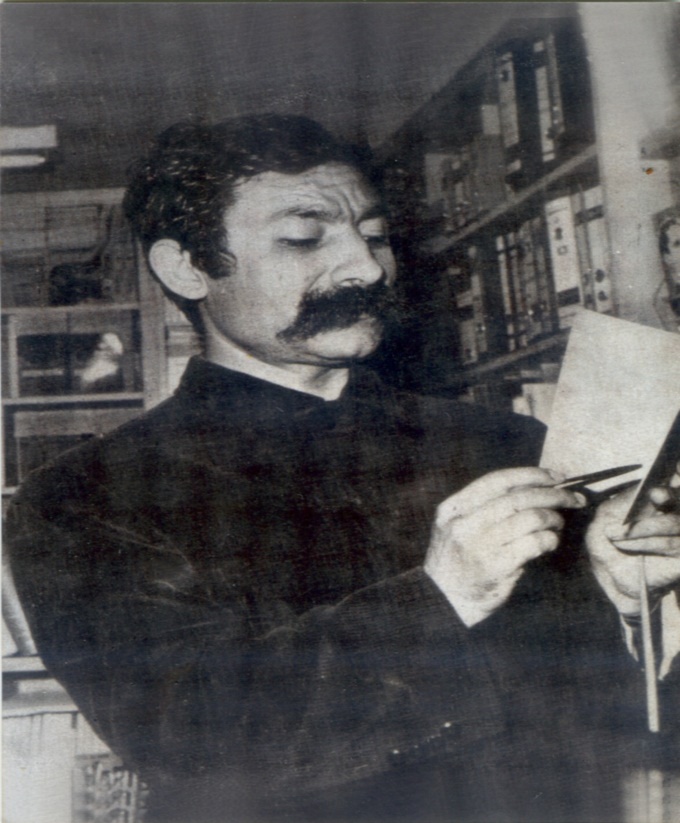 CUMHURİYET DÖNEMİNİN SOSYALİST OZANI; ÂŞIK İHSANİ	CUMHURİYET DÖNEMİNİN SOSYALİST OZANI; BAŞKALDIRININ YILMAZ USTASI AŞIK İHSANİ AŞIK İHSANİYİ TANIYALIMAşık İhsanı 1930 yılında Diyarbakır da doğdu. İki yaşında babası Filit'i yitirdi. Anası onu sıkıntılar içinde büyüttü. İhsanı biraz gelişip boy atınca anasıyla beraber tezek toplamaya başladı, ağanın yanında kaz çobanlığı yaptı. Öyle bir gün geldi ki, ağanın baskısına ve sıkıntısına dayanamayıp kaçtı. Yaşamını devam ettirmek için her türlü işte çalıştı. Gitmediği yer yapmadığı iş kalmadı. Uşak şeker fabrikasında çalıştığı dönemde Güllüşah' la (Sevim) tanışıp evlendi.Aşık İhsanı' in yaşamını incelerken, kendi söylediği şu sözleri aktarmayı uygun gördüm. "Ben küçükken babam ölmüş. Nasıl mı ölmüş, kim mi öldürmüş, ölmüş işte... Ne siz sorun, ne ben diyeyim… Babamın ölümünden sonra, ben ve benden küçük bacım, bir hükümlüye vurulmuş zincir gibi, genç anamın boynuna takılmışız..."İşte böyle anlatıyor, Aşık İhsanı yaşam hikayesini. Ama bununla da bitmiyor. Çünkü yoksulluk, çaresizlik onunla yoldaş olmuştur, bir türlü peşini bırakmaz. Yoksulluktan daha bela, başlarında, Kel Ağa ile Şeyh vardır. Bela ki böylesi hiç görülmemiş. Köylerinin üstüne kara bir bulut gibi çökmüş, köylüye aydınlık yüzü göstermeyen.Aşık ihsanı de büyük bir okuma aşkı vardır, fakat bu aşkın karşısında da aşılması güç bir ağa ve şeyh belası vardır. Şeyh din, iman korkusuyla ağanın emirlerini köylüye dikte eder. Yoksul köylü çocuklarının okula gidememeleri de ağanın şeyhe uygulattığı emirlerinden biridir. Çünkü, ağa köylünün uyanmasından yana değildir. Uyanan halkın ne yapacağını iyi bilmektedir. O nedenle şeyhin aracılığıyla, cennet, cehennem korkusu veya vaatleriyle halkı uyutmakta ve çocuklarının okumasını engellemektedir. Okula gidenin kafir olduğunu, cehennemde yanacağını söyleyip, yoksul halkı sindirip, cehalete, karanlığa itiyorlardı. Ama Aşık İhsanı bunlara içten içten gülüp geçiyordu. Duymazlıktan geliyordu. Mahallelerinde ki zengin çocuklarının gittiği okulun yanından geçerken, hep onlardan biri olmayı düşünüyordu. Fakat olamıyordu. "Yine bir gün tezek toplamaya giderken, torbayı anasının üzerine attığı gibi kaçtı, ama kimse ona sahip çıkıp okula yazdırmadı" Bu karşı çıkışından dolayı, o gün en korktuğu da başına gelir.Şeyhin müridi onu oradan alıp,Şeyhin huzuruna çıkarır, İhsanı ömründe ilk defa orada çok korkar. İçinde bir nefret tohumu o gün yeşermeye başlar.Bu nefret, öyle nefrettir ki, feodal toplum yapısının, toprak ağaları ve din adına sömürgecilik yapan Şeyhlere ve müritlerine karşı baş kaldırıp, mücadele etmesini, başlatmış olur.Aşık İhsani, başlangıcında rüyasında gördüğü bir güzelin etkisiyle sevdanın ozanı olarak, yurdunun tamamını, yurt dışının bazı yerlerini karış karış dolaştı ise de, bir süre sonra, içinde bulunduğu coğrafyanın feodal yapısının verdiği rahatsızlıktan, kendini sınıfsal çelişkilerin ortasında buldu. Bu çelişkilerden yola çıkarak, düşüncesini değiştirdi, safını işçi sınıfının yanı olarak belirledi. Düşüncesindeki bu değişmeler ve gelişmeler doğrultusunda, şiirinde ki konularda değişti ve gelişti. Bu değişmeler, onun, emek ile sermaye çelişkisini kavramasına ve bu konularda kendini yetiştirip, bölgesindeki ağalara ve şeyhlere de başkaldırısını getirdi. Kel ağanın nezdin de kapitalist düzene, Kıl imamın nazarında feodal yapıyı sorgulamaya başladı, sazıyla sözüyle dile getirip tele döktü.Ve sonrasında aşık İhsani' yi, 1960' ların açık sosyalist partisi Türkiye işçi partisinin (TİP) içinde gördük, artık o işçi sınıfı içinde fiili olarak yerini almış, işçi sınıfının kurtuluşu için çalıp, söylüyor, mücadelesini veriyordu. Parti içindeki çalışmalarıyla da her geçen gün sınıf bilincini de artıyordu. Sınıf bilinci arttıkça, emperyalizme-kapitalizme olan kini de artıyordu. Bu kinin verdiği hızla halkın karşısına geçip, türküleriyle, şiirleriyle sınıf bilincini aşılıyor, emek sermaye çelişkisini anlatıyordu. Bunda da çok başarılı oluyordu. Çünkü her toplantısı, verdiği her konseri on binleri, yüz binleri buluyordu. Statları, kapalı spor salonlarını doldurmayı başarıyordu. O, artık işçi sınıfının yegane ozanı olmuştu.Aşık İhsani' nin, bu çıkışından, başarısından rahatsız olanlar vardı, en başta devlet rahatsız olmaya başlamıştı. Bunun devamında, yasaklar, tutuklamalar başladı. Fakat bunların hiç biri Aşık İhsani' yi yıldırmıyordu, çünkü o artık sosyalist bir halk ozanıydı.1960 ile 1980' lerin en baskıcı dönemlerinin hiç susmayan sosyalist ozanı, işçi sınıfının grevlerinde, mitinglerinde, bir Mayıslarda meydanları gümbür gümbür sallayan, yönetenleri kaygıya düşüren sınıfın güçlü ozanı Aşık İhsani.Ve, bundan sonra o: "Sorumluyum ben çağımdan/Düz ovamdan dik dağımdan/Sömürgeyi torağımdan/Sürene dek yazacağım." Diyor. Ve gerçekten çağının sorumluluklarını, işçi sınıfına sunduğu katkılarıyla yerine getirmeye çalışmıştır. Ve bu şiirinden dolayı sosyalizm propagandası yaptığı gerekçesiyle cezaya çarptırılmıştır. Tutuklu olarak yargılanmıştır.Yine peşinden, 1970 yılında doldurduğu üç dert ve dağdan indim düze adlı plaklarında emniyeti küçük düşürücü, alaya alıcı sözler bulunduğundan cezaya çarptırılmış, bir sene ağır hapis, 500 lira da para cezası ile 6 ay süreyle Bursa iline sürgün edilmiştir.Bunlar yetmiyormuş gibi yazacağım adlı şiir kitabı Türkiye'nin her yerinde yok satarken, kitabı, İstanbul 6. asliye ceza hâkimliğince komünizm propagandası yaptığı gerekçesiyle toplatılmıştır. İhsanı usta da bir süre yine ceza evinde kalmış ve tutuklu olarak yargılanmıştır. Kısacası, İhsanı ustanın her hangi bir geceye katılması bile suç sayılıyor, bu gecelerde okuduğu şiirlerden ve yaptığı konuşmalardan dolayı sürekli mahkemeye veriliyordu. Ama Aşık İhsanı tüm bu olumsuzluklara karşı mücadelesine yılmadan devam etmiştir.Aşık İhsanı, yukarda bahsettiğim gibi sosyalist düşünceyi savunuyordu, onun içinde, o günün sosyalizmi savunan Türkiye İşçi Partisi (TİP) den milletvekili olmak onunda hakkıydı. İhsanı ustada buradan yola çıkarak 1968 de İstanbul'dan TİP milletvekili adayı oldu, ama kazanamadı. Fakat bundan sonra üzerindeki baskılarda artmış oldu. Yani, sosyalist düşünceyi savunmak, işçi sınıfına yakın durmak Aşık İhsanı' ye suç olmuştu. Onun için kendine 1974 de Ecevit hükümeti tarafından pasaport verilmemiştir. Yurt dışına çıkmak, Almanya da Türk işçilere konser vermek istemesi engellenmişti. Böylelikle insanlık hakları kısıtlanmıştır. Günümüzde olduğu gibi, 1974 yılında da devleti dolandıranlara, asalaklara, çetelere her türlü kolaylık sağlanırken, Halkının ozanı İhsanı ustaya halkını ve işçi sınıfını çok sevdiği ve kapitalizme karşı şiirler yazdığı için dışarı çıkma yasağı konmuştur. Bu topraklarda vatan sever olmak için devleti dolandıracaksın, çete kuracaksın yada 6. filoyu yurda koyacaksın. Bunlardan hiç birini İhsanı usta yapamadığından böyle çağ dışı uygulamalara maruz kalmıştır.Aşık İhsanı'nın toplumcu şiirle gürleyen sesi, binlerce yıllık halk şiirinin en modern, en güçlü sesidir. Aşık İhsanı bu çıkışıyla kimi sosyalist geçinen burjuva aydınları tarafından eleştirilip karalansa da, bu yersiz ve mesnetsiz eleştiriler, İhsanı ustanın güçlü sözleri karşısında etkisiz kalmıştır.  Aşık İhsanı, ardı arkası kesilmeyen devrimci söylemlerle sarsılıp duran 20.yy toplumunun öncülerinden, bunların başta gelen ozanlarından biridir. Bu öyle bir ozan ki egemen sınıflar karşısında köleleşmiş, iniltiden başka bir sesi kalmamış olan devlet yanlısı, sözüm ona ozanları da kaldırıp atmış, onun yerine dünya işçi sınıfının mutluluğuna adanmış devrimci anlam taşıyan bir ses getirmiştir. Şöyle ki:Özgür düşüncede arınmış günde/Teknik bilim savaşında en önde/Kökü kanlı toprakların üstünde/Yedi açan kızıl gülde biz varız/Öküzü sabanı duvara asan/Ağayı patronun üstüne kusan/Makineye geçip düğmeye basan/Cıvıl cıvıl köyde ilde biz varız. İhsanı ustanın bu örneklerini çoğaltabiliriz.Aşık İhsanı'nın devrime ve sosyalizme olan inancı sadece sözde değil pratik dede görülmüştür. Bir örnek:1969 yılında Amerika'n 6. filosunun İzmir'e girişini engellemek için Mahir Çayan' larla protesto eylemlerine katıldı ve tutuklandı. Tutuklu kaldıkları yer öyle insanlık dışı bir yerdi ki, oraya atfen, daha sonra devrimcilerin dillerinden düşmeyip marş haline gelen şu şiirini yazdı.İzmir bura kordon boyu/Üç kişi bir tabuttayız/Suçumuz ne bilmiyoruz/Üç kişi bir tabuttayız/Altımız taş üstümüz taş/Ayaklar su içinde yaş/Sancı bastı yavaş yavaş/Üç kişi bir tabuttayız.AŞIK İHSANI' İN HALK ŞİİRİNDE Kİ YERİ:Aşık İhsanı' in halk şiirinde tartışılmaz, büyük bir yeri vardır.Bunu yaşamının her döneminde, canı pahasına da olsa kanıtlamıştır. O, her zaman kendini halkının ozanı olarak görmüş ve öyle yaşamayı başarmıştır. Hiçbir zaman yaşantısını halkından ayrı tutmamış ve kendini, hiçbir dönem halktan soyutlamamıştır. Her zaman halkla iç içe yaşamayı uygun görmüştür. Aşık İhsanı bu bilinci ve inancı ile halk şiirine çok yenilikler katmıştır. En başta devlete ve düzene hiçbir dönemde uşaklık etmemiştir. Her dönem de sazıyla, sözüyle, haksızlığa, baskı ve zulme baş kaldırmış, ona sus dendikçe susmayıp sesini daha da yükseltmiş, 500 binlere hitap eder olmuş. Devlet, yükselen bu sesleri durdurmak için her türlü baskıyı uyguluyordu. Bunlarda yetmiyor, kendi ideolojisini yaymak, aşılamak için Konya aşıklar bayramını tertipleyip kendine sözcülük edecek aşıkları yaratırken, Aşık İhsanı de hemen bunun alternatifini yaratmak için kolları sıvadı. Bu çalışmasında başarılıda oldu. Kısa zamanda Konya aşıklar bayramının karşısına devrimci ozanları örgütleyip Dev- Oz (devrimci ozanlar) derneğini kurarak devletin ideolojisine boyun bükmeyip karşı durmayı başarmıştır. Ve bununla da, Cumhuriyet döneminde halk şiirinde baş kaldırışa öncülük etmiştir.1960 ile 1970 yılları arasında, Aşık İhsanı' in halk şiirinde ki çıkışı o dönemin köşe yazarları, eleştirmenleri ve aydınlarının da gözünden kaçmadı. İhsanı' in halk şiirin de yeni bir çığır açtığını, yazdıkları köşelerinde şu sözlerle ifade ederler. "Aşık İhsanı, halk şiirinde ki yeniliği ve söyleyiş tarzıyla "sosyal adaletçi aşık" sıfatıyla köy ağalarına olduğu gibi şehir ağalarına da ver yansın ediyor." (milliyet) "Aşık İhsanı, bizim için çok önemli noktaya gelmiştir. Kıpırtısız bir yakınma yoluna girmeyip, toplumsal savaşın bir düzeni değiştirme savaşı olduğunu bilen, bildiren, bambaşka bir aşık olarak ortaya çıkmıştır." (yön)" Aşık İhsanı' in şiirleri başından sonuna kadar toplumsal sorunlara değinen, adaletsizlikleri yeren ve daha bir mutlu dünya, ağasız bir dünya isteyen eserlerdir." (imece dergisi)" Aşık İhsanı' in hiç tahsil görmemesine rağmen Türkçeyi ne kadar güzel kullandığını ve Anadolu emekçileriyle, ırgatlarını ne kadar güzel dile getirdiğini anlamamak için kör olmak lazım…" ( kirpi dergisi)" Aşık İhsanı' in şiirleri, Anadolu da haksız, adaletsiz, insafsız, ölçüsüz ne varsa değişmesini isteyen, acıları ve dertleri yaratan kişilere yaman silleler atan eserlerdir." (Kim dergisi)Kimi aydınlarımız korkusuzca yükselen bu sese burun kıvırırken, kimileri de Aşık İhsanı' in bu çıkışının büyük bir ses getireceğini sezmişlerdir ve bu açıklamaları yapmayı uygun görmüşlerdir. Doğrudur. Aydınlarımız yanılmadılar. Aşık İhsanı hep aynı doğruda, yani halkından kopmadan, halkının yanında kalmayı başardı. Zaman nasıl gelirse gelsin onu değiştiremedi. Geri adım attıramadı. Bundan dolayı da 1974 yılında Ecevit hükümeti dışarı çıkma yasağı koyarak pasaport vermeyip, Avrupa ülkelerinde konser vermesini engelledi. Ama onun ünü tüm engellemelere rağmen ülke dışına çıkmayı başardı. İhsanı' in bir günlük yaşamını anlatan "Anadolu şiirleri" adlı film Fransa da ödül kazandı. Bu da Aşık İhsanı' nin nezdin de, İhsanı gibi düşünen ozanların yapıtlarına verilen bir başarı veya yenilikti.Aşık İhsanı, Cumhuriyet dönemi halk şiirine bir vurgu, bir kavga, bir savaş getirdi. Yani, Osmanlı döneminde Pir Sultan ile Koç Köroğlu' un başkaldırışını, kavgasını, Cumhuriyet dönemi halk şiirine taşıdı. Çağdaşı ozanlara da yeni bir yol açmış oldu.Onun şiirin de ezilenin yanında ezene karşı verilen bir mücadele, hırsıza hayduda karşı verilen bir kavga. Bu kavga insanlığın ve insan olmanın onur kavgası idi. Aşık İhsanı hiçbir zaman devletçi olmadı, olanlarında karşısında oldu. Onun içindir ki hep kovuşturmalara, tutuklanmalara ve hapis de yatmalara maruz kaldı. Kimi kendine halkın ozanıyım diyen baykuşlar devletten maaş alıp kendini devletin himayesine sokarken, Aşık İhsanı, halkından kopmayıp, işiten kulağı, gören gözü olmaya çalışıp sazıyla sözüyle yanlarında oldu. Ve bu yolda da asırlar sürecek bir çığır açtı. ( Pir Sultan misali)AŞIK İHSANI' NİN SANATI:Aşık İhsanı' in sanatı devrimcidir. İnsanların sokakta bile yürümeye korktuğu 1960- 1980 yıllarında çıkıp stadyumlarda, kapalı spor salonlarında, sazıyla sözüyle bangır bangır sosyalizmin propagandasını yapmış, ezilen halkları bilinçlendirmeye çalışmıştır. Bunu yaparken de sanatında ki gücü halkından alıp halkına vermiştir.Aşık İhsanı'nın sanatı veya halk şiirine bakış açısı bazı yazar ve aydınlarımızın da ilk çıktığı günden dikkatini çekmeye başladı. Ve Aşık İhsanı ile konuşma arzusunda bulundular. Vatan gazetesinde (iki binli yıllarda çıkan vatan değil) bu yazarlarımızdan biriyle konuşurken İhsanı şöyle diyordu:"Ben çağımızı ve çağımızın geleceğini anlatıyorum. Eski şairlerin şiirlerini söylemekten bir şey çıkmaz. Her gün ileri ve yeni şeyler söylemek ve yaratmak lazım."Evet Aşık İhsanı'nın sanatı ve yaşamı yukarıda söyledikleriyle bir birini bütünler durumdadır. Çünkü hep ezilen ve sömürülen işçi sınıfı için yeni şeyler üretmenin zorunluluğu içinde olmuştur. Yaptığı sanatın kaynağını da ezilen ve horlanan işçi sınıfından almıştır. Birileri gibi,işçi sınıfının sorunları yığılıp kalmışken, yada işçi sınıfının sömürüldüğü bir sistemin içindeyken, gül ile bülbül veya toprakla uğraşmamıştır. Hiçbir zaman burjuvadan ilham almamışve onların isteği doğrultusunda şiir yazmamıştır. Aşık İhsanı salt ve yalın işçi sınıfı için gerekli olanı söylemiştir. Ha bunu yaparken de kimseden direktif almamıştır, kendi içinden geldiği biçimde konularını seçip gün ışığına çıkarıp, yönetenlerin ve halkı ezenlerin kafalarına bir çivi gibi çakmıştır.Hatta, Aşık İhsanı'nın bu denli bilinçli ve düzenli çıkışını takip eden bazı yazarlarımız ona şöyle deme yanılgısına düştüler. "Okul yüzü görmeyen bir kişi bu denli vurgulu ve etkili şiir üretemez. Buna Sovyetlerden yazıp gönderiyorlar oda söylüyor." Fakat işin aslı böyle değildi. İşin özünü araştırıp takip ettiler ki gerçekten yanıldıklarının farkına yine kendileri vardılar. Çünkü yazanda söyleyende Aşık İhsanı idi. Bunun bir okur yazar meselesi olmadığını anladılar ve sınıf ve toplum bilincinin neler yaptırdığını da kavramış oldular. Çünkü bu bir inançtı (tanrı kavramı değil) işçi sınıfına olan bağlılığı ve sosyalizme olan inancı idi. Bütün benliğiyle sınıfına bağlılığıydı. Onurlu yaşama giden yolun buradan başladığını fark etmekti. Yukarıda ilhamını işçi sınıfından alıyordu derken; ezilen halkların ve ezilen sınıfların ideolojisi olan sosyalizmden bahsetmiştim. Bu felsefede Aşık İhsanı'nın özüne işlemişti. Yazdığı her satırda söylediği her dizede ondan bahsediyor ondan çalıp söylüyordu.Aşık İhsanı sanatını, sanat olsun diye değil, halkını bilinçlendirme, işçi sınıfını coşturma. Bir araya toparlama, emperyalizme karşı harekete geçirip mücadeleye çağırmak için yapıyordu. İşçi sınıfı arasında bu denli çok tutulması, söylenmesi ve dinlenmesi de buradan geliyordu. Aslında Aşık İhsanı'nın her dizesinde işçi sınıfı kendini buluyordu, kendini dinliyordu, bunun yanında sorunlarının çözümü de orada idi.Aşık İhsani, söylemiş olduğu türkü ve şiirleriyle, halka yapılan zulmün ve işkencenin karşısında tek bir yürek olarak dikilmenin ve bu zorba düzene başkaldırmanın destanıdır.Aşık İhsani, halk şiirinde ki, bin yıldır süregelen kaderciliği, mistizmi bir yana atıp kendi dizelerinde, kavgaya, ayaklanışa ve başkaldırıya dönüştürmüştür. Yani Halk şiiri, Türk toplumunun en aydınlık bir devrimci çağa girmesiyle bir kavga şiirine dönüşerek en yiğit, en yetenekli ustasını da Aşık İhsanı de bulmuştur. Aşık İhsanı kendi kendine yetişmiş bir ozansa da, bu gün Türkiye işçi sınıfının övüneceği aydın bir dövüşçü düzeyine ulaşmanın yollarını bulmuştur. İhsanı sazını eline aldığında karşısında on binlerce dinleyici bulan ve onları coşturmasını, harekete geçirmesini bilen bir ozandır. Bütün bunlara rağmen, Aşık İhsanı de kim diyenler oldu. Bunlarda doğaldır. Çünkü, İhsanı' den ve söylediklerinden rahatsız olanlar, düzene uşaklık eden aydınlar (sözde aydın) vardı. Ama diyenler kimlerdi? Yaptıkları neydi? Ne yapmak istiyorlardı? Bunlara iyi bakmak lazımdı. Aşık İhsanı bu tip biriyle tartışırken; adam "Bu gün yapılan bir sanat en az elli yıl sonra anlaşılmalıdır.." diyordu. İhsanı de ona cevaben "o zaman neden kendinizi şimdi yoruyorsunuz..? elli yıl sonra kalkın yapın sanatınızı!" deyip cevabını en okkalı tarafından yapıştırıyordu.Fransızların ünlü gazetesi "La Monde" Türkiye de ki, Aşık İhsanı'nın başlattığı hareketten övgüyle söz etmektedir. "bu gün köylerden gelen yeni bir ozan türünün olağanüstü bir biçimde yeşermesi yayılması, misli görülmemiş bir politik ve sosyal bilinçlenmeye tanıklık etmektedir. Bu ozanlar sadece türkü söylemekle yetinmeyip, İhsanı ve dostlarının şiirleri küçük kitapçıklar halinde bütün ülkeye dağıldığı gibi haftalık dergilerde de yayınlanmaktadır. Bu yeni akımın öncüsü Aşık İhsanı'nın buluşlarına bazı halk ozanları da katkıda bulunmuşlardır. Günümüzde sadece Viatnam savaşına koyan ozanlarda görülen açık sertlik Aşık İhsanı'nın ilk göze çarpan özelliğidir." Şöyle ki: Bizim köyün kel ağası bir sabah/Çökmeye başladı çöktü ha çöktü./Boğazından aldığını burnundan/Dökmeye başladı döktü ha döktü.Bu denli içerde ve dışarıda sanatını kabul ettirmiş ve kendinden söz ettirmeyi başarmış olan Aşık İhsanı'yi kendi yoz aydınlarımız ve kafatasçı yazarlarımız görmezden geliyor, bunun böyle olmadığını yazıyorlardı. Çünkü İhsanı'nın yazdıkları, söyledikleri onların işine gelmiyordu. Ustanın her sözü onların kafasına balyoz gibi iniyordu. Ama Aşık İhsanı bu kafatasçı ve ırkçı düşünen yazarların aydınların yazmış ve söylemiş olduklarına gülüp geçiyor, o her biri balyoz gibi inen şiirleriyle cevap veriyordu. Onlara göre sanat burjuvazinin tekelindeydi, halk arasından ve köyden gelen birisi bu denli alkışlanacak düzeyde sanat yapamazlardı. Nitekim zaman, her zaman olduğu gibi, yine onları yanılttı, çünkü La Monde gibi ünlü bir gazetede dünyanın bir çok değerinden bahsedilmesi veya yazılıp çizilmesi doğaldır. Ancak La Monde'un hiç okul yüzü görmemiş; halk ozanı olmadan önce yeryüzünde çobanlık, yer dibinde maden işçiliği yaparak yaşamını sürdüren Aşık İhsanı usta gibi birini bu değerler arasına alarak kendisine sayfalar dolusu yer vermesi olağan üstü bir olay olsa gerek. Ama kafatasçı, İhsanı düşmanları bunun farkında mı? İsterse olmasınlar. Onun yaratıcısı işçi sınıfı bunun farkında ve bilincin de ya bu ona yeter."Benim adım emekçidir dört bucak/Bir gün ayak seslerini duyacak/Ve benim önümde duramayacak/Boynunun üstüne yıkılacaksın!"AŞIK İHSANİ'NİN HALK ŞİİRİNDEKİ BAŞKALDIRISI; YERİ VE ÖNEMİBurada öncelikle başkaldırı olgusu nedir? Ne değildir? Ona bakalım. Halk şiirinde başkaldırı, silahlı ayaklanmadan, felsefi düzlemde karşı çıkışa; belirli olumsuzlukları eleştirmeye, doğa güçlerinden yakınmaya değin geniş bir alanı kaplar. Kısacası halk ozanı gördüğü olumsuzlukları sazıyla sözüyle taşlar. Bu başkaldırı şiirlerini, halk ozanının, birey olarak ya da kümeler halinde özgürleşme veya bir isteği yerine getirmenin dışa yansımasıdır.Halk şiirinde başkaldırı, halk şiirinin olduğu her dönemde olmuştur. Fakat kimi zaman doğaya karşı, kimi zaman kadere ve kaderciliğe karşı olmuştur. Ama Osmanlı döneminde ki başkaldırı, Pir Sultan ve Köroğlu Dadaloğlu tarafından direkt olarak düzene ve yönetenlere karşı olmuştur. Bu çıkışla da kendi dönemlerine damgasını vurmuşlardır. Onlar, Osmanlının bozuk yapısına feodal düzenine karşı yılmadan, canları pahasına mücadelelerini sürdürmüşlerdir. Günümüz ozanlarına da ışık tutmuşlardır.İşte Âşık İhsanı'nın de halk şiirindeki başkaldırısı tıpkı onlarınki gibidir. Aşık İhsanı hiçbir dönemde, doğaya, kadere veya tanrıya başkaldırıda bulunmaz. Çünkü onları gözü görmez. Onun kavgası Emperyalist düzen ve onun kapı uşakları iledir. Çünkü değişmesi gerekli olan düzendir. Düzen değişmeden hiçbir şeyin olmayacağını biliyordur. Değiştireceği düzenin yerine neyi koyacağını da bilmektedir. Sosyalizm.1)Başkaldırıda ki yeri;Cumhuriyet dönemi halk şiirine baktığımızda, topluma kendini kabul ettirmiş çok ozana rastlarız. Ama bu ozanların hiç birisi kendini kabullenip bağrına basan toplumun sorunlarına çare aramamıştır. Hiç biri haksızlığın ve zulmün üzerine gitmemiştir. Bu ozanların birçoğu gülünen, bülbül inen, doğa nen ve toprak inen uğraşmış, "bana değmeyen yılan bin yıl yaşasın" mantığıyla yola çıkıp günlerini gün etmişlerdir. Çoğunluğu da kendini devlete kapılanmıştır. Bu nedenle de, devletin baskıcı ve faşist ideolojisine boyun eğmişlerdir. Olanı biteni kaderden bilip, kendilerini mistisizme vermişlerdir. Bu da yetmez gibi, devletin yönlendirdiği biçimde çalıp söylemişlerdir. 1960' lı yıllara kadar hiçbir ozan devleti ve onun ideolojisini eleştirip karşısına almaya cesaret edememiştir.Ama, 1960'lı yılların sonlarına doğru halk şiirinde, düzene ve faşizme karşı bir ayaklanma, yada bir başkaldırı görülmüştür. Bu dönemdeki başkaldırının öncüsü ve yaratıcısı Aşık İhsanı'dır. O artık devletin karşısına dikilmiş bir Koç köroğlu'dur, yada kaltak Osmanlının maşası Hınzır paşaya boyun eğmeyen Pir sultan Abdal'dır. Ama, bu onların izinde, zulme ve işkenceye meydan okuyan Aşık İhsanı'dır. Sazını eline aldın mı, sözünü balyoz gibi kullanan İhsanı ustadır. Devletle ve düzenle hiç barışık olmayan, onun baskıcı ve sömürücü faşist düzenini değiştirmeye ve kurtuluşun işçi sınıfının iktidarında olduğuna inanan devrimci ozan İhsanı ustadır.Yine; topuyla, tankıyla gelen 12 Eylül 1980 darbesi, solcuları bir şekilde sindirip kabuğuna çekerken, bunun yanında solcu ozanların da bazılarını ülkeyi terk etmeye, bazılarını da susturmayı başarırken, yine Aşık İhsani' yi susturamadı. Birileri gibide kaset yapma uğruna içerik değiştirmedi. Sazını omzuna atıp dolaştı Anadolu'yu karış karış 1980 öncesi çizgisinden ödün vermeden. Hatta, 1980 sonrası yazdığı başlık parası şiirinden dolayı kovuşturmaya alındı. Beşi biyerde oy döne döne/Beşibiyerdenin ocağı söne. Kovuşturmayı yapan baş komiser, bu beşi bir yer denin ne olduğunu sorar, çünkü o gün ki milli güvenlik konseyi beş kişiden oluşmaktadır. Bu şiirde geçen beşi bir yerde ile milli güvenlik konseyine atıfta bulunulduğunu düşünmektedir. Fakat Aşık İhsani, beşi bir yer denin kadınlarımızın süs olarak boyunlarına taktığı beş altın lira değerinde bir altın olduğunu söyler, ama komiser inanmaz ve İhsani'yi tutuklar.Aşık İhsani ; bu yargılanmalardan ve çektiği acılardan şikayetçi de değildir ve yaptıklarından da hiç pişman olmaz. Çünkü onun beyninde işçi sınıfının iktidarı Sosyalizm vardır. Devireceği bu bozuk düzenin yerine neyi koyacağını o iyi bilmektedir. Bir devrimci içinde önemli olan bu değil midir.?Sevgili Dr. Ömer Uluçay, Berfin Bahar dergisinin 70. sayısında Aşık İhsani' yi anlattığı "güvercinler salacağız yakındır" başlıklı yazısında, İhsani' n şiirlerinin tarihinin eski olduğunu, yani Sovyetlerde ki değişimden önce olduğunu ve şimdi, yani Sovyetlerin dağılmasından sonraki şiirlerini görmek istediğini, kısacası Aşık İhsani de değişiklik olup olmadığını merak ediyor. Âmâ onun yüreğinde ki sosyalizmin hiç silinmeyeceğini düşünemiyordu. Çünkü Aşık İhsani de ki sosyalist düşünce, tam tersine Sovyetlere değil işçi sınıfına bağlıydı. İşçi sınıfı da zafere ulaşıncaya kadar sürecektir bu sevda ve onda ki bu başkaldırı.2) Başkaldırıda ki önemi;Aşık İhsanı, ölçülü-uyaklı halk şiirinde toplumcu bakış açısıyla başkaldırıyı ilk ve en güçlü dile getiren halk ozanıdır. Ölçülü-uyaklı halk şiirinin geleneksel yapısını, gerek saz, gerekse söz olarak kurmaya, çağdaşlaştırmaya çalışmış öncü bir halk ozanıdır. Ekonomik, politik sözcük ve kavramları, sloganları şiirinde en yerli yerinde kullanmayı bilen ve bunlara gerçek anlamlarının yanında birde şiir değeri kazandırabilen güçlü, usta bir halk ozanıdır.Buraya kadar gerçek doğruları aktaran Süleyman Yağız, bundan sonrasında, İhsanı ustanın şiiri yalnız başkaldırı kabul etmesi ve sadece bunun şiirini yazmasını eksiklik kabul ediyorum diyor. Bende burada Süleyman Yağız'a diyorum ki; sınıf inancını ve sosyalist düşünceyi kabullenip bu yolda kendini kanıtlayıp uzun bir mesafe kat eden bir ozandan, güle, bülbüle veya birilerinin doğrultusunda ısmarlama ya da tanrıya yakarış şiirleri yazması beklenemez. Eğer sen böyle bir şey bekliyorsan bu sendeki yorumlama eksikliğidir.Aşık İhsani'nin halk şiirinde başkaldırıda ki önemi tartışılamaz. Nedenine gelince, Cumhuriyet döneminde, halk şiirinde ki başkaldırı onunla var olmuştur. Ondan sonraki ozanlar ise İhsanı ustadan etkilenip kervana katılmışlardır. Buradan yola çıkacak olursak ve Aşık İhsanı'nın şiir yapısını incelersek, hep kavga ve mücadele üzerine kurulu olduğunu görürüz. Şiirlerinde ezilen halklara mesaj vermeyi kendine görev bilmiştir. Bu noktadan sonra İhsanı ustadan yumuşak tarzda şiirler beklemek yanlış olur. O, işçi sınıfının ve sosyalist ideolojinin içinde yoğrulmuş, oradan sesini duyurup Aşık İhsanı olarak çıkmıştır.Aşık İhsani'nin şiirlerini anlamak ve ona hak vermek için, işçi sınıfı hareketinde bulunmak ve sosyalist düşünceyi kavrayıp anlamak gereklidir. İhsanı ustanın her dizesinde alın teri ve onun ideolojisi sosyalizmin kokusu vardır. İhsanı ustanın her dizesinde zalimin zulmüne karşı verilen mücadele vardır. İhsanı ustanın her dizesinde faşizme indirilen birer balyozdan yumruk vardır. İhsanı ustanın dizelerinde kaltak Osmanlının zindanlarında direnen Pir Sultan vardır. Şeyh Bedrettin ve Börklüceli vardır. Kısacası bu karadan da kara düzenin karşısında direnen ve onu yerden yere vuran bir yiğit ses vardır.Sevgili Süleyman Yağız, İhsanı usta zaten kalıcıdır. İşçi sınıfı var olduğu sürece de kalacaktır. Onun için hiç şüphen olmasın, bunu da şiirinde ki o kavgacı ruhla başarmıştır. Geçmişte Pir Sultan ne ise, bu günde Aşık İhsanı odur. Kalemine sağlık İhsanı usta, iyi ki senin gibi bir ozanımız var.Dursunoğlu AliKomünist OzanSEÇİLMİŞ KAYNAKÇA:Aşık Sinem Bacı / Dünden bu güne Aşık İhsanı / may yay. 1976Rıza Zelyut / Halk şiirinde başkaldırı / sosyal yay. 1989Aşık İhsanı / ozan dolu Anadolu / 2. baskı berfin yay.2002Süleyman Yağız / Yürü Bre Hızır paşa /üç çiçek yay. 1983Rıza Zelyut / Halk şiirinde gerçekçilik / Ayko yay. 1982Oral Çalışlar / 68'Başkaldırının yedi rengi/ Aralık yay. 1998Asım Bezirci / Türk halk Şiiri / Say yay. 1993ÖLÜMÜNDEN SONRA YAZILMIŞ YAZILAROzan Dostum değerli İhsani Anısına!Dostlar, çok değerli bir Ozan dostumu kaybetmenin derin acısını yaşıyorum. En zorlu dönemlerde beraber pek çok sanatsal etkinlikleri paylaştığım ve çeşitli mücadelelerde ve tutuklamalarda beraber olduğum değerli ozan İHSANİ yi sevgi, saygıyla yad ediyorum.1970 li cunta dönemlerinde beraber DEVRİMCİ Ozanlar Birliği DEV OZ'u kurarak Anadolu turneleri ile memleketi adım adım dolaştık. Birçok şehir ve yörede beraber tutuklandık, beraber yargılandık. Acı gerçekliğimizi dile getirmekte yarar vardır, gerçek değerlerimiz ancak dünyadan göçünce değerleri gün yüzüne çıkıyor, aranıyor, yad ediliyor maalesef.Ne acıdır ki, ürettiğimiz ve bedellerini ağır ödediğimiz yapıtlarımızla birçok sanat kesimi ve birçok kurumlar devran sürerken; gerçek Ozanlara, yazarlara ve birçok bedel ödeyenlere ancak dünyadan ardından gözyaşları dökmek ve bir nevi günah çıkarmak pek de etik olmuyor.Toplumcu Ozanların büyük öncülerinden Aşık İHSANİ dostumun  yakın geçmişte Berfin Bahar'da  hakkımda  yazdığı önemli yazılarından birini paylaşmak istedim, renkli anılarımızı ve değerli sanatını yaşatmak adına..  Ayrıca, İhsani Anma Gecesinde seslendirdiğim İHSANİ eserimizin Youtube deki görüntüsünü de ekliyorum.Sevgi, saygıyla anıyorum büyük Ozan dostum Âşık İHSANİ Canımızı...Sosyalist Halk OzanıAşık Şahturna12.05.2010 21:22YÜREĞİMDE Kİ TINI                                         Gökyüzünde yanmayan güneş, yeryüzünde esmeyen boran kalmamıştı. Denizler  hırçın, orman gürültüden inim inim inliyordu. Diyarbakır’ ın bir GARİP köyüne doğru. 1932 ‘ li yıllar doğa her türlü sesi getiriyordu adeta….                                              Küçük beyaz boyalı, bohça cumbalı bir ev de bir telaş var dı ki sormayın gitsin. Loğlanmış  Ten rengi bir dam da tütün sarmış iki ihtiyar dizlerinin üstüne çökmüş duman üstüne duman tüttürüyordu yan bacanın yanında.                                              Köyde, ne ekmek ne de yemek vardı. Karapınar’dan akan buz gibi soğuk sudan başka bir şey yoktu. O suyu da kadınlar bir telaşla çekiyordu. Ne olduğunu ilk bakışta anlamak mümkün değildi. Memo yanındaki Hasan’ a sordu… -   Bu telaş niye, herkes belli belirsiz koşuyor ama nedendir bilinmez?   Hasan -   Bak o karşıdaki ev var ya, işte orada bir doğum olayı var. Bu telaş onun için…                                              Rüzgarın ıslık öttüren sesinden, evdeki sesleri duymak mümkün değildi. Neden sonra bir sessizlik oluştu ve ansızın bir bebek ağlama sesi duyuldu Karapınar’ ın köşesinden.                Memo hasan a dedi ki;                                              Ha bu doğan çocuk var ya dünyaya gelirken çok sesler çıkarttı. Dünyada da bayağı bir sesi çıkar herhalde!.... Olur mu olur Kim bilir dercesine bir işaret yaptı Hasan…..                                            Muhtar yürüyerek çeşmenin önünden köy içine doğru yoluna devam ederken Memo seslendi. Muhtar emmi çocuk kız mı ? oğlan mı?                        Muhtar ;  İhsan doğdu İhsan, insan oğlu insan adı da İhsan… dedi……                                                Haftalar, aylar sonra İhsan SIRLIOĞLU diye geçti nüfusa adı. Böyle enteresan bir doğum öyküsü ile karşımıza çıkan İhsan SIRLIOĞLU henüz iki yaşına yeni gelmişti ki babasını kaybetti. Annesi tarafından yokluk ve sıkıntı içerisinde büyütülen İhsan SIRLIOĞLU 17 yaşına gelene dek çevre köylerdeki işlerde çalışarak para kazanmaya çabalardı. Bu yokluk canına yetmişti ve bir gün yetişkin olduğunda İstanbul’ a çalışmaya gitti. Mimar Sinan da  Maden de çalışmaya başladı, maden kapanınca lastik fabrikasında işe girdi. Ekmek parası için ha babam de babam çalıştı. Sonra, Onu Erzurum’ a Askere gönderdiler. Askerlik, hayatı ona adeta tersinden giydirmişti.                                        Askerden dönünce yeni tanımaya başladığı dünyada yaşamın hakla hukukla pek yürümediğini görünce eline geçirdiği sazı ile  geleneklerini yürütürken  feyiz aldığı  ustalarından öğrendiği sazını sırtına vurdu ve çıktı gurbetin taştan sert, dilden yumuşak dokunaklı yolarına.                       Diyar diyar gezerken;                        Ona bir röportajında sordular;                      Türkiye de sosyalist harekette önde gelen ozanlarımızdansınız neden sosyalizm?                      Bu soru İhsani ’ nin yaralı yüreğini ortaya dökmeye yetti de arttı bile……                      İhsani bu tabi ki anlatacak ama, arı özünü katmayınca bal pelte olur derler o misalde işte..  Mutlaka özünü katabilmek için işin en başından başlar anlatmaya ki iyi anlayabilelim.                    Yaşadığım çeşitli olumsuzluklardan dolayı sazı tek başıma çaldım. Çaldım, çaldım az da olsa bir şeyler öğrendim. Kendimi Anadolu deryasına attım. Dolaştım çaldım, dolaştım.                        Bir ara yolum Ege’ye, Manisa’ya düştü. Ünlü Manisa Tarzan’ı ile tanışıp yanında bir ay kadar kaldıktan sonra Uşak’a vardım.  Böyle garip garip gezerken birden döküldü yüreğimden tınılar….                          BulmadımKalktım ki feleğe meydan okuyam
Güreşecek yer aradım bulmadım
Sıkı hazırlandım karnın deşmeye
Sivri uçlu ker aradım bulmadımZalim beni öldürmenin kastine
Gürz ü kalkanını almış destine
Ben de silahlandım fakat üstüne
Yürümeye fer aradım bulmadımİhsani elaman tutuldum şuna
Diri diri yaktı beni kurşuna
Hasılı feleğin birgün karşına
Çıkacak bir er aradım bulmadım                     Saza sarılırken kafamızda Güllüşah adlı bir kız adı katılmıştı. Ona aşıkmışım gibi türkülerimi onun adına yapıyordum. Onun adını söylüyordum. Uşak’ta birkaç gün kaldım. Bir ara Hapishane müdürü aldı beni evine götürdü.                     Bir iyice karnımı doyurduktan sonra, sana Güllüşah kızı bulduk, dedi. Kızı aldı bana gösterdi. Kız güzeldi ama kafamdaki Güllüşah ’a benzemiyordu. Baskı yapıldı. Kızı nikahlayıp hemen saz öğrettim ve.. Güllüşah adını ona verdim, Anadolu’ya attık kendimizi. Yıl 1957 idi. Olduk Aşık İhsani ve Güllüşah. Halk hemen bizi tuttu, ilgi üstüne ilgi gösterdiler…                       Bunu duyan, Kerem ile Aslı, Leyla ile Mecnun, Tahir ile Zühre kitaplarını çıkaran kitapçılar bizi, geldi aldı ve ilk ilk kitabımız çıktı, Aşık İhsani ve Güllüşah…..                        Aşık İhsani’ nin yüreğindeki Tını hiç dinmiyordu.                       Ha bire anlatıyor. Yanlışa kafa kaldırıyor. Haksız a dem vuruyor. Velhasıl bu dünya yaşamı ile bir kavgadır Gidiyordu.                      Tabi bu sıralarda yıl 1957 ve Demokrat parti zamanı o dönemde binlerce kavga ile geçti İhsani deki yaşam.                     İhsani anlatmaya devam eder.                       1958’de Ankara Radyosu, Yurttan Sesler şefi Muzaffer Sarısözen bizi de programa aldı. Çarşamba günleri Güllüşah’la karşılıklı saz çalıp türküler söyleyince halkın ilgisini daha çok çektik.                        Bu arada Cumhurbaşkanı Celal Bayar ve Başbakan Adnan Menderes ile tanıştırıldık. Uzun zaman görüştük. Onlara şu türküyü söyledik:
Hey ağalar bahtiyarız mesuduz
Evvel Allah sonra Demokrat Parti
Her köşesi cennet oldu yurdumuz
Evvel Allah sonra Demokrat Parti
Nice istasyonlar nice garajlar
Nice fabrikalar nice barajlar
Yapıldı düz oldu keskin virajlar
Evvel Allah sonra Demokrat Parti
Sırılsıklam cahildik. Ama sazımızı türkülerimizi sürdürüyorduk.     Derken;                       27 Mayıs 1960 darbesi yapıldı, askerler geldi, kaldı. Bir ara Ankara Radyosu’nun üst katında, üçüncü tiyatro salonunda, Türk Ocakları’nın 51. yıldönümü töreni yapıldı.                        27 Mayıs’ın Başbakanı Fahri ÖZDİLEK ve kor diplomasi (büyükelçiler, konsoloslar) ve ötekiler vardı. Sanatçılar geç kalınca beni aradı buldu sahneye çıkardılar. Saçım sırtımı, sakalım göğsümü dövüyordu. Kendime öz bir biçimde bir urba giyiniktim, ayakta saz çalıyordum o zaman. İlk, yeni yaptığım türkümle girdim.                      Türkümü okurken Başbakan ayağa kalktı ve tüm gücüyle bağırdı: “Atın şu komünisti oradan.. ” Tabii kor diplomasi şaşkın.. Ne olduğunu öğrenmeye çalışırken ben karakolda…                   Hey gidi yüreğim benim hey… Dedi Büyük ozan…                    Yaklaşık bir yıl sonraydı. Türkiye’nin dışarıya tanıtılması için kısa metrajlı bir film yapılacaktı. Filmin yapımı Fransız’ lara  verilmişti. Yönetmen beni, Güllüşah, küçük oğlumuz Garip’i aldı, Ürgüp Peribacalarına gidildi. Film yapıldı ve bu film Avrupa’da beş ödül aldı.                   1962’de milletvekilleri maaşlarını artırmaya kalkıştı. Duyunca hemen yanıma birkaç halk ve halk ozanını aldım, parlamentonun içine kadar gidip protesto ettik, maaşları geri aldırdık..Git EfendiGit efendi hançerlenmiş yaramı
Eşeleyip tazeleme bu sıra
Köyüm yolsuz ben kanunsuz yaşarım
Utan da şu asıra bak asıraDemek vekilimsin vay benim başım
Yediğin her yemek bir yıllık aşım
İçtiğin her kadeh dolu göz yaşım
İşlediğin kusura bak kusuraAlemin fezaya gittiği günde
Dermanı alınmış dert dolu bende
Başkasının toprağının üstünde
Sarındığım hasıra bak hasıraDe şimdi yaşamak denir mi buna
Ahırda doğurur gelinim Suna
Ağaların çıkarları uğruna
Köy dolusu esire bak esireNe demek oluyor bilginiz çoksa
Binimiz aç ölür birimiz toksa
İstemem değişsin bu gidiş yoksa
Elimdeki nasıra bak nasıra                       Bu arada Belçika Kültür Bakanı Türkiye’ye geldi. Kültür Bakanımızla görüşürken oradaydım ve kendisini bizim fakirhaneye davet ettim.                       Ertesi günü akşamı 25 kişi çıktı yemeğe geldiler… Bakanın adı Artur Olot’tu. Adam ülkesine gidince ünlü dergilerinde şu başlıkları okuduk;  “Türkiye’de üç şey ilgimi çekti. Bir, her kesimin Atatürk’e sarıldığını, 2. Parlamentoda eski cumhurbaşkanı Celal Bayar’a af teraneleri. 3. Saçı sakalı gibi up  uzun görüşlü Aşık İhsani… ”                    Türkiye İşçi Partisi kurulmuştu. İşçim, köylüm, açlık falan diyorlardı. Ben de bunları şiire döktüm. İlk yazdığım devrimci şiirim şu oldu; “Korkuyorlar, korkacaklar, korksunlar / Geliyoruz, geleceğiz, yakındır” ve öteki devrimci şiirlerim peş peşe oluştu.
Bu şiirleri yazarken cehaletim sürüyordu, ama yazıyordum. Bıçak kemikte… Nazlı.. Ağasız dünya…… derken “Ağalı Dünya” adlı kitabım çıktı. Ve eski dostlar düşman oldu, yeni dostlar edindim.
Çetin Altan Milliyet’teydi. Birkaç şiirimi almış yayınlamıştı. Ağalı Dünya durmadan bitiyor, ben durmadan matbaalara gidiyor yenisini çıkarıyordum. Böylesi bir günde, hanım şairlerden Sennur Sezer beni aldı İstanbul dışına çıkardı. Geziyorduk. Sennur bir ara, bak İhsani, Çetin Altan burada oturuyor. Gel istersen gidelim, dedi. Akşamdı. Vardık. Çetin rakı içiyordu. Bir kadeh bana da verdi ve haydi sıhhatine derken ben kadehimi az aşağı indirip tokuşturunca Çetin atıldı “kimsin ulan, Sovyetler Birliği’nden gelmişsin değil mi, bizi denetlemeye geldin, hadi konuş… ” Çetin Altan sonraları benim için çok yazdı.
Yazdıklarım görülmemiş şiirlerdi. Edebiyat piyasası alak-bullak olmuştu. Cahil, köyden gelmiş, okul yüzü görmemiş birinin bu şiirleri, Ağalı Dünya’yı yazdığına inanmadılar. Yüzüme karşı, bu şiirleri, kitabı sana Sovyetler Birliği’nden gönderdiler, deyip deyip duruyorlardı. Böylesini hiç görmemişlerdi. Hele bir halk ozanından  hiç….Galata Köprüsü’nde Ağalı Dünya’yı yüz kuruşa satıyorduk. Bir akşam üstü kadının biri yanıma yaklaştı; “Pertev Naili Hoca seninle görüşmek istiyor” deyince tası tarağı toplayıp yola çıktık. Pertev Naili Hoca adını, Anadolu’da öğretmenlerden duymuştum. Türkiye’nin tek “halkçılık kürsüsü” profesörüydü. Vardık ki ne görelim, tüm edebiyatçılar tıklım tıklım salonu doldurmuş, Hoca’yı ortalarına almışlardı. Hoca’nın elini öptük. Sonra da Hoca, İhsani, bize bir iki türkü söyler misin, deyince saza sarıldım, başladım söylemeye… Türkünün bitiminde, Pertev Hoca edebiyatçılara döndü, evet İhsani bir halk ozanıdır, der demez oradakilerin tümü birden oh dedi, rahatladılar.                       Evet. Benim gibi cahil birinin görülmemiş bir biçimde devrimci kitap ve şiirler yazmasına inanmak istemiyorlardı. Bu nedenle Halkçılık kürsüsü profesörü Pertev Naili Boratav’ı Paris’ten getirdi. Benim Sovyetler Birliği’nden mi geldiğimi ve normal bir halk ozanı mı olduğumu öğrenmek istediler. Bunların tüm belgeleri bendedir.                      1960’tan 1977’ye kadar bana pasaport vermediler. Ecevit o zamanlar başbakan ve dostum olduğu halde bana pasaport verilmedi. 1977’lerde bir yolunu bulup Almanya’ya attım kendimi, halk geceleri ve televizyonlara çıktım. Bu arada Belçika ve öteki ülkeler de bana el uzattı, halk gecelerine ve televizyonlara çıkardılar beni. O ara Avrupa’dan üç de şiir ödülü aldım.                      Yüreğim kıpır kıpır ediyor. Yüreğim deki tını sazıma akıyordu…………                      İlk okuduğum kitap Fuzuli’nin “Saadete Ermişlerin Bahçesi” isimli kitabıdır. Bugüne kadar 24 kitabım yayınlandı. İkisi yabancı dillere çevrildi. Ağalı Dünya ve Beyaz Köle. Taş plak, 45’lık plak, long play ve kasetlerim epey çıktı. Long play lerim den biri ABD’de biri de, SSCB’de çıktı.          İhsani’ ye bir soru daha geldi bu röportajda;         “ Eşitlik, özgürlük, tam bağımsızlık, laiklik, demokrasi, hakça bölüşüm diyorsunuz her konuşmanızda, eserlerinizde. Bu kavramlar için Türkiye’de bu kavramları savunduğunu iddia edenlerin gerekli mücadele verdiğine inanıyor musunuz?”                              Hayır dedi büyük ozan                            İnanmıyorum.                          Herkes üzerine düşen görevi yapmış olsa sorunlar daha da azalacaktır. Zaten temel sorun da orada yatıyor zaten.           Derken bir soru daha geldi Ozan’ a;           Halk ozanı kimdir, halk ozanlığı nedir?                          Halk ozanı halkın yanında olandır. Yani halkın görmeyen gözü, duymayan kulağı, söylemeyen dilidir. Yani halk bir derya, halk ozanı bir balıktır. Dahası, halk kır çiçekleri, halk ozanı bir arıdır. Bir de şöyle diyelim halk ozanı, derin ve karanlık kuyulara atılan halkını kartal pençeleriyle çıkarıp apaydınlığa götürendir. Halk ozanının okulu yoktur. Halk, derdini belasını sevincini söyletmek için ozanını yaratmıştır. Halk var oldukça ozanı da olacaktır.           Derken yüreğindeki tınıları halkına doğru akıtandır. Ozan dedi……           El verdi vasiyet etti…….Benim OğlumsunSana oğlum demem hayatta çiğsen
İstemem başına altın taç giysen
Yetiştirip iki ağaç diktiysen
İşte sen o zaman benim oğlumsunZalimin önünde boyun eğmezsen
Haram malı helal deyip yemezsen
Ben islamım o gavurdur demezsen
İşte sen o zaman benim oğlumsunİyilik etmeyi az çok sezdin mi
Kötüyü gördüğün yerde ezdin mi
Şerefinle gurur duyup gezdin mi
İşte sen o zaman benim oğlumsunİhsani ’yem benim idi giden dün
Yarınlar senindir iyice düşün
İnsan olduğunu öğrendiğin gün
İşte sen o zaman benim oğlumsun                       Bu yürekteki tını, gönülden gönüle akan ince bir sızı, aynı gönülde neşeyle çalar sazı, ayrı yürekte ne bahar görür ne de yazı, kahpe felek yazmasın kara yazı, papatyalar, sümbüller laleler ister durur, her dem baharı her dem yazı.                      Böyledir Anadolu ozanları kendilerini anlatırken, san ki kilimin altına girerler. İncelirler incinirler ama, karşımdaki dost aman kırılmasın derler, öte yandan zalime soysuza haddin bildirirken, istersen hiç geçme yanından, küheylan olur da kükrer sazın üstünden, çağlayanlar gibi akıp geçerek söylediği sözlerle, dünyayı dize getirirler.                     İşte İHSANİ ler ve daha niceleri, bu yolun erenleri, böyle tutarlar bu büyük görgü cemini,                     Hoşça kalın, Dostça kalın İHSANİ ile kalın sevgili dostlar……..     Cihangiray ŞUMNU  (OZAN GARİP)                                    15.08.2017ANILARDA KALANLAR:İHSANİ BABA İLE İSTANBUL SOHBETLERİMİZDEN Sene 2004, Savaş Yolu Dergisi olarak TKP’nin kuruluş günü olan 10 Eylül günü etkinlik yapacağız. Derginin yayın yönetmeni Rasim Öz, yoldaş, etkinliğe Aşık İhsani’yi getirebilir miyiz dedi: Getiririz yoldaş, her hafta telefon ile görüşüyorum, dedim. Onun içinde bizim içinde iyi olur dedim. Dergiden eve gelince İhsani Babayı telefonla aradım, hal hatır sorduktan sonra durumu anlattım. Gelirim Ali’ciğim dedi. Hoşça kal deyip telefonu kapattım. Bir saat sonra, o, beni tekrar aradı, Ali’ciğim, bir hafta veya on gün önce gelsem olur mu dedi. Daha iyi olur, misafirim olursun dedim.       İhsani Baba ile sık, sık telefon ile görüşüyor fikir alış verişi yapıyorduk ama 1980 sonrası onu hiç görmemiştim. En son 1979 da ben Ankara da öğrenci iken konserine gitmiş orada görmüştüm. Yaklaşık 25 yıl sonra onu göreceğim ve evimde misafir edecektim. Bu yüzdende çok sevinçliydim.     Etkinliğimize, yaklaşık 10 gün kala İhsani baba, Diyarbakır’dan beni aradı ve uçağa biniyorum dedi. Bende Rasim Öz yoldaş ve dergiden bir arkadaş ile yeşil köy havaalanına karşılamaya gittik. Dergiden gelen arkadaş “onu tanıyabileceğiz mi” dediğinde Rasim Öz yoldaş, 1960 ile 1980 yıllarını yaşayan herkes görmese de onu tanır dedi. Dediği gibide çıkış kapısında onu hemen tanıdık.     İhsani Baba ile İstanbul da sohbet ederken söz Musa Eroğlu’nun söylediği, sözleri Dursun Ali Akınet’e ait olan yolun sonu türküsüne geldi. İhsani baba hiddetle:  “Ne demek “Bana ne yazdan bahardan” böyle bir söz olur mu?” dedi. Ve devamında, “ kendine ozanım diyen kişi hiçbir zaman sözlerine bana ne diye başlayamaz,” dedi. Çünkü halkın baharı da, yazıda, üzüntüsü ve sevinci de ozanı ilgilendirir.  Ozan bunların hiç birine bana ne deyip sırtını dönemez.       Doğru söze kim ne diyebilir. Söylediklerinin hepsi gerçeklerin ve ozan olmanın ta kendisi idi. Çünkü İhsani Baba, hiç, bahara veya yaza bile bana ne diye seslenmemiştir. Şöyle ki:              “Mevsimlerden ilkbahardı                 Yerler benek, benek kardı                  Gönlümce bir hava vardı                   Kandil dağı yaylasında”İhsani Baba ile İstanbul da kaldığı on gün boyunca çok renkli sohbetlerimiz oldu. Bu sohbetlerin çoğu kendi yaşadığı olaylar ve halk ozanlığı üzerine idi. Söz dolandı geldi Aşık Veysel ve onun halk şiirinin son halkası yaygarasına. Aşık Veysel’in büyüklüğüne sözü yoktu. Onun sözü halkının derdine ve sorunlarına karşı duyarsız oluşuna idi. Halkından kopuk, sadece kendini avutmasına idi sözleri. Buna örnek olarak ta 1969 da onun ile yaşadıkları bir olayı anlattı.           “Can Yücel; Yaşar Kemal ve birkaç arkadaş, ilk defa Şah Hatayi gecesi Hazırlamaya karar verdik. Bu zaman içinde büyük ozan Aşık Veysel’in Ankara da opera meydanında ki bir otelde devlet tarafından kendine tahsis edilen otel odasında olduğunu öğrendik. Can Yücel, Yaşar Kemal ile kalkıp yanına gittik. Kendisinin de geceye katılmasını söyledik. Parmağını çenesine dayayıp bir müddet düşündükten sonra “ Beni bu işe karıştırmayın” dedi.              Devletin engelleme çalışmalarına rağmen geceyi yaptık. Çokta başarılı geçti fakat ertesi gün gazeteler şöyle yazdı. “ büyük ozan Aşık Veysel bir grup solcu ozan ve yazarın düzenlemiş olduğu geceye katılmadı.” Aşık Baba geceye katılmadı diye de devrin hükümeti ona maaş bağladı.   İhsani babanın da bahsettiği gibi bizimde Aşık Veysel’in büyüklüğüne sözümüz yoktu. Karşı çıktığımız nokta, bir takım kendine aydınım diyen yazarın onu halk şiirinin son halkası olarak göstermesine idi. Çünkü halk var olduğu sürece onun ozanı da var olacaktı. Bir başka karşı çıkış noktamızda Aşık Veysel’in şiirlerinde halkının dertlerine, acılarına, yada toplumsal olaylara yer vermeyip uzak duruşuna idi. Çünkü halktan kopuk, ne halk şiiri olur nede halk ozanı olurdu. Hem halk şiirini hem de onu yazan halk ozanını yaratan meydana getiren halkın kendisi idi.       İhsani Babanın şiirlerine baktığımızda, her dizesinde çile çeken halkı, ezilen memuru işçiyi, öğretmeni ve sanatçıyı görürüz. Yani halktan yana ve halkçıdır. Halkının hiçbir sorununa duyarsız değildir. Mücadelecidir, devrimci ve sosyalizmden yanadır. Kısacası halkının gözü ve kulağıdır. Kendine halk ozanıyım diyende böyle olmalıdır.Komünist Ozan Dursunoğlu AliDüşsel Mektupİhsani baba, bedenen aramızdan ayrılışının birinci yılı yaklaşırken sizinle dertleşmek, yine sizin bilgilerinize başvurmak istedim. Hani siz yaşarken telefonla arayıp haftada bir dertleşir konuşurduk ya. Bu kez senede bir mektup ile dertleşip konuşalım istedim.  Aramızdan ayrılalı bir yıl olacak, ama ben sizi hep yine Diyarbakır da telefonun öbür ucunda sanıyorum. Çünkü seni hiç unutmadık, unutmayacağız da, unutulmayacaksın da. Çünkü öyle bir iz bıraktın ki bu izi asırlar boyu silemeyecekler. Nesilden nesile asırlar boyu eserlerin okunacak ve hep anılacaksın. Aynen kaypak Osmanlıya başkaldıran Pirsultan Abdal gibi, çünkü onunla benzeşen yanın öyle çok ki. Pirsultan Osmanlının kokuşmuş feodal ve baskıcı, zulümcü iktidarına başkaldırırken, sende dünyayı köleleştirmek isteyen ve ülkemizde de bunu fazlası ile yapmak isteyen emperyalizme ve onu uzantısı olan düzene karşı başkaldırdın, hiç susmadın geri adım atmadın. Pirsultan misali sende zindanlara atıldın, prangaya vurulup falakaya yıkıldın. Pirsultan:“Dönen dönsün ben dönmezem yolumdan”Derken. Sende:“sorumluyum ben çağımdanDüz ovamdan dik dağımdanSömürgeni toprağımdanSürene dek yazacağım”Dedin ve hiç susmadan yazdın ve söyledin.Kendine halk ozanıyım diyenler, halktan uzak düzene ve iktidara yalakalık yaparlarken, halkı unutup kendilerini eğlendirirlerken sen halktan hiç kopmadın, onların içinde onların dertlerini dile getirdin. Grevlerde işçilerle oldun. Meydanlar da işçi sınıfı ile yürüdün onlar için söyledin, onlar için coplandın, gözaltına alındın. Nerdeydi sana tepeden bakan aydınlar, halk düzenin baskısı altında ezilirken, nerdelerdi o kendine halk ozanıyım diyenler. Konya âşıklar bayramında kendilerini eğlendirilerken, siz haksız adalete ve emperyalist düzene karşı meydanları yerinden oynatıyordunuz. Bunun da bedeli ağır oluyordu.Sevgili üstat, bu gününde dünden hiç farkı yok. Dün senin gördüklerinin bugün aynısı oluyor. Değişen oyunculardır yalnız. Sahnelenen oyun aynı.Sevgili üstat, beni en fazla üzende, sen öldükten sonra sana methiyeler düzenler, senin sosyalist yanını anlatanlar ve kendilerinin de senin yolunda ve sosyalist olduklarını söyleyenler, nasılda geri adım attılar anlatamam. Sende biliyorsun ki AKP sağlığında iktidardı, sohbetlerimizde de konuşurduk bunların panzehirinin sosyalizm olduğunu. Ama gel bu gün bunu bunlara anlat. Bunlar şimdi hepsi bir Kemalizm havarisi kesildiler. Kemalizm savunurken de dün savundukları sosyalizme çamur atmaya başladılar. İşte böyle üstadım. Yani dünden hiç farkı yok bu günün. Hatta fazlası bile var. Demem o ki usta, dünya var oldukça bu tip insanlar var olacaklar ama senin gibi bir daha gelir mi, senin yerin doldurulur mu bilmiyorum. Benim kanaatimi sorarsan doldurulmaz yerin, senin gibi halkından yana bir ozanında geleceğini sanmıyorum. Seni şimdi daha çok arıyorum, arıyoruz.Komünist Ozan Dursunoğlu AliDİYARBAKIRIN YİĞİTDİ ÂŞIK İHSANİ’ YESevgili dostum Ali Turalı ile sohbet ederken Âşık İhsani’ den söz etti. Ben de dostuma İhsani’yi çok önemsediğimi ve onun birçok türkülerini bildiğimi söyledim. Dostum’ da kendisinin İhsaniyle yakın dost olduğunu anlatı. Bu konuda sohbetimiz arttı.Bunun üzerine Internet üzerinden İhsaniyle ilgili araştırma yaptım. Gençliğimde yüzeysel olarak dinlediğim birçok eserlerine yeniden ulaştım ve bu kez bu eserleri derinlemesine dinlemeye başladım. İhsani, yaşam boyu acılar çekmiş, yoksulluk içinde büyümüş ve bu acılarını dizelerine yansıtmış ender Halk Ozanlarımızdan birisidir. Kendisi de halk gibi ve halkın içinde yaşayan bir ozan olduğundan O gerçek ve devrimci bir ozanıydı yani halkın ozanıydı.İhsani daha hayattayken aramızda geçen bu konuşmanın etkisiyle; Ali Hoca'ma dedim ki İhsani’ nin telefonunu bana vere bilir misin? O büyük halk ozanının sesini duymak istiyorum. Ali Dostum ozanımızın telefonunu verdi. Ben de yaklaşık bir hafta sonra İhsani’yi aradım. Telefonu Âşık İhsani açtı. Ozana kendimi tanıtım. Çok memnun olduğunu belirtti.Kısa bir süre de olsa biraz sohbet ettik. Ozanın sesini duymak beni çok mutlu etti.Sevgili ozanımız bu dünyaya veda ettikten sonra, yaşamını teker teker gözden geçirdim. Yaşadığı zorlukları, o zorluğa karşı verdiği mücadeleyi, bu mücadelede ürettiği o isyancı ve taviz vermeyen dik duruşun simgesi olan türkülerini ve yaptığı müzikleri… Sırasıyla bilincimde canlandırdım. Ozanın yaşamı bir film şeridi içinde imgemde dolaştı durdu.Aşık İhsani sazından-sözünden asla ödün vermeyen bir halk ozanıydı. O ilerleyen yaşında da hep üretti. Halkına ve dünyaya karşı olan sorumluluğunu yerine getirdi. Aşık İhsani asla köşesine çekilip oturmadı. Devrimciydi.Sosyalistti.Hümanistti.Eşitlikçi ve paylaşımcıydı.Zalimlere karşıydı.Ve o her zaman halkın ozanıydı.Diyarbakır'ımızın surlarla çevrili ortamında, ezilen ve yoksul olan halkın sözcüsü oldu. Diyarbakır’ın gülü Diyarbakır’ın özgürlükçü sesi ve devrimci öncülerinden en tanınmışı ve en önemlilerinden birsiydi.Onun sazının sesi her zaman alanlarda çakılan çakmak gibi yanıyordu.Saza vurdukça tezeneyi, o isyan tezenede belirginleşirdi. Seslerinden meydanlar, dağlar dalgalanırdı. İhsani sahnede olunca ve yakın dostluğuna şahit olanların anlattıklarını dinleyince kim gurur duymazdı ki böylesi bir ozandan. O yabancı dil söylemiyordu, yabancılaştırmıyordu özünü. Benim senin, onun… kısacası halkının anlayacağı dilden haykırıyor öz be öz lisansımızla söylüyordu o muhteşem türkülerini. Hele “Kızıldere” ye söylediği eseri ve “Üç Kişi Bir Tabutayız” yada “Yıkasım Gelir “eserlerini söyleyince diken diken olur bedenler. İhsani, eğitim ve hiçbir destek almadan kendini yetiştiren ender ozanlardandır. Bu duruma hayranlık duymamak mümkün mü?Bu değerli ozanımızı ulaşabildiğim kadarıyla eserlerini toplayıp bir paylaşım sitesinde sevenleriyle buluşturdum. Ozanın ölümünden bir gün sonra sanki bana ayan olmuş gibi, Ali Dostu arayarak İhsani’yi sordum. O da merakla bana “ne oldu, bir sorun mu? Var” diye bana sordu. Ben de öylesine aradığımı söyledim. Benim aramam üzerine Ali Dost’ta İhsani’yi aramış.Oysa ben telefon ettiğim tarihten bir gün önce İhsani Baba aramızdan ayrılmış. Ölüm kalleşliğini yine göstermiş ve bir ulu çınarı daha elimizden almıştı.Oysa benim hayalimde Avrupa’dan İstanbul’a gidip oradan da Ali Dostla birlikte Aşık İhsani’yi ziyaret etme düşüncesi vardı. Ama bu hayalimizi gerçekleştiremeden İhsani Baba bu dünyadan göçtü.İhsani eserleriyle ölümsüzleşmiştir. Işıklar içinde yatsın. Yusuf Ter 13.04.2010Saat 23:38 İsviçre21.04.2009 Aşık İhsanin Ölüm Tarihi…ÖLÜMÜNDEN ÖNCE VE SONRA HİTABEN YAZILMIŞ ŞİİRLER:BÜYÜK OZAN İHSANİ

Gür sesin sevdanla yürekte kaldı
İnsan olan canda yaşıyor dostum
Örnek altmışsekiz kuşağı oldu
İnsan olan canda yaşıyor dostum

Duruşun candan, dik, hayranım sana
Haykıran sesini duyarım hala
Yeniden doğuşun biçilmez paha
İnsan olan canda yaşıyor dostum

Uzun şaç,elde saz ile ünlendin
Soyguncuya fırsatcıya direndin
Çağrınla uyandı seninle yüz bin
İnsan olan canda yaşıyor dostum

Cesaretle gittin faşizm üstüne
Oturmadın haksızların postuna
Üretenler hasret gerçek dostuna
İnsan olan canda yaşıyor dostum

Örneksin bugün de yine bizlere
Eğilmedin yalan dolan sözlere
Kem göründün sömürücü gözlere
İnsan olan canda yaşıyor dostum

Fezalim İhsani içimde bir can
Yolumuz eşitlik, yürüyor kervan
Özümüz canlıdır dönüyor devran
İnsan olan canda yaşıyor dostumHacı CırıkOzan FezaliKALKIN AYAĞADost İhsani için kalkın ayağa
Asla unutmayın, can İhsani'yi
Hepiniz sarılın kızıl bayrağa
Asla unutmayın, can İhsani'yiHalkını sevip de hep ulu saydı
Faşizmi vuran ok ve güçlü yaydı
Sanma davasından o geri caydı
Asla unutmayın can İhsani'yiYurdu karış karış durmadan gezdi
Türküleriyle pis faşizmi ezdi
İhsani elinden it candan bezdi
Asla unutmayın can İhsani'yiKocaman bir pala bıyığı vardı
Sarı sazı ona sadık bir yardı
Yoksulu dinleyip iyi anlardı
Asla unutmayın can İhsani'yiFaşistler it gibi hav hav ürüdü
İhsani işçiyle daim yürüdü
Onun karşısında itler çürüdü
Asla unutmayın can İhsani'yiHalkını uyardı hep avazıyla
Doğru sözleriyle güçlü sazıyla
Yiğit işçilerin isyan marşıyla
Asla unutmayın can İhsani'yiDurmayı bilmez hep yürür ileri
Yıkmak için zalım faşist itleri
Cehalete karşı sıkın dişleri
Asla unutmayın can İhsani'yiUnutmayacağız geçsede çağlar
Bitip erisede şu koca dağlar
İhsani'siz garip çobani ağlar
Asla unutmayın can İhsani'yiKemal KavakTAKTIN İHSANİ Ani bir kararla sessiz sedasız Bizleri sensiz bıraktın İhsani Bu gidişin neydi bizden habersiz Kalbimiz acıyor yaktın İhsani Yapacağın işler bittimi sandın Sosyalisttin sen bilime inandın İşçi sınıfına sadık olandın Ordan gönüllere aktın İhsani Sevgin yüreğime inan baş oldu Türkülerin hep dillerde marş oldu Ölüm haberinle gözüm yaş oldu Kalbime bir mermi sıktın İhsani İşçi sınıfında bir nefer idin Zalimden korkmayan gerçek er idin Mayısta gelirim Ali der idin Bekledim gelmedin yoktun İhsani Söylesene üstat acelen neden Seni sevenlere haber etmeden Altıncı filoya kafa tutan sen Ölümü koluna taktın İhsani Kul Sefili seni örnek almıştı İnan senin ilmin ile dolmuştu Aradığı yolu sende bulmuştu Yolumu çıkmaza soktun İhsani KOMÜNİST OZANDOST İHSANİ Gittin de boş kalan yerin Dolmaz artık, dost ihsani Çiçek açtı türkülerin Solmaz artık, Dost İhsani Aylar yıllara evrildi Akgün karaya çevrildi Koca bir çınar devrildi Gelmez artık, dost İhsani Sen militan ruhlu ozan Zalimin başını ezen Mahirlere ağıt yazan Olmaz artık, Dost İhsani Meydanlarda izin kaldı Geleceğe sözün kaldı Bir yaralı sazın kaldı Çalmaz artık, dost İhsani Mesut Aslanyürek ağlar Yusuf Ter yüreğin dağlar Kul Sefili kara bağlar Gülmez artık, dost İhsani 29.04.2009  Komünist Ozan TAKVİMDEN SİLMEK İSTEDİMBu günü takvimden silmek isterdimO zaman İhsani baba ölmezdiBugün olmasaydı artmazdı derdimAmed'den bir kötü haber gelmezdiKalk İhsani babam kalk sen yerindenBizi yaralama sen en derindenHalkın türkü ister yiğit pirindenİhsani halk için sessiz kalmazdıSosyalizm dersi ver faşist itlereGölgesinden korkan minik bitlereFaşist köpekleri gönder hitlereİhsani faşist bir yüze gülmezdiSosyalizmi göster bütün dünyayaÖnünde diz çöktürt patron ağayaTürkü söyle sesin çıksın fezayaSosyalist İhsani asla yılmazdıİhsani baba ey sen büyük ozanBak sensiz daha da bozuldu düzenÇobani der arttı halkını ezenSen burda olsaydın bu hiç olmazdıKemal Kavak  YAZACAĞIM           ( ihsani ustaya nazire)Yazacağım dedin habse atıldınYazmak suçsa eğer yazacağım benŞiirinle bu kavgaya katıldınYazmak suçsa eğer yazacağım benBu zulüm, işkence neyidi niçinŞiir yazmak saz çalmaktı tek suçunHücreye koydular yazdığın içinYazmak suçsa eğer yazacağım benİşçi sınıfıyla kaynaştın coştunMitinkten mitinge durmayıp koştunDoğruyu yazmaktan zindana düştünYazmak suçsa eğer yazacağım benSınıfınla paylaştın sen sızınıOndan aldın ilhamını hazınıYazdın çizdin, konuşturdun sazınıYazmak suçsa eğer yazacağım benYürü koca ozan bende gelirimİlhamımı sınıfımdan alırımSeni hücre susturamaz bilirimYazmak suçsa eğer yazacağım benKul Sefili susmaz yaşarsa bu canBu yolda "İhsani Baba" ya hayranYazacağım günüm olsa da zindanYazmak suçsa eğer yazacağım           Komünist OzanDİYARBAKIR'IN YİĞİDİBaşı dik eğilmez devdi Halk ozanı İhsaniydi Emperyalizme direndiDiyarbakır’ın yiğidi  Kibirlikten arınmıştıEşitliğe hep varmıştıPaylaşımı öz kılmıştıDiyarbakır’ın yiğidi Marşlar düşmezdi dilindeDevrimin akan selindeSazı silahtı elindeDiyarbakır’ın yiğidi Yusuf gönüllü barışaDevrim yolunda yarışa Kurbanım yiğit duruşa Diyarbakır’ın yiğidi Yusuf Ter 26.07.2008Saat 21:26 İsviçre DUY BENİ İHSANİ BABADuy beni İhsani baba duy beniSesleniyorum ben daima sanaGerici iktidar soldurur teniDeğer vermiyor hiç bir yoksul canaBak insan hakları tümden yok olduİlericiler tam belayı bulduKara çarşaflılar vatana dolduGel İhsani baba gel son ver bunaDemokrasi dedik vurdular başaAsla bakmadılar akan göz yaşaSekiz sene geçti ah gene boşaAdalet gelmedi bizim bu yanaDedin cehaleti tez elden yıkınKaranlığa karşı her zaman çıkınBeyin boğazını tutup da sıkınVallah acımayın hak için onaAmacın sosyalizmi tez kurmaktıHalkı ezen itten hesap sormaktıEmperyal yankiyi baştan vurmaktıSon verecektin sen böylece tanaKako'yum İhsani babayı özlerHer gün ama her gün yolunu gözlerOnsuz çetin yokuş oldu tüm düzlerVarmadık gerçek bir sosyalist hanaKemal KavakİHSANİ Halk şiirinin sendin en mihank taşı Saçlarına ak mı doldu İhsani Dev-Oz'u* yaşattın, Konya'ya** karşı Gönlünde yeşeren "sol" du İhsani Şarlatan tiplere vermedin ödün Dün neyisen yine aynısın bugün Geçmişten bu güne tek öğündüğün Sosyalizme giden yoldu İhsani Yıldırmadı seni kara zindanlar Üstüne gelirken vampir yamyamlar Bilirim ki seni anlayan anlar Anlayan dersini aldı İhsani Suç sayıldı senin solcu oluşun Sazın ile meydanlara dalışın Üç kişi bir tabutlukta kalışın Hep dillere türkü oldu İhsani Şiire sazınla kavga katışın Onun için zindanlarda yatışın Her fırsatta "Kel ağaya" çatışın İnan ki yerini buldu İhsani Kul Sefili senden aldı ilhamı Seni dinledikçe dağılır gamı Bekliyoruz ustam gelsin devamı Yoruldun mu? Sana noldu İhsani?	Komünist OzanHAYKIR İHSANİ Bir yoldur da Diyarbakır Susmadan haykır İhsani Sana da susmak yakışmaz Susmadan haykır İhsani Yaşatır bak eserlerin Sevgin bizlerde çok derin Durmasın nolur dillerin Susmadan haykır İhsani Türkülerin asır yaşar Sınırları yıkar, aşar Dillerinde nasıl susar Susmadan haykır İhsani Emekçi Yusuf’um ağla Ağla da yüreğin dağla Dicle, Fırat, olup çağla Susmadan haykır İhsani Yusuf Ter 23.04.2009 Saat 00:26 İsviçreÜZDÜN İHSANİBir devri yaşadın, her şeyi gördün. Ne sırlarla dolup göçtün İhsani!... Devrimi taşıdın, anladın, bildin. Okumadan gizi , çözdün İhsani!... Sosyalisttin özde emek ilkendi. şu kısa ömürde, kaygın ülkendi. Dünyadan gidişin daha erkendi. Ayrılmanla bizi üzdün İhsani!... Garip der ki; yollar bir gün kesişir. Ebed ile ezel güne karışır. Bu yollarda ne ozanlar yarışır. Baharda son sözü yazdın İhsani!......... Cihangiray şumnu ( ozan garip )TEK YOL DEVRİM DEDİ AŞIK İHSANİ Elinde bağlama çaldı söyledi Halkın dili oldu aşık İhsani Faşizmin zulmüne boyun eğmedi Tek yol devrim dedi aşık İhsani Emperyalist piçler diye bağırdı Birlik olun dedi halkı çağırdı Bir baltası vardı eline aldı Tek yol devrim dedi aşık İhsani İtibar etmedi kara sakala Hiç taviz vermedi kurda çakala Onurlu yaşadı mertti fukara Tek yol devrim dedi aşık İhsani Sosyalist bir düzen özledi durdu Her zaman emeğin yanında oldu Zindanlarda prangaya vuruldu Tek yol devrim dedi aşık İhsani Tutarlıymış hiç dönmedi sözünde Riyasızmış itikatı özünde Bütün halklar eşit onun gözünde Tek yol devrim dedi aşık İhsani Marş okudu halkı coşa getirdi İlim dedi cehaleti bitirdi Nice yobazlara kuvvet yetirdi Tek yol devrim dedi aşık İhsani Takılıp kalmadı papatya güle Halkıyla birlikte çok çekti çile Davasından asla vermedi fire Tek yol devrim dedi aşık İhsani Nice ozanların üstadı oldu Milyonların yüreğinde yer buldu Dikenli yollarda kalbi yoruldu Tek yol devrim dedi aşık İhsani Ozan Güner sever halktan olanı Daha zor buluruz böyle ozanı Rahat uyu teslim aldık davanı Tek yol devrim dedi aşık İhsani HOLLANDA'DAN OZAN GÜNER KAYMAKÇALDI İHSANİDiyarbakır’ın suru yıkılır mı?Türkü dinlemekten hiç bıkılır mı?Be cahil insanlar hiç yakılır mı ?Sihirli sazını çaldı İhsaniŞu meydanlar onun sesiyle inlerGenç ile yaşlısı hep onu dinlerOnun sözleriyle insan sakinlerSihirli sözleri kaldı İhsaniOzanlara örnek oldu İhsaniSenden sonrakiler nerdeler haniOzanlara kıyan hey katil caniSihirli tavrını saldı İhsaniEmekçi Yusuf’um der yaşatacakÜrettikleriyle onu anacakHaksızlardan her an hakkın alacakSihirli sözleri daldı İhsaniYusuf Ter 02.05.2008Saat 23:31 İsviçreÜlkemde bir asırlık bir çınar ağacı daha devrildi sınıfa dayalı sosyalist ozan aşık İhsani aramızdan ebediyen ayrıldığını öğrenmiş bulunmaktayım başta ailesi dostları arkadaşları olmak üzere komünistlere sosyalistlere devrimcilere sabır diliyorum yeri kolay kolay doldurulamayacak olan ozanımızı İhsani başlıklı şiirimle selamlıyorum İHSANİBitmeyen akan pınarım Susarsan buna yanarım Seni yaşarken anarım Neredesin be İhsani Asırlık bir çınarsın sen Zulüm görsen yanarsın sen İnandığım İhsani sen Haykır bire be İhsani Deliliğin tatlı deli Her yaşayan olmaz veli Adalettir sazın teli Mızrabını vur İhsani Zorluklar yazana kadar Gel susma mezara kadar Dost Şerefim dosta yanar Yüreğimde kor İhsani Dost Şeref İHSANİ ÖLDÜ DEMEYİNCan İhsani öldü diyen delilerKendinize gelin be kendinizeÖldü diye kara giyen delilerKendinize gelin be kendinizeHalkın mert ozanı halkı terk etmezHalkı faşistlere bırakıp gitmezAzrailin gücü İhsana yetmezKendinize gelin be kendinizeİşçi emekçinin daim yanındaProleteryanın o birlik hanındaYaşar devrimcinin kızıl kanındaKendinize gelin be kendinizeDinleyin ey dostlar sesler geliyorÖlümsüz İhsani sazı çalıyorİşçi sınıfına selam salıyorKendinize gelin be kendinizeBir daha İhsani öldü demeyinKako'yum İhsani soldu demeyinOndan tek kemikler kaldı demeyinKendinize gelin be kendinize20-4-2013Saat-19-27HASRETİMBugün altı yıldır ayrıyız ondan
İhsani Babaya hasretim hasret
Yıllarca biz onu dinledik candan
İhsani Babaya hasretim hasretGeleceğim diye çıkmıştı yola
Gelmedi, çok sürdü verdiği mola
Çok emek harcadı sosyalist sola
İhsani Babaya hasretim hasretBu bozuk düzene hep karşı çıktı
Şiirde kavganın ateşin yaktı
Aydındı her zaman ileri baktı
İhsani Babaya hasretim hasretYazar iken ben hep onu izlerim
Okurum, dinlerim, onu özlerim
Her andıkça dolu, dolu gözlerim
İhsani Babaya hasretim hasretKul Sefili kendim avutamadım
Altı yılda bir gün unutamadım
İzinde yürümek benim inadım
İhsani Babaya hasretim hasretKOMÜNİST OZAN  21 Nisan 2015İHSANİ BABAGideli altı yıl oldu tam bugünDizeler sazında soldu tam bugünHasretin kalbime doldu tam bugünBir daha gelir mi? İhsani BabaYokluğuna dayanmadı şiirlerSeni anlamadı sahte şairlerBir İhsani Vardı, hani ya derler?Bir daha gelir mi? İhsani BabaOzanım demekle olur mu Ozan?İktidara yamak var birkaç sazanKızıldere için ağıtlar yazanBir daha gelir mi? İhsani BabaHer dizesine kavgasın katanKavgası uğruna hücrede yatanŞu kel ağalara var mıydı çatan?Bir daha gelir mi? İhsani BabaZalimin zulmüne başı dik duranHalkı için sazın teline vuranHücreleri yıkan zincirler kıranBir daha gelir mi? İhsani BabaDursunoğlu Ali gözlüyor yolunBilirim her zaman canlıdır solunOzanı eksilmez Anadolu’nunBir daha gelir mi? İhsani BabaKomünist Ozan21.04.2015ŞİİRLERİGit Efendi

Git efendi hançerlenmiş yaramı
Eşeleyip tazeleme bu sıra
Köyüm yolsuz ben kanunsuz yaşarım
Utan da şu asıra bak asıra

Demek vekilimsin vay benim başım
Yediğin her yemek bir yıllık aşım
İçtiğin her kadeh dolu göz yaşım
İşlediğin kusura bak kusura

Alemin fezaya gittiği günde
Dermanı alınmış dert dolu bende
Başkasının toprağının üstünde
Sarındığım hasıra bak hasıra

De şimdi yaşamak denir mi buna
Ahırda doğurur gelinim Suna
Ağaların çıkarları uğruna
Köy dolusu esire bak esire

Ne demek oluyor bilginiz çoksa
Binimiz aç ölür birimiz toksa
İstemem değişsin bu gidiş yoksa
Elimdeki nasıra bak nasıraŞİMDİ ELLER DAHA BÜYÜK 
KIZIL DERE

oy dere Kızıldere 
böyle akışın nere 
onlar biter mi sandın 
sana can vere vere 

dere bizim evimiz 
suyu alın terimiz 
söyle nedendir dere 
vurulur gençlerimiz 

dere böyle durulmaz 
gence kurşun sıkılmaz 
sanma faşist olandan 
bir gün hesap sorulmazBALTAOdun kırıcıydı adı ilyastıyanaştım yanına yüzünü astıişin nedir dedim bir küfür bastıarkasından baltasını biledibana bak arkadaş dedim: dedi nededim sen bir vatandaşsın, dedi hededim kanunun var, dedi çekil bearkasından baltasını biledidedim ilin nere senin, dedi vandedim çoluk çocuk; dedi sekiz candedim düzelecek; dedi ne zamanarkasından baltasını biledidedim düzen; dedi onlara görededim kötümü ki; dedi bin kerededim hak adalet, tu dedi yerearkasından baltasını biledidedim yoksulluğun ocağı söneaçıldı gözleri atıldı önededim dur bakalım; dedi ne günearkasından baltasını biledidedim amerika; dedi onu sildedim nasıl olur; dedi öyle bildedim vatan; dedi sahipsiz değilarkasından baltasını bilediYAZACAĞIMYazacağım bu can tende,Durana dek yazacağım…Eşitsizlik zincirini,Kırana dek yazacağım…Günüm çıkasıya dardan,Haber gelesiye yardan,Vurguncuyu şah damardan,Vurana dek yazacağım…Ağalığın çöküşünü,Gür suların akışını,Fakirliğin kalkışını,Görene dek yazacağım…Sorumluyum ben çağımdan,Düz ovamdan dik dağımdan,Sömürgeni toprağımdan,Sürene dek yazacağım…Halkım uyanmasın diye,Gerçekler gizlenir niye,Anayasam raftan köye,Girene dek yazacağım…ZULÜM *Çek be zulüm, çek elini yurdumdan,Al götür ağ güne tuttuğun sisi,Yeter uyuttuğun, yeter ezdiğin,İşçi, köylü, dar gelirli herkesi.Yarası sargısız kanarken yurdun,Getirdin üstüne faşizmi kurdunDahası var,tümen, tümen susturdunSana karşı çıkan her gerçek sesi,Yıkılası hep öylesin, dün bu gün,Biz yaslar ettikçe sen ettin düğün,Var mı acep senin hüküm sürdüğünŞu dünyada senden daha kirlisi?Bazı yılan gördük seni,  bazı kinBazı bir softa elinde sahte dinBazı Bakan gördük bazı bir hainEmperyalizm uşağının en pisi!Sen hükümet satın almış parasın,Sen halkıma geceden de karasın,Sen dıştan baskısın, içte yarasın,Sen zulümsün daha var mı ötesi!	* günümüze de yansıyan büyük şeyler anlatan bir şiir.GELEN VAR *Düzenbazlar ellediler devleti,Talan var ha beyler, talan var talanDemokrasi türküleri söylenir,Yalan var ha beyler, yalan var yalanOnun asıl sahibine bir haber,Vermeden sattılar vatanı yer- yer,Bir hiç iken iki yılda milyoner,Olan var ha beyler, olan var olan!Bir yanda ezilmiş halk zarı- zarı,Hayali, rüyası arpayla darı,Öte yandan milyonları dışarı,Salan var ha beyler, salan var salan!Böyle boş başına gidişin nereMilletin sırtında kol gere, gereİşsizlikten yana her gün bir kereÖlen var ha beyler, ölen var ölen!Başkaları çıkıp giderken aya,Biz hala bekleriz göl tutsun maya,Bu gidişi ta kökünden yıkmayaGelen var ha beyler, gelen var gelen!1970 ler de yazılmış bir şiir ama günümüzü de çok güzel yansıtıyor.NE KALDINe kaldı be kardeşlerim ne kaldıSabahlara çıkmamıza ne kaldı.Bize hayat tanımayan düzeniTa kökünden yıkmamıza ne kaldı.Bu namussuz, bu düzenbaz, bu geri,Bu göbeği  gebe domuzdan iriDeyyusları madenlerden içeriTutup, tutup tıkmamıza ne kaldı.Kurtuluşa karşı bunlardı geneBu her biri birer sömürgen keneBunlara, iplerde sallanırkeneKarşı durup bakmamıza ne kaldı.İktidar partisi bir sahte diniGeçirmiş eline, kusmakta kiniBöylesinin kafasının içiniAteşleyip yakmamıza ne kaldı.Yara fazla işlemeden derineHakkı getirmemiz için yerineBöylesi alçağın üzerlerineKurşun olup akmamıza ne kaldı.YAŞAMAKBuna yaşamak mı dersinYaşamak bu değil MehmetHak dedikçe kurşun yersinYaşamak bu değil MehmetBir yerinde bin sancın varNe aşın ne ilacın varToprağında yabancın varYaşamak bu değil Mehmetİnsan mısın bilemedinİki rahat gülemedinİktidara gelemedinYaşamak bu değil MehmetPatronlar çaldı malınıMakine aldı kolunuBorçlu gömdürdün ölünüYaşamak bu değil MehmetElden ele satıldın senSavaşlara katıldın senSonra tutup atıldın senYaşamak bu değil MehmetHaydi, dostum beni izleVur tekmeyi şu faşizmeVer kendini sosyalizmeYaşamak bu değil MehmetOĞLUMASana oğlum demem hayatta çiğsen 
İstemem başına altın taç giysen 
Yetiştirip iki ağaç diktiysen 
İşte sen o zaman benim oğlumsun 

Zalimin önünde boyun eymezsen 
Haram malı helal deyip yemezsen 
Ben İslamım o gavurdur demezsen 
İşte sen o zaman benim oğlumsun 

İyilik etmeyi az çok sezdin mi 
Kötüyü gördüğün yerde ezdin mi 
Şerefinle gurur duyup gezdin mi 
İşte sen o zaman benim oğlumsun 

İhsani'yem benim idi giden dün 
Yarınlar senindir iyice düşün 
İnsan olduğunu ögrendiğin gün 
İşte sen o zaman benim oğlumsunÂşık İhsaniGELİYORUZ GELECEĞİZKorkuyorlar korkacaklar korksunlar 
Geliyoruz geleceğiz yakındır 
Kim nerede ne işliyor hepsini 
Biliyoruz bileceğiz yakındır 

Bölüşmüşler memleketin malını 
Bekliyoruz gelsin hele yarını 
Elimizin nasır balyozlarını 
Başlarına vuracağız yakındır 

Din alıp satmaya vermişler hızı 
Hele şu ağalık başlıca sızı 
Zorlanıp alınan haklarımızı 
Fitil fitil alacağız yakındır 

Aç ölürüz tok yaşarlar bu neden 
Yıkılsın bu hale hükümet eden 
Şura doğu şura batı demeden 
Güvercinler salacağız yakındır 

Eridi yokuşlar yöneldik düze 
Boşuna bu çaba bu engel bize 
İşçi köylü kendi meclisimize 
Biz kendimiz dolacağız yakındır. 
Âşık İhsani ÇÖKTÜ HA ÇÖKTÜBizim köyün kel ağası bir sabah,
Çökmeye başladı, çöktü ha çöktü,
Boğazından aldığını, burnundan
Dökmeye başladı, döktü ha döktü.Vermezken fakire izbeyi, ini
Ta yerin dibinde buldu kendini,
Topraksız yaşayan sular bendini
Yıkmaya başladı, yıktı ha, yıktı.Gayrı, ne bir zulüm, ne bir kolay kar,
Hiçbiri kalmadı, ağayla bunlar
Köyümüze ılık, ılık kanunlar, 
Akmaya başladı, aktı ha, aktı.Abdullah onardı kırık dişini,
Kutnu ile sarmaladı döşünü,
Hardalların Rıza, eğik başını,
Dikmeye başladı, dikti ha, dikti.Murtaza hapisten, Kevser dulluktan,
Mehmet ömrü boyu, kula kulluktan,
Danalar, sıpalar boyunduruktan,
Çıkmaya başladı, çıktı ha, çıktı.Eğri Yusuf, Kırık Osman, Çil Mine,
Abdürrahim Amca, Gülbahar Nine,
Herkes kendi emeğini kendine,
Çekmeye başladı, çekti ha çekti.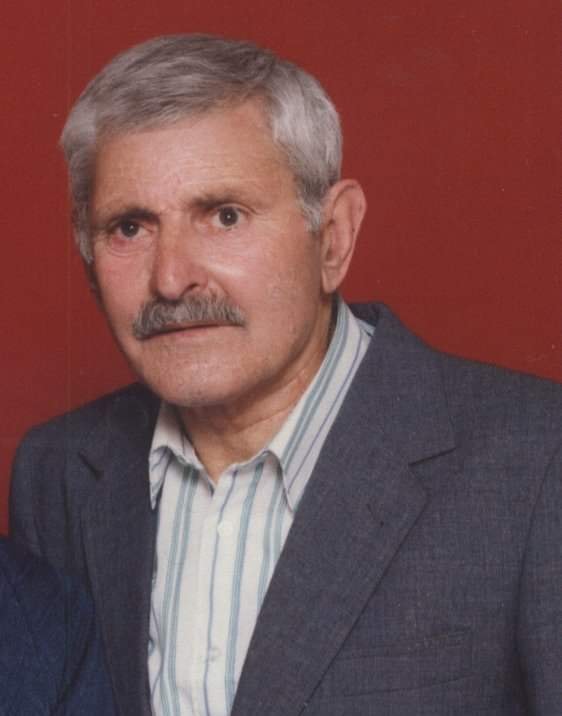 Ozan İlim(Alemdar Tekoğlu)Alemdar TEKOĞLU1925 Tarihinde Ardahan --Posof *un Binbaşıeminbey --Cilvana--Köyünde doğdu. Babasının adı Muzaffer Annesinin adı Pembe’dir. Esas itibariyle Köyünde çiftçilik yaparak hayatını sürdürmüştür. Arada Köylüleri ve diğer hemşerileriyle birlikte Zonguldak Balıkesir Nazilli gibi kentlere çalışmak için gitmiş oralarda değişik işlerde çalışmıştır. 1973 Yılında o zamanlar bölgesine göre Büyük bir Bucak olan Eminbey Köy Muhtarlığına seçilmiş 1977 de tekrar seçilmiş daha görev süresi bitmemişken Devrimci fikir ve uygulamaları gerekçe gösterilerek 12 Eylül Askeri Cuntası tarafından 1981 yılı başında görevden alınmıştır. 1982 Yılında Ankara "da bulunan Oğlu Av. Hilmi Tekoğlu’ nun da istemesi üzerine arazisini satarak Ankara*ya göç etmiş ve orada satın aldığı evlerinde eşi Şahsuben Hanımla birlikte 1999 sonuna kadar yaşamıştır. Eşinin vefatından sonra hemşerilerinin yakınında olmak için Bursa _Teleferik ’deki Kızının yanında misafirken 28 Temmuz 2000 Tarihinde vefat etmiştir. Tüm hayatı boyunca daima Haktan Adaletten yana emekçi ve yoksul insanların yanında yer almış kendi deyimiyle Tüm sosyal adaletsizliklerin son bulacağı özgürlükler dünyası için mücadele etmiştir. Özlediği ve gerçekleşmesini istediği Dünyaya ilişkin çok sayıda sosyal içerikli --kendi deyimiyle--Başkaldırı şiirleri bulunmaktadır.OğluAvukat Hilmi TekoğluOZAN İLİM (Alemdar Tekoğlu)1925 Tarihinde Ardahan –Posof’un Binbaşıeminbey Cilvana Köyünde doğdu. Babasının adı Muzaffer Annesinin adı Pembe’dir. Esas itibariyle Köyünde çiftçilik yaparak hayatını sürdürmüştür. Asıl adı Alemdar Tekoğlu, İlim’i mahlas olarak kullandı. Yazdığı şiirlerin içeriğine uygun bir mahlas, mahlasına uygun içerikte şiirler yazdı. Çünkü mahlasında da olduğu gibi o ilime ve bilime inanıyordu, onun yolu bilimdi.Ozanımız İlim Tekoğlu, Köyünde çiftçilik yaptı. Yaşantısını sürdürmeye oda yetmedi, köyünden ayrılıp gurbet ellerde çalıştı, köyünden uzakta sılasına hasret. Hasretlik zordu, Cilvana dağları hep gözlerinin önüne gelip duruyordu.  Bu hasretlik ile keskin siyasi şiirlerinin arasına hasretlik şiirleri de sıkışıyordu. Çünkü kafası hep köyünde, Posof da idi.  Köyünü çok seviyordu. O nedenle 1973 ve 1977 de iki dönem muhtar seçildi. Muhtarlığı döneminde de siyasi faaliyetlerine devam etti. .  Bu faaliyetler Posof kaymakamını rahatsız ediyordu ve fala dayanamadı ozan ilimi makamına çağırdı ve Muhtar sizin köyden makinalı tüfek sesleri geliyormuş, gençler duvarlara yazılama yapıyormuş sildirmiyormuşsun dedi.  Daha birkaç suçlama ile çıkışır. Ozan İlim kaymakamın bu suçlamalarına şu şiir ile cevap verir.Hangi makinalı tüfek sesleri
Ben ki yasakladım sakız patlatmayı
Neden sildireyim duvar yazılarını
Sürekli ilerleyen aydınlığı çizmişse.
Konuşup durma kaymakam
Varsın savrulsun başaklar
Uçsuz bucaksız kırlara
Gecenin karanlığı çığlıklarla yarılırken
Laf söylenir mi halka.Derken 12 Eylül 1980 darbesi oldu. İlk işleri ozanım ilim Tekoğlu’nu sıkıyönetime çağırmak oldu. İlim Tekoğlu 1977 de seçildiği muhtarlık görevinden, görev süresi bitmeden sıkıyönetim mahkemesince görevden alınır. Sıkıyönetim savcısı ozanımıza sorar, sen bir muhtar olarak devlet memuru sayılırsın niçin halktan yana siyasi faaliyet içinde bulunuyorsun diye, ozanımız kendini aşağıda ki şiiri ile savunur.Savcı sordu neden halktan yanasınHalktan değil kimden yana olayımHalkım muhtaç ise ekmeğe aşaHalktan değil kimden yana olayımBir yanda yoksulluk olmuş diz boyuKara bulut gibi koyu mu koyuBir yandan vatanı satan it soyuHalktan değil kimden yana olayımBu halktır üreten bütün her şeyiÇalar vurguncular döner köşeyiYoksul bırakırlar şehiri köyüHalktan değil kimden yana olayımİlim der ne davar ne de sürüyümHalk kurtuluş davasının eriyimKendine gel savcı halktan biriyimHalktan değil kimden yana olayım
Ozan İlim’in şiirleri ile sosyal medyada tanıştım. Sevgili kızı Nurdan ilk şiirini paylaştığında dikkatimi çekti. Bana babasının şiiri olduğunu yazdı. Başka şiirleri var mı? Diye sordum, sağ olsun, oda bütün şiirlerini bana gönderdi, oğlu Av. Hilmi Tekoğlu’nun yazdığı kısa özgeçmişi ile birlikte. Şiirlerin hepsini zaman geçirmeden hemen okudum. Ozan ilim öyle şiirler yazmış ki hepsi birer domdom kurşunu, emperyalizmin ve onun yerli uşaklarının ciğerini delen. İşçiden köylüden yana, halkının gözü kulağı olan, onlara gerçek öncülük eden, onları uyaran ve uyandıran şiirlerdi bunlar. Böylesine şiirler yazmak o dönem öylesine zor ki, ama Ozan İlim bütün zorlukları göze alıp bu sert şiirleri o günün kötü ve baskıcı günlerinde yazmayı başarmıştır.  Her dönem olduğu gibi bu dönemde de halkın üzerinde ki baskılar ve yasaklar haddinden fazla yoğundu. Halkın ozanına söz söyletmiyorlar, konserleri yasaklanıyor, plakları ve kitapları toplatılıyordu. Korkuları halkın uyanmasındandı. Bu yoğun baskılara boyun eğmeyip, hapis dâhil bütün zorlukları göze alıp görevini yapan ozanlarımızda vardı. Ozan İlim de bunlardan biri, her yazdığı şiir içi ayrı bir bedel ödemiş ama susmamış görevini yerine getirmiştir. Yani büyük ozan Pir Sultan gibi “Dönen dönsün ben dönmezem yolumdan” deyip kalemini bir kılıç gibi kullanıp yoluna devam etmiştir. Vay, sen misin bunları çekinmeden yazan, yüzlerce kes kovuşturmaya uğramış, savcı ve hâkim karşına çıkmış, ama yine yazmaya devam etmiş, hatta bir adım daha ileri gidip suç diye nitelendirdikleri şiirlerini savcılara, hâkimlere savunması olarak okumuştur.
Tutuklarsın Hâkim yetmez mi sanaBağırıp çağırman söker mi dersinZam zulüm işkence kopmuş giderkenBu halk Direnişten bıkar mı dersinDoldurmuşsun çocukları içeriGene de bir adım atmazsın geriGörmez misin kavuruyor her yeriYoksulluk seni de yakar mı dersinHer taşın altında bizi ararsınİnsan bitti kurda kuşa sorarsınDerim ki kendini boşa yorarsınUmduğun karşına çıkar mı dersinHâkim Halkım er geç birlik olarakİlim’i de içlerine alarakTüm Ülkede meydanlara dolarakSel olup bendini yıkar mı dersin
  Oğlu Hilmi İstanbul üniversitesi Hukuk fakültesinde okurken 1968 – 1970 yılları arası köyünden kalkıp İstanbul’a da yol uğratırdı. Bu yol uğratmalarının birinde, o dönemlerde fırtına gibi esen alanları, statları dolduran, işçi sınıfı ile iç içe mücadeleye katılan, sesi yurt dışında yankılanan Âşık İhsani ile tanışmak ister ve tanışır, onunla dost olurlar.Âşık Veysel halk şiirinin son halkası idi diyen sözde aydınlar, bu kadar derinliği ve halktan yana olan ozanlarımızı görmezden gelip yok saymadaki amaçları ne idi şimdi iyi anlıyorum. Çünkü İhsani babanın da kitabına verdiği isimde ki gibi “ozan Dolu Anadolu” fakat sözde aydınlar bu ozanlarımızı görmüyor, görmek istemiyorlar. Çünkü bu ozanlarımız baş eğmiyor, haram lokma yemiyorlardı. Sadece ve sadece halkına öncülük ediyorlardı. Ozan İlim de bunlardan biri.Ozan İlimin şiirlerini değerlendirirken yaşadığı dönemi göz ardı etmemek gerekir. Ülkeyi demokrat parti iktidarı yönetmektedir. Ve öldüğü güne kadar da sağ iktidarlar yönetmiş ve 12 Eylül 1980 darbesi dâhil birçok darbe ve muhtıraya da tanıklık etmiş, yaşamıştır. Bu baskıcı yönetimler döneminde halkın ezildiğini ve baskılara maruz kaldığına tanıklık eder. Gördüğü bu baskı ve zulüm düzeninde hep halkının yanında olmuş, halkı iç içe yaşamıştır. O nedenledir ki şiirlerinin hemen hepsinin konusunda gül ile bülbül yoktur. Baskıcı düzene bir isyan ve başkaldırı vardır.Çağdaşı ozanlar hep bana değmeyen yılan bin yıl yaşasın deyip gülü bülbülü yazarken, halkı değil kendilerini düzene kapılanıp keselerini doldurmayı düşünür iken o sadece halkın sorunlarını dile getiren başkaldırı şiirleri yazmıştır. Aynen, sonradan dost olduğu ve her fırsatta dostum dediği Âşık İhsani gibi.Zam zulüm işkence almış yürümüşHalkı ezmiş vurguncuyu korumuşKöhne Düzen her yanından çürümüşSüpürüp atmazsam çekip vur beniOzan ilimin şiirleri başkaldırıyı anlatır iken tekrarı yapılan kelimelerden kaçmış yalın ve akıcıdır. Ozanımız başkaldırı şiirlerinin yanında gurbeti ve gurbetinde gurbetini de anlatır dizelerinde. Sonraları kendinin de yaşadığı gurbetin acısını, çilesini de köyünden göçüp de Ankara’ya yerleşince daha iyi anlar ve dizelerine dökmeye başlar. Bir gün Ankara’ya köylülerinin geldiğini duyar bir nebzede olsa hasretini gidermek için kalkar yanlarına gider ve uzun bir özlem gidermeden sonra şu dörtlükle başlayan şiiri yazar orada.Gitme kal yanımda dostumMemleketten sefa geldinSanma ki terk ettim küstümMemleketten sefa geldin Ve daha sonraları da sıla hasreti ağır gelir ozanımıza, hasretini mektuba döker. Mektuplarında sadece hasretten, özlemden bahsetmez memleket meselelerinden de bahseder, yine şiirler yazar mektuba. Mektuba yazıp gönderdiği şiirlerden biri şöyledir:MEKTUPHaydi, mektup var git güzel köyümeCanım dostlarımı gör birer birerŞimdi yaylalarda seyran zamanıGötür selamımı ver birer birer‎Şirin olur komşuların dilleriNice kıymet yaratmıştır elleriÖmür boyu derlediğim gülleriCilvana yoluna ser birer birerHavayı da deli gönlüm havayıNe çok özlemişim canım sılayıDüğünlerde çekerlerken halayıYarenler koluna gir birer birerİlim dinecek mi akan göz yaşıAyaz göl kanlı göl ya göze başıNazım-ı Miko-yu Laçin Çavuş-uBul da hallarını sor birer birerOzanımız öğüt şiirleri yazmayı da ihmal etmez. Oğlunun kendi gibi halktan yana yani ezenden değil ezilenden yana olmasını öğütler.  Eğer öğütlerini tutmaz ise bir daha yanına gelmeyeceğini anlatan şiirinde olduğu gibi: "Eğer bu Vatanı aziz tutmazsanHiç bekleme beni gelmem bir dahaGözünden korkuyu silip atmazsanHiç bekleme beni gelmem bir daha Sömürücü Zalimlere uyarsanEmek harcamadan vurup doyarsanHalk kurtuluş davasından cayarsanHiç bekleme beni gelmem bir daha Sen de bilirsin ki Halkımız yoksulKimi işsiz kimi yetim kimi dulOnlara yol göstermezsen iyi bilHiç bekleme beni gelmem bir daha  İLİM der ki oğlum babanı dinleNereye dediysen geldim seninleSebat etmez isen şerefle şanlaHiç bekleme beni gelmem bir daha Aşağıda ki dörtlük ile başlayan şiiri de günümüzün, hırsızlarını, vurguncularını, talancılarını anlatmaya yetmez mi?Görmez misin milyarları yutanıVurup servetine servet katanıEmperyalist talan eder VatanıEli kolu bağlı durulur mu hiç Sözde aydınlar bu ozanlarımızı görmezden gele dursun, onlar halk ile iç içe olmaya, en zor günlerde yanlarında olmaya her zorluğa rağmen çaba gösterdiler. Her türlü mücadeleye birlikte katıldılar. İşçi ile emekçi ile grevlerde bulunup hak verilmez alınır diye haykırıp şiirlerini okuyup türkülerini söylediler, meydanları ayağa kaldırdılar, coşkuya coşku kattılar. İlim amcada bu ozanlarımızdan biri idi. 1960 ve sonrası bu tür eylemlerin sıkça görüldüğü yıllardı. Sol eylemlerin sıkça olduğu. Ozan İlim de bu gelişmelere tanık olmuş ve katkı koymuş ozanlarımızdandır.Sol eylemlerin ve gelişmelerin tavan yaptığı 1968 den 1970’e gelindiğinde işçi sınıfında da büyük hareketlilik ve çok büyük gelişmeler oldu. Bu hareketlilik içinde 15-16 Haziran 1970 şanlı işçi yürüyüşüne gelindi. Bu işçi yürüyüşü İstanbul da adeta yaşamı durdurur iken zamanın hükümetine de bazı geri adımlar attırdı. İstanbul da bunlar olur iken yurdun dört bir yanında da mutluluklar yaşattı. Bu gelişmelere ozan İlim de seyirci kalmadı. Bulunduğu yerde devrimci faaliyetler ile kalbinin onlarla birlikte olduğunu ve aşağıdaki şiiri ile Posof’dan, İstanbul’ da yürüyüş deki işçilerimizi selamladı, bu büyük kalkışmadan mutluluk duyduğunu anlattı.
Sökün etmiş dört bir yandan geliyorİşçi Sınıfı bu gülüne kurbanYüz bin, yüz bin Meydanlara doluyorHayatı yaratan eline kurbanOn altı Haziran Yetmiş yılındaDevrim türkü olmuş şirin dilindeİsyan Bayrakları yürür elindeKol, kol akar her bir koluna kurbanTitriyor Patronlar feleği şaşmışMalının mülkünün derdine düşmüşYüz binler Çağlayan sel gibi coşmuşEzer geçer sağı soluna kurbanİLİM der ki işte bu kutsal isyanGün gelir yayılır tutuşur her yanBir avuç Haine Çiftlik mi VatanKurtuluşa giden yoluna kurban1968 – 1980 yılları arasında okullarda ve fabrikalarda kuvvetli bir sol rüzgâr esmeye başlamıştı. Her yer ve her alanda solcuların eylemlikleri yükseliyordu. Bu eylemlere bazı ozanlarımız sazı sözü ve fiili destek ile katılıyor bazıları da sadece sazı ve sözü ile destek veriyordu. Bu ozanlarımızdan biri de Ozan İlimdi. 31 Mayıs 1971 Nurhak eylemleri, 3o Mart 1972 Kızıldere katliamı, 6 Mayıs 1972 Deniz’lerin idamı, 18 Mayıs 1973 İbrahim Kaypakkaya’nın katledilişi. Bu olaylar ve yargısız infazlar olur iken sözde aydınların ozan saydıkları sözde ozanlar tek bir dize olsun yazıp söylemez iken, görmezden geldikleri birkaç tane halkın ozanı hiç susmadılar. Ozan İlim de bunlardan biri idi. Bu yiğit gençlere ağıtlar yaktı marşlar yazdı. Şiirlerinde yargısız infaz emri veren savcıya ve hâkime seslendi. Aşağıda ki örnekte olduğu gibi: Tüm karanlıklara savaş açmış da
Üstüne, üstüne yürür Denizim
Ok gibi fırlamış menzile gider
Gizli gerçekleri görür DenizimHalk için başını koymuş bu yola
Hain vurguncunun başına bela
Kurtuluş günleri çatsın bir hele
Faşizmi alnından vurur DenizimEngeli tanımaz güçlüğü aşar
Nerde eylem gerek oraya koşar
Bu şanlı kavgada dağ gibi düşer
Baş eğmez canını verir DenizimEy büyük devrimci bulunmaz eşin
Bilinir dengisin kızıl güneşin
Yoluna kurbandır bu can yoldaşın
İLİM selamına durur DenizimEylemler bütün hızı ile devam ediyordu. 68 hareketinin önderlerinden Deniz Gezmiş ve 2 arkadaşı ( Yusuf Aslan, Hüseyin İnan) yakalanmıştı. Askeri mahkeme hızlı bir yargılama ile idamına karar verdiler. 6 Mayıs 1972 sabaha karşıda idam ettiler.  O günlerde Ankara da bulunan Ozan İlim bu olaya çok üzülür, bu üzüntüyü oğlu Av. Hilmi Tekoğlu şöyle anlatıyor.“Kara haberi radyodan dinleyince yanımdan gözyaşlarıyla uzaklaşan Babam Alemdar Tekoğlu yanıma öğleden sonra ağzında sigarayla döndü. Hiçbir zaman onu sigara içerken görmemiştim. El yazısının bulunduğu dosya kâğıdını hüzünle uzattı bana. Oku ve sakla dedi. Duygularının mükemmel ifadesi olan şu mısraları yazmıştı : . “ "Kim demiş ki sussun kalpler ağıt yokYan yüreğim parelensen yeridir Başı gökyüzünde sehpaya giden Ha sensin ha üç Yoldaştan biridir  Ne dövünmek gerek ne de yerinmek Bu ne bir yenilgi ne de yengidir Mahzun gözlerimden akan kanlı yaş Altı Mayıs Sabahının rengidir " Ozanımız, ne kadar köyde yaşasa da, yükselen sol siyasi hareketi yakından takip eder. İşçi sınıfının eylemlerine, mitinglerine katılır, onlara destek verir.  1977 bir mayısı da bunlardan biridir. Köyünden kalkar İstanbul’a bir mayısa gider, fakat devletin suç aygıtı kanlı yüzünü gösterir 36 yiğit insanımızı katleder. Bu katliam karşısında ozan İlim aşağıdaki şiiri yazar.Saldırın dört yandan emekçilereYoksulun çırası yansın bakalımOtuz beş yetmezse bin bin öldürünHalkımın ocağı sönsün bakalımNasıl olur hak adalet isterlerÖzgürlük eşitlik kardeşlik derlerGönderlere kızıl bayrak çekerlerBayramı karaya dönsün bakalımSen Vatanı satarmışsın ona neHer şeye karışır oldular yineTüm itlerinizi salın peşineSesini keserek sinsin bakalımİLİM der ki bir gün gelir sorarızFaşist çemberini elbet yararızEmperyalist zincirleri kırarızİt ulumaları dinsin bakalım 
Komünist Ozan Kul Sefili
Hakkında Yazılan ŞiirlerİLİM AMCAYA(Alemdar Tekoğlu)Çelikten sert şiirleriYazmış o gün, ilim AmcaMermi gibi dizeleriDizmiş o gün, ilim Amcaİlim Amca, İlim AmcaSenin yolun bilim amca Bunlar bilimden anlamazEder bize zulüm, amcaCilvana’ nın dağları karGözlerimiz seni ararDizelerinde bu gün varSezmiş o gün, ilim AmcaHalkın derdi sende yaraKafanın yorup bunlaraArdahan, Bursa, AnkaraGezmiş o gün, ilim AmcaDursunoğlu Ali tanıBöyle bir güzel insanıSarayda sultanı, hanıEzmiş o gün ilim AmcaKomünist OzanOzan İlim’ in SanatıŞİİRLERİGünü gelir ben giderim DünyadanSen Dünya durdukça kal benim içinHiç uyanma gördüğümüz rüyadanDilerim ömrünce gül benim içinTa on beş yaşından sevdalı oldukBeraber üzüldük beraber güldükGül gibi açıldık birlikte soldukBakarsın görünür yol benim içinÖmür boyu bir kez dargın bakmadınDaim durgun idin coşkun akmadınFırtınalı hayatımdan bıkmadınHer an gerdin kanat kol benim içinİLİM yarim sana bu canım fedaEn küçük sırrımı demedin yadaSenden başka ne isterim DünyadaBulunmaz nimetsin bil benim içinAlemdar TEKOĞLU Posof 1978Hazır ol vaktine puşt AmerikaHalkım ayaklandı geldi geliyorBirlik olmuş tarlalarla fabrikaAkıp meydanlara doldu doluyor Kızıl ırmak olmuş Halkımın seliYapışır yakana nasırlı eliNereden geçiyor Kurtuluş YoluAçıldı gözleri bildi biliyor Yıllar yılı talan ettin bu YurduBitmedi Halkımın çilesi derdiBak işte sonunda gerçeği gördüHakkını sökerek aldı alıyorİLİM der ki defol bitsin bu acıBağımsızlık derdimizin ilacıBaşına yıkarız tahtını tacıHalk seni defterden sildi siliyor Alemdar Tekoğlu 1978 Posof Serhat Boylarının şirin köşesiKafkas Arısının balısın PosofDört bir yanın binbir çiçek kuş sesiŞu engin gönlümün gülüsün Posof Bir ucunda Yüce Ulgar Dağı varBir ucunda Badelenin Bağı varHinkalı Ketesi Sarı Yağı varDoğanın yeşili alısın Posof Doyum olmaz havasına suyunaOrmanına yaylasına köyüneGüzelliğin süstür sınır boyunaDürüst insanlarla dolusun Posof Posof sen İLİM in öz vatanısın -Onun damarında akan kanısınAyrılamaz senden onun canısınÖzgürlüğe varan yolusun PosofAlemdar TEKOĞLU Posof  1978Tutuklarsın Hakim yetmez mi sanaBağırıp çağırman söker mi dersinZam zulüm işkence kopmuş gidirkenBu halk Direnişten bıkar mı dersinDoldurmuşsun çocukları içeri Gene de bir adım atmazsın geriGörmez misin kavuruyor her yeriYoksulluk seni de yakar mı dersinHer taşın altında bizi ararsınİnsan bitti kurda kuşa sorarsınDerim ki kendini boşa yorarsınUmduğun karşına çıkar mı dersinHakim Halkım er geç birlik olarakİlim’I de içlerine alarakTüm Ülkede meydanlara dolarakSel olup bendini yıkar mı dersinAlemdar Tekoğlu 1977 PosofDört yanı sarmış da alakakoçaTam orta yerinde kızıl gül vardırMenzile varırsın yılmadan yürüSarp kayadan aşıp gider yol vardırBana sorar isen yalancı cennetGün gelir bir daha giderim elbetOlmaz olsun cana tak etti gurbetSılada gülen yüz tatlı dil vardırSöyle Ahmet kaya mest olsun İLİMAnkara yı verin kanar değilimYalanım var ise tutulsun dilimHavasında od görmemiş bal vardır‎Halk sorarsa nerden aldın ilhamıPosof’ta Ğırma’nın karından aldımKoca balyozlarla vururken taşaTemo’yla Esef’in terinden aldımAdım adım dolaştım da yurdumu Dedim halka reva görülen bu mu Gah i Uludağ’dan ictim suyumu Gahi Cilvana’da küründen aldımEy halkım yoluna fedadır canımHaktan ayrılamam aksa da kanımSanılmasın eksik dinim imanım Onu İsrafil’in surundan aldımHani ya mektebim medresem haniDiyerek aradım sordum dört yanıSonu nda bulduğum ilim irfanıToplumcu bilimin pirinden aldımİlim der namertler kendin yormasın Seni olduğundan farklı görmesinSakın ola vurguncular sormasınDerim ki ellinin köründen aldım                                Alemdar Tekoğlu (Ankara 1987)MEKTUPHaydi mektup var git güzel köyümeCanım dostlarımı gör birer birerŞimdi yaylalarda seyran zamanıGötür selamımı ver birer birer‎Şirin olur komşuların dilleriNice kıymet yaratmıştır elleriÖmür boyu derlediğim gülleriCilvana yoluna ser birer birerHavayı da deli gönlüm havayıNe çok özlemişim canım sılayıDüğünlerde çekerlerken halayıYarenler koluna gir birer birerİlim dinecek mi akan göz yaşıAyaz göl kanlı göl ya göze başıNazım-ı Miko-yu Laçin Çavuş-uBul da hallarını sor birer birer Alemdar Tekoğlu ANKARA 1985Savcı sordu neden halktan yanasınHalktan değil kimden yana olayımHalkım muhtaç ise ekmeğe aşaHalktan değil kimden yana olayımBir yanda yoksulluk olmuş diz boyuKara bulut gibi koyu mu koyuBir yandan vatanı satan it soyu Halktan değil kimden yana olayımBu halktır üreten bütün herşeyiÇalar vurguncular döner köşeyiYoksul bırakırlar şehiri köyüHalktan değil kimden yana olayımİlim der ne davar ne de sürüyümHalk kurtuluş davasının eriyimKendine gel savcı halktan biriyimHalktan değil kimden yana olayımAlemdar  TekoğluSevgili Yoldaşım Canım EcevitBu kadar da hülyalara dalınmazBu Düzenin söküğünü yamayıpYoksulun derdine çare bulunmazVurguncular yerleşmişler tepeyeZulüm ile hükmederler her şeyeSen hakça bir düzen kurasın diyeEli bağlı dururlar mı bilinmezAmerika parsellemiş VatanıBak donatmış Üsleriyle her yanıİktidarda tutar mı sandın seniAyaklanıp defetmeden silinmezİLİM gel girelim Halk SavaşınaGeç Kurtuluş Savaşının başınaHiç kendini yorma boşu boşunaBaşka türlü iktidara gelinmezAlemdar TEKOĞLU Posof 1977Bana bak vurguncu övünüp durmaMeydanları doldurunca gör biziKimiz diye sorup sual edersinBin Dokuz Yüz On Yediden sor bizi Tarihin akışı gidiş yönümüzAlın terimizden gelir ünümüzBirimizi vursan gelir binimizİyisi mi beşer onar vur bizi Tüm güzellikleri var eden bizizEl koyduğun varı yaratan bizizSana yarın Yurdu dar eden bizizNe durursun fırsat varken kır biziİLİM der ki zincirleri kırıncaUyanıp da defterini dürünceEmekçinin düzenini kuruncaİster şerre ister hayra yor bizi Alemdar Tekoğlu Posof 1977Biz Kurtuluş Kavgasına girdik dönemeyiz geriBırak Hain düşman varsın kendi derdine yansınAyağa kaldıracağız elbet hem şehiri hem kırıKazanacağız zaferi Halkın acısı dinsin Yıllar yılı emekçiyi inim inim inlettinSırtından vurdun sömürdün nesi var talan ettinEmperyalist efendine bu güzel Yurdu sattınNe utanmaz Hainsin sen yıkıl ocağın sönsün Sen de kendine gel Halkım dersini ver haineKurtuluş Savaşı yaptın elbet yaparsın yineVatan elden gidiyorken susmak yakışmaz sanaDavran artık hiç çekinme ya şiş ya kebap yansınİLİM der ki hodri meydan çarkınızı kırarızKim nerede ne yapmışsa hesabını sorarızEmperyalist kuşatmayı her yanından yararızYeter ki Halk bu gafletten silkelenip uyansın Alemdar Tekoğlu  1977 PosofTüm Halk örgütlenip birlik olmadan Faşizmin üstüne varılır mı hiçEmekçiler sınıfını bilmeden Vurguncunun çarkı kırılır mı hiç Görmez misin milyarları yutanıVurup servetine servet katanıEmperyalist talan eder VatanıEli kolu bağlı durulur mu hiç Bu Vatan anamız yarimiz bizimFeda olsun ona serimiz bizimKutsaldır her karış yerimiz bizimHain Yabancıya verilir mi hiç İLİM der Kurtuluş günleri yakın Emeğin yazdığı tarihe bakın  Şair der Akın Var Güneşe Akın Bu yola baş koyan yorulur mu hiç Alemdar Tekoğlu  Posof 1977Saldırın dört yandan emekçilereYoksulun çırası yansın bakalımOtuz beş yetmezse bin bin öldürünHalkımın ocağı sönsün bakalımNasıl olur hak adalet isterlerÖzgürlük eşitlik kardeşlik derlerGönderlere kızıl bayrak çekerlerBayramı karaya dönsün bakalımSen Vatanı satarmışsın ona neHer şeye karışır oldular yineTüm itlerinizi salın peşineSesini keserek sinsin bakalımİLİM der ki bir gün gelir sorarızFaşist çemberini elbet yararızEmperyalist zincirleri kırarızİt ulumaları dinsin bakalımAlemdar Tekoğlu Mayıs 1977 PosofKime Cephe kurdun faşist düzenbazBu Halkı dili yok sürü mü sandınYanına aldığın iki maşayıDünyanın bulunmaz varı mı sandın Yetmedi mi Halkı bunca ezdiğinMemleketin kuyusunu kazdığınAç bırakıp yuvasını bozduğunYoksulun tuzunu kuru mu sandın  Sen Cephe kurarsan biz de kurarızBunca ettiğini bir bir sorarızBirleşerek çarkınızı kırarızHalka zulmetmeyi boru mu sandın  İLİM der sonunuz geliyor inanKimse bulamazsın dekine kananKurtaramaz seni puşt AmerikanÜlkeyi Teksasın kırı mı sandın Alemdar Tekoğlu Posof 1976Milliyetçi Cephe Hükümetinin kurulması üzerine yazılmıştır--- Nerde o özgürlük Mutluluk nerdeHayatın tadına varamayız bizYokluklar içinde kalmışız dardaKuşlar kadar yuva kuramayız biz Ellerimiz yaratır bu hayatıNe huzuru tattık ne de rahatıBaş tacı etmişiz Kurdu KıratıHiç bir hakkımızı soramayız bizSömürgenler gerinir başımızdaZevk sefa sürerler gözyaşımızdaNe hayalimizde ne düşümüzdeBir Kurtuluş Yolu aramayız bizİLİM der dostlarım olur mu böyleÖldük mü arkadaş ne olur söyleBu Altı Ok ile bu kırık yaylaHaini alnında vuramayız biz Alemdar TEKOĞLU Posof 1976Bırak Halkın yakasını KaymakamYurdun sahibidir köle değildirOdur bütün nimetleri üretenÜlkenin başına bela değildirVar git sen vurguncu haini araEn küçük laf etmiyorsun onlaraYoksul Halkım zaten talihi karaSitem sana esen yele değildirİki de bir çağırtırsın MakamaHalk lehine tek laf etmezsin amaBırak ki gideyim kaldım akşamaHükmün köye giden yola değildirİlim emekçiyim paşa değilimDevrimciyim kirli köşe değilimHalkın Muhtarıyım maşa değilimEmirlerin boş laf bile değildir.Alemdar Tekoğlu 1976 PosofŞu Köhne Dünyada başımız gökteYürüyoruz daha başka ne olsunToz duman içinde gizli gerçeğiGörüyoruz daha başka ne olsun Bir uçtan bir uca ayağa kalktıkVurguncu hainin çırasın yaktıkAskeri Cuntayı inine soktukYarıyoruz daha başka ne olsunHer kes gördü ne isteriz biz kimizEn ücra köşeye vardı sesimizAp Aydınlık geleceğe tertemizYürüyoruz daha başka ne olsun İLİM artık her şey Halktan sorulurVarılacak yere er geç varılırEn sonunda Halk Divanı kurulurKuruyoruz daha başka ne olsunAlemdar Tekoğlu Posof 1974Biz bu yoldan Kurtuluşa gideriz Varsın gerisini Düşman düşünsün Vurguncuya Dünyayı dar ederiz Varsın gerisini Düşman düşünsün Emekçiyiz üretiriz her şeyi Biz barındırırız şehiri köyü Haa .. Derseler nerye kaçarız deyi Varsın gerisini Düşman düşünsün Tarih boyu hesap sorduk zalime Ayak uydurarak fenne bilime Baş eğmedik zorbalığa ölüme Varsın gerisini Düşman düşünsün İLİM der ki Emperyalizm çürüyor Yoksul Halklar defterini dürüyor Emekçiler iktidara yürüyor Varsın gerisini Düşman düşünsün Alemdar Tekoğlu Posof -1974Sökün etmiş dört bir yandan geliyorİşçi Sınıfı bu gülüne kurbanYüzbin yüzbin Meydanlara doluyorHayatı yaratan eline kurbanOnaltı Haziran Yetmiş yılındaDevrim türkü olmuş şirin dilindeİsyan Bayrakları yürür elindeKol kol akar her bir koluna kurbanTitriyor Patronlar feleği şaşmışMalının mülkünün derdine düşmüşYüzbinler Çağlayan sel gibi coşmuşEzer geçer sağı soluna kurbanİLİM der ki işte bu kutsal isyanGün gelir yayılır tutuşur her yanBir avuç Haine Çiftlik mi VatanKurtuluşa giden yoluna kurbanAlemdar TEKOĞLU Haziran 1970 PosofŞu Köhne Dünyaya gülüp geçerdimKahpe hazanlarda solmak olmasaYiğit Gençler İdamlara giderkenÇaresiz saçını yolmak olmasaEmekçi yılmadan yürür yorulmazİsyan dalga dalga gelir durulmazBiliyoruz Kurtuluşa varılmazBirlikte ağlayıp gülmek olmasaHalk örgütlenirse engeller aşarO zaman Bağımsız ve Özgür yaşarNe Faşizm yıkılır ne Hain düşerKorkuyu gözlerden silmek olmasaSanılmasın bir çiçekle yaz gelirHakim beni tutuklaman vız gelirİLİM e de ver idamı az gelirCilvana dan ayrı kalmak olmasaAlemdar Tekoğlu Posof –1972Tam Günüdür şimdi toplanın Gençler Faşizmin üstüne varalım hele 	Halka zulüm etmek nasıl olurmuş  Bir bir hesabını soralım hele Elde etmek için sırlarımızı  Çarmıha gerdiler her birimizi İplere çekilen Gençlerimizi  Asanı keseni vuralım hele Talan edilirken Ülkemin varı Yerlerde süründü Halk zarı zarı Mahpus dedikleri canlı mezarıParamparça edip kıralım hele  İLİM durmayalım cenge girelim Emperyalist kuşatmayı yaralım  Vurguncunun sarayına varalım Tümünün defterin dürelim hele Alemdar Tekoğlu  Posof 1973Zam zulüm işkence almış yürümüşHalkı ezmiş vurguncuyu korumuşKöhne Düzen her yanından çürümüşSüpürüp atmazsam çekip vur beniKan deryası Bir Mayıslar MaraşlarKöpekler serbesttir bağlanmış taşlarBir felaket biter öteki başlarYakar gider yüreğimde kor beniİLİM Güzel Yurdum nereye giderSavrulmuş her yana olmuş derbederHer gelen gün gideninden bin beterOdlara düşürür bu Diyar beniAlemdar Tekoğlu Posof 1980Adaleti bulunmayan DünyanınNesini beğenip öveyim ki benOrta yerde boşa akan bu kanınNesini beğenip öveyim ki ben Yoksul debelenir düşmüştür daraZengin burun kıvırıyor milyaraMemlekete duman çökmüş kapkaraNesini beğenip öveyim ki ben  Nerde demokrasi özgürlük nerdeNerde Vatansever varsa içerdeHalkımın gözüne çekilmiş perdeNesini beğenip öveyim ki ben İLİM böyle Dünya istemez gönlümTatlı hayat ona olmuştur zulümHalk kurtulmadıkça mutlu değilimNesini beğenip öveyim ki ben Alemdar Tekoğlu Posof 1981Şu yalan dünyada paraya pula	Tamah edip tapıyorsun değer mi?Ne bulursan helal haram demedenKarun gibi yutuyorsun değer mi?Ne dost tanıyorsun ne de arkadaşMenfaatin için açmışsın savaşSoydun bırakmadın taş üstünde taşHer çamura batıyorsun değer mi?Bu kadarı fazla kendini tanıDüşün geçmişini şehit atanıÜç beş kuruş vurmak için vatanıParsel parsel satıyorsun değer mi?İLİM der ki bir gün hesap sorulurGün gelir ki halk divanı kurulur Gider bütün havan belin kırılırBoşa atıp tutuyorsun değer mi?Alemdar Tekoğlu Posof 1981Nedendir hey bahar gelmez YurdumaÜst üste karanlık çöker ha çöker	Emperyalist zulüm sönmez od olmuşKadersiz Ülkemi yakar ha yakarGeçirdiler başa faşist CuntayıBaskı zulüm yapar koyu mu koyuHer türlü rezalet olmuş diz boyuTa gırtlağa kadar çıkar ha çıkarÖrgütsüz Halkıma vermezler amanCehalet kol gezer yaman mı yamanYoksulluk elinden etmiş el amanAçlık iflahını söker ha sökerİLİM gel bu kadar umutsuz olmaŞartlar kötü diye çaresiz kalmaBu Halkı o kadar çıkmazda bilmeGün gelir Düzeni yıkar ha yıkarAlemdar TEKOĞLU POSOF 1981Bana sorma Gençler neler yaptılarMadem suçluyorsun ara bul savcıDiyorsun ki doğru yoldan saptılarOlmaz olsun böyle doğru yol savcı Biz istedik Halkımız özgür olsunUyansın silkinsin kendine gelsinKurtuluş yolunu arayıp bulsunFaşizm ister olsun köle kul savcı Devrim dediğimiz bir toy düğündürYoksulun al yeşil giydiği gündürBize Devrimcilik şereftir şandırÇok zorludur ona giden yol savcı Savcı beni boşa tehdit edersinErzurum a göndereceğim dersinGönder İLİM bir de orayı görsünKaranlık dünyanda hoşça kal savcı Alemdar TEKOĞLU Posof 1981Bana mı diyorsun Vatan haini Bu Vatan canımın özüdür benim İşgal etmiş Coni görmüyor musun?Yanan yüreğimin közüdür benim Öz Vatanlarında garip görünen Çaresizdir diye yasa bürünen Köprü altlarında işsiz sürünen Ülkemin oğludur kızıdır benim  Hain arıyorsan dön kendine bak Satmışsın Vatanı olmuşsun uşak Devrimle sökecek o ulu şafakYurdumun baharı yazıdır benim İLİM Halk biliyor hain olanı Meydan meydan söylenilen yalanı  Emperyalist namussuzun talanı Şu mahzun kalbimde sızıdır benim  Alemdar TEKOĞLU Posof 1981Yürü bre Amerikan uşağıÇağımız nerede sen neredesinKenen Evren denen amansız cellatYerle bir olasın kesilsin sesin Uçan kuşlar dahi Yurdun her yanı İnim inim inler lanetler seniTutuklatman yetmez gel öldür beniYa da sal üstüme itlerin yesin Sana derim sana emek düşmanıNerde Sendikalar Partiler haniKilit vurdun kavurursun VatanıDiktatörlük hafif kalır sen nesin İLİM der ey hain sonun gelecekNe olduğun er geç her kes bilecekEmekçi Halk Meclislere dolacakAdın yoka yazılacak bilesin Alemdar Tekoğlu Posof l982Milletin başına bela olanıSiz de bilirsiniz biz de bilirizKim yapıyor bu vurgunu talanıSiz de bilirsiniz biz de biliriz Hangi çağda yaşıyoruz efendiHalk yokluk içinde kavruldu yandıHer Darbede nice ocaklar söndüSiz de bilirsiniz biz de biliriz Teksas ayısına çiftlik mi Vatanİşbirliği yapma Atandan utanKim Vatanseverdir kim onu satanSiz de bilirsiniz biz de biliriz İLİM İşçi Köylü Vatana kurbanBir çakıl taşına fedadır bu canSattırmayız Onu ederiz isyanSiz de bilirsiniz biz de biliriz Alemdar Tekoğlu Posof 1982Yoksul Halka kan kusturan düzenbazYaptığın yanına kalır mı sandınDürülür defterin bir kenara yazBu Halk sana köle olur mu sandınMeydan meydan dolaşırsın VatanıÇiftliğine çevirmişsin her yanıHer ayet uydurup nutuk atanıHalk Yurdun sahibi bilir mi sandın Sana emir veren Teksaslı AyıSoydu talan etti şehiri köyüEr geç yıkılacak köşkü sarayıSömürenler huzur bulur mu sandın İLİM der Diktatör sonun gelecekFaşist Cuntan yerle yeksan olacakMeclislere emekçi Halk dolacakBunları görmeden ölür mü sandın Alemdar TEKOĞLU Posof 1982Yürü bire namussuzun cuntası.Defterin dürülür bir gün olur ki Çökerttin yurduma kederi yasıHesabın görülür bir gün olur kiKasıp kavurursun bütün her yanı Yersin yoksul eti içersin kanı çepe çevre esir ettin vatanıHalk divanı kurulur bir gün olur kiGün gelir yurdumda bulunmaz yerinSiler bu halk seni gidersin derinHalk düşmanı hain zalim liderinAlnından vurulur bir gün olur kiİlim Tekoğlu-----1982Boşuna ötersin ey kanlı baykuşBizim derdimizi bilemezsin kiDeveleri hamuduyla yutarkenYoksul Halktan yana olamazsın ki Emperyalistlere Vatanı sattınÜlkemizin kaderini kararttınGırtlağına kadar çamura battınDerdimize çare bulamazsın ki Asmakla kesmekle hüküm sürersinEmekçiye bin bir tuzak kurarsın Zulmetmekten başka neye yararsın  Bizimle ağlayıp gülemezsin ki  Yürü bire Amerikan uşağı Kırdın emekçiyi çarkı başağıİLİM der ki in oradan aşağı Ülkemin başında kalamazsın ki  Alemdar Tekoğlu *Posof * 1982Zamanın Diktatörüne tarihsel sesleniş:Bu Halka ettiğin yetmez mi zalimHala sırtımızda geriniyorsunHalk Düşmanlığını gizlemek içinKılıktan kılığa bürünüyorsunAlmışsın arkana Amerika’yıYıkıp viran ettin şehiri köyüÖnüne geleni haindir deyiGösterip suçundan arınıyorsunYüzbinleri işkenceden geçirdinKatledilsin diye emirler verdinGününü kararttın bu güzel YurdunİLİM der ki yürü bre DiktatörYaptığın zulümü gel de Halka sorAyağa kalkacak geldi geliyorBakmışsın yerlerde sürünüyorsunAlemdar Tekoğlu POSOF 1982Bana bak düzenbaz gözdağı vermeCoşkun sular gibi akacağız bizOradan buradan yaptığım sormaBekle meydanlara çıkacağız biz Çöktü Yurda karanlığın koyusuVurguncular birbirinin dayısıBinmiş sırtımıza Teksas AyısıDefedip inine tıkacağız biz Yurtsever Gençleri idam edersinAsmayıp da besleyelim mi dersinİLİM der hele Halk zinciri kırsınFaşizmi kökünden yıkacağız biz.Alemdar Tekoğlu 1983Yol verin gideyim özledim YurduBekler Cilvana da yarenler beniBaharla yeşillik her yanı sardıArar dilden dile soranlar beni Cefasını çekmiş sefa sürmüşümKasavetin mürüvvetin görmüşümOrmanını oya gibi örmüşümÇağırır yanımda duranlar beni Yediden yetmişe ciğerim canımAklıma düştükçe esrir sol yanım Cilvanam biricik güzel VatanımOnmaz elden ele yoranlar beni İlim der gönlümün mekanı sensinSana geleceğim bu özlem dinsinFaşist diktatörün ocağı sönsün Yıkılsın Yurdumdan sürenler beni Alemdar TEKOĞLU Ankara 1984Çıktım geldim şu gurbete şad olup da gülmedim Kalbim Cilvana da kaldı alamadım ne çare Ne çok severmişim meğer ayrılmadan bilmedim Çok aradım mutluluğu bulamadım ne çare Diyorlar ki yadellerde ne aradın ne buldun Bazan daldın ummanlara bazan kendine geldin Zaman oldu dostlarınla zevke sefaya daldın  Öz Halkımın nazlı yari olamadım ne çare Gurbeti bilmez değildim biliyordum ezelden Temelli gelip yerleştim naçar ne gelir elden Ayrı düştüm bağ bahçeden seherde açan gülden Gitmez gönlümün efkarı gülemedim ne çare  İLİM bunca yakınmanın faydası yok bu derde Nerde benim güzel Yurdum canım CİLVANAM nerde Ağlasam diyorum ama erkeklik vardır serde Şarap olup kadehine dolamadım ne çareAlemdar TEKOĞLU ___________Ankara 1984Her birimiz bir diyara savruldukYıktı heder etti bu gurbet biziSıla özlemiyle yandık kavruldukYaşatır mı bilmem bu hasret bizi Çoğumuz sürüldük uzak ellereEkmek parasına düştük yollara,Kapılarak gittik esen yellereBağrına basar mı yaban yurt bizi Bir daha birleşmek hayal düş olduTüm dostlar yalınız ağladı güldüToy düğün günleri geçmişte kaldıBir şey değil öldürür bu dert bizi  İLİM gel bu kadar karamsar olmaGurbet elde derin efkara dalmaHalkını bir çare bulamaz sanmaHiç korkma ne kuş yer ne de kurt bizi Alemdar TEKOĞLU Ankara 1985Uzun bir ayrılık girdi arayaDöndüm sana Posof halkı merhabaYıllar var ki tuz basmışım yarayaGeldim huzuruna canım merhaba Düğününde bayramında var idikİyi günde kötü günde bir idikÖzgürlüğe hep beraber yürüdükMutlulukla geçen günüm merhaba Daha fazla ayrı kalamam sendenAyrılık bir yandan özlem bir yandanGeçilmez Vatandan geçilse candanDamarımda akan kanım merhaba Posof sen yıldızım güneşim ayımSana yine geldim sonsuz mutluyumDemek sende kalmış ekmeğim suyumSana meftun İLİM benim merhaba Alemdar TEKOĞLU Posof 1986Eğer bu Vatanı aziz tutmazsanHiç bekleme beni gelmem bir dahaGözünden korkuyu silip atmazsanHiç bekleme beni gelmem bir dahaSömürücü Zalimlere uyarsanEmek harcamadan vurup doyarsanHalk kurtuluş davasından cayarsanHiç bekleme beni gelmem bir dahaSen de bilirsin ki Halkımız yoksulKimi işsiz kimi yetim kimi dulOnlara yol göstermezsen iyi billHiç bekleme beni gelmem bir dahaİLİM der ki oğlum babanı dinleNereye dediysen geldim seninleSebat etmez isen şerefle şanlaHiç bekleme beni gelmem bir dahaAlemdar Tekoğlu Ankara 1987Gitme kal yanımda dostumMemleketten sefa geldinSanma ki terk ettim küstümMemleketten sefa geldin Özlemiştim gördüm seniNeşe doldurdun her yanıNasıl mutlu kıldın beniMemleketten sefa geldin  Bahçeler çiçek açtı mıKarlar sel olup taştı mıKomşu yaylaya göçtü müMemleketten sefa geldin  İLİM der canımın canıYalnız mısın dostlar haniHepsi gelse kesmez beniMemleketten sefa geldinAlemdar Tekoğlu Ankara 1989Diyorlar ki başın belaya girerBin bela vız gelir aşar giderimDönekler kendini boşuna yorarİkiyüzlülüğe şaşar giderimBu haklı davadır inkâr gelinmezGüneş tutulsa da ışığı sönmezTa ezelden beri bu bayrak inmezHalkımın önüne düşer giderim Dünya tanık olmuş idi şanınaKölelikten kurtuluşun gününeEşitliğin özgürlüğün yanınaDavul zurna ile koşar giderim İLİM halkım zincirleri kırarımSömürücülerden hesap sorarımVurguncunun defterini dürerimKızılırmak gibi coşar giderim Alemdar Tekoğlu 1993 AnkaraDünyadaki adaletsiz DüzeneEvet deyip boyun eğer miyiz bizYoksul Halkın kuyusunu kazanaDevlet deyip saygı duyar mıyız bizGasp etmişler emekçinin varınıDuymazlar mazlumun ahı zarınıFaşist Diktatörün kaba zorunuSinemize çekip sayar mıyız bizBir avuç düzenbaz geçmişler başaKimi ağa patron kimi bey paşaAnt içmişiz zalimlerle savaşaHiç adam yerine koyar mıyız bizİLİM emekçiler hakkın alacakKim nerede ne işliyor bilecekSömürüyü Yeryüzünden silecekYüce Sosyalizmden cayar mıyız bizAlemdar TEKOĞLU 1994 AnkaraDinle sana söylüyorum ey halkımSen ağlarken o gülmüştür bilesinEmperyalist vurguncunun işgaliYüreğime dert olmuştur bilesinBir bir satılıyor devletin varıTalana açıldı şehiri kırıOluk  oluk  salıyorlar dışarıBahçedeki gül solmuştur bilesin Uyku fayda vermez silkelen yeterHele kızına bak Baba dan beterHortumu bağlamış durmadan yutarMeyve gitmiş dal kalmıştır bilesin İLİM der soralım bu gidiş nereMilletin sırtında kol gere gereDolanır durur da çıkmaz bir yereElde çamur yol kalmıştır bilesin Alemdar Tekoğlu Ankara 1994Yadıma düşmüştür Sıla havası Sarhoş muyum ayık mıyım bilememÇöktü üzerime gurbetin yasıHayalimden Yaylaları silemem Gezerim düşümde Soğuk Pınar ıGörünür uzaktan Ğırma nın karıİnip Köye Kodiyan dan yukarıÇıkmayınca hayattan kam alamam O başta Sayho var burda BadeleKarış karış gezsem doyamam heleHan Yeri Caksuyu Kütüklü Göl eVarmayınca şad olamam gülemem.Gelin bu sevdaya karşı durmayınPosof da ne var ki diye sormayınİLİM der düşümü kötü yormayınCilvana ya kavuşmadan ölememAlemdar Tekoğlu 1998 AnkaraBu nasıl dünyadır bu nasıl hayatKurt kuzuyu yer postuna bürünürNamussuzlar köşeleri tutmuş da	Namuslular sürüm sürüm sürünür Hortumcu pervasız hamutla yutarHocası bacısı din alıp satarHer tür melanetin içine batargene de sureti haktan görünürİLİM der çıkmıyor halkımın sesiÇaresizdir kesilmiştir nefesiSarmış yurdu Amerikan conisiBabasının mülkü gibi gerinir Alemdar  Tekoğlu l998---ankaraGün gelir de düğün bayram olursaBeni hatırlayın sevgili HalkımŞu yalan Dünyadan gitmiş olursamAranızda sayın sevgili Halkım İyi bilin Yurdumu çok severimYoluna bu canım fedadır derimFarz edin ki her köşede ben varımHiç gitmedi deyin sevgili Halkım Tarlalarda fabrikada biz varızİnanın ki bir gün biz de gülerizGeldi güzel günler yaşasın derizAl yeşili giyin sevgili Halkım İLİM bahar gelsin bu güzel YurdaYoksul emekçi Halk kalmasın dardaVerme İrticaya At ile KurdaO kıymetli Oy un sevgili Halkım Alemdar Tekoğlu 1998 AnkaraGitti canımın CananıNe olacak halım böyleKırıldı yanıma düştüKanadımla kolum böyle Kalmadı petekte arımGöğe çıkar ahu zarımGözüm nuru Nazlı YarimKoydu gitti Gülüm böyle Canımı verirdim onaKül olurum yana yanaŞaştım kıyar mıydı banaTutunacak dalım böyle Fani Dünyaya geleliKendini bildi bileliBu garip İLİM olalıGörmemişti zulüm böyle Alemdar Tekoğlu Ankara 1999Burası dostların sofrası canlarSeyran çadırının başındayım benDört bir yandan gelmiş kadir bilenlerMasal aleminin düşündeyim ben Orya varmak için dağları aştımKerem Aslısına koşarca koştumBunca yıllık hasret ile kavuştumCilvana da barın başındayım ben Vurun gençler çalsın davul zurnayıGelin zapt edelim güneşi ayıVerseler yan bakmam bütün dünyayıKöyüm Cilvanamın döşündeyim ben İlİM hani Nazım Dostların nerdeSenin de gözüne inecek perdeToy düğün yaparız bir gün mahşerdeYakındır yetmiş beş yaşındayım ben Alemdar Tekoğlu 2000 CilvanaBoş ver sen Yüzbaşı hep isi yalanPosof Halkı bana karşı değildir.Tarlada tapanda beraber olanPosof Halkı bana karşı değildir.Diyorsun ki seni haber verdilerMadem öyle neden karşı durdularEtrafımda etten duvar ördülerPosof Halkı bana karşı değildirUydurulmuş şu suçlara bak heleOnlar kardeşini vermezler eleDerindere Sayho Hertuz BadelePosof Halkı bana karşı değildirİlim der gönlümde canımda olduDamarımda akan kanımda olduNerde dara düşsem yanımda olduPosof Halkı bana karşı değildirAlemdar TekoğluTüm karanlıklara savaş açmış daÜstüne üstüne yürür Denizim Ok gibi fırlamış menzile gider Gizli gerçekleri görür DenizimHalk için başını koymuş bu yolaHain vurguncunun başına bela Kurtuluş günleri çatsın bir heleFaşizmi alnından vurur DenizimEngeli tanımaz güçlüğü aşarNerde eylem gerek oraya koşarBu şanlı kavgada dağ gibi düşerBaş eğmez canını verir DenizimEy büyük devrimci bulunmaz eşinBilinir dengisin kızıl güneşinYoluna kurbandır bu can yoldaşınİLİM selamına durur DenizimAlemdar  TekoğluGünü gelip gittiğimde DünyadanYalnız Halka baş eğdiğim bilinsinBir an bile tereddüdüm olmadanSola hayranlık duyduğum bilinsinDaima emeğin yanında oldumDevrimci Gençlerle ağladım güldümİşçi-Köylü Halkı Yoldaşım bildimCanımdan aziz saydığım bilinsinEmperyalist haydut en baş düşmanımFaşizme nefretle geçti her günümVatan toprağına fedadır canımKurtuluşa baş koyduğum bilinsinİLİM daim oldum haklıdan yanaSonsuz saygı duydum dürüst insaneEn yakın tanığım Köyüm CilvanaÖzgürlük fikri yaydığım bilinsinAlemdar TEKOĞLUKara haberi radyodan dinleyince yanımdan gözyaşlarıyla uzaklaşan Babam Alemdar Tekoğlu yanıma öğleden sonra ağzında sigarayla döndü. Hiçbir zaman onu sigara içerken görmemiştim. El yazısının bulunduğu dosya kâğıdını hüzünle uzattı bana. Oku ve sakla dedi. Duygularının mükemmel ifadesi olan şu mısraları yazmıştı : . "Kim demiş ki sussun kalpler ağıt yok Yan yüreğim parelensen yeridir  Başı gökyüzünde sehpaya giden  Ha sensin ha üç Yoldaştan biridir   Ne dövünmek gerek ne de yerinmek  Bu ne bir yenilgi ne de yengidir  Mahzun gözlerimden akan kanlı yaş  Altı Mayıs Sabahının rengidir "Alemdar Tekoğlu  Meydan meydan dolaşırsın ey hain  Söylediğin bin bir yalan nafile Önünde yüzlerce takla atsalar  Bunca baskı zulüm talan nafileZorbalıkta emsalin yok diktatör  Ne hale getirdin Yurdu bak da gör Debelenme sonun yakın bana sor Dalaveren dekin hilen nafile Amerikan Uşaklığı yeter mi  Çürüyen gücüne ek güç katar mı İnsan olan Vatanını satar mı Kaçamazsın bitmez belan nafile İLİM der ki Halk mezarını kazar Gün gelir her türlü oyunu bozar  Yüzde doksan dört oy alsan ne yazar  Vurur Halk sırtına palan nafile Alemdar TEKOĞLU  Posof 1983Boşuna ötersin ey kanlı baykuş – Bizim derdimizi bilemezsin ki---- Develeri hamuduyla yutarken --- Yoksul Halktan yana olamazsın ki  Emperyalistlere Vatanı sattın ----Ülkemizin kaderini kararttın --- Gırtlağına kadar çamura battın --- Derdimize çare bulamazsın ki   Yalanla dolanla hüküm sürersin ---- Emekçiye binbir tuzak kurarsın --- Zulmekten başka neye yararsın ----Bizimle ağlayıp gülemezsin ki - Kırdın emekçiyi çarkı başağı ---- Yürü bire Amerikan Uşağı ----- İLİM der ki in oradan aşağı ---- Ülkemin başında kalamazsın ki  Alemdar Tekoğlu  /Posof  / 1982 –Yürü AMERİKAN uşağı Zalim Gün gelir hakkını arar bu Millet --- Askerinle çepe çevre sarmışsın --- Hain kuşatmayı yarar bu Millet   Bak zaten yoksulluk belini kırmış --- Gideni geleni vurmuş ha vurmuş --- Gözünü kırpmadan Savaşa girmiş ---- Senin de defterin dürer bu Millet   Bir Milyon insanı sigaya çektin ---- Çoluk Çocuk astın ocaklar yıktın ---- Çaldın çırptın yedin keyfine baktın --- Elbet fitil fitil sorar bu Millet   İLİM şerefsize boyun eymedi ----- Ömrünce Ya Vatan Ya Ölüm dedi ---- Hiç bir zaman korku nedir bilmedi ---- Vurduğun zinciri kırar bu Millet  Alemdar Tekoğlu ***** POSOF ******* 1982Gidersem Dünyada kalan dostlarım—İsyan Bayrağını dürmeyin sakın—Günü gelir İktidara yürürken—Halk seline karşı durmayın sakın  Tarihin akışı döner mi geri---Bugün dünden yarın daha ileri—Emeğin rüzgarı sarar her yeri—Devrim inancını kırmayın sakın  Geçici yenilgi korkutmaz bizi—Ders almaya iter her birimizi—Daha da bağlanın göreyim sizi---Yanlış teoriler kurmayın sakın  İLİM der bu Dünya çaresiz kalmaz---Özgürlüğe açan çiçekler solmaz---Devrimciler ölür devrimler ölmez---Bu Halkı çaresiz görmeyin sakın Alemdar TEKOĞLU Ankara 1992Giderim bu elden bir daha dönmem—Bu Halk zulme boyun eğerse eğer—Ben ona yanarım bir şeye yanmam—Şerefsizi adam sayarsa eğer Her karşı çıkana Komünist derken---Vurgunlar talanlar almış giderken—Olar çalıp çırpıp bal börek yerken—Halk kuru ekmekle doyarsa eğer Her fırsatta Halka nutuklar atıp---Önüne gelene demeç patlatıp---Sonra parsel parsel Vatanı satıp—On yedilik Gence kıyarsa eğer İLİM Halk bu zulme karşı durmazsa—Zalim diktatörden hesap sormazsa---Lanet olsun faşist çarkı kırmazsa—Bu kahpe devrana uyarsa eğer Alemdar TEKOĞLU Posof 1982Tarihsel akışımıza kör pusu—Kuramazsın demedim mi düzenbaz---Halkımızla aramıza taş duvar—öremezsin demedim mi düzenbaz  Ülkeyi kana buladın durmadan---Talan ettin sahibine sormadan---Yoksul halkı helak edip kırmadan---Duramazsın demedim mi düzenbaz  İşsizlik bir yandan açlık bir yandan---Her gelen gün beter önceki günden---Er geç hesap sorar bu millet senden---Veremezsin demedim mi düzenbaz İLİM der emekçi halkın suçu ne –Gün gelir tekmeyi vurur kıçına---Korkudan titreyip Halkın içine—Giremezsin demedim mi düzenbaz Alemdar Tekoğlu Ankara 1985Nasıl inanılır bunca yalana---Yoksul Halkım haldan hala kor beni—Dur demeli bu vurguna talana—Durduramaz Faşist baskı zor beni  Zam zulüm işkence almış yürümüş—Halkı ezmiş vurguncuyu korumuş—Köhne Düzen her yanından çürümüş—Süpürüp atmazsam çekip vur beni Kan deryası Bir Mayıslar Maraşlar—Köpekler serbesttir bağlanmış taşlar—Bir felaket biter öteki başlar –Yakar gider yüreğimde kor beni İLİM Güzel Yurdum nereye gider—Savrulmuş her yana olmuş derbeder—Her gelen gün gideninden bin beter—Odlara düşürür bu Diyar beni Alemdar Tekoğlu Posof 1980"Derler Cilvana dan neden ayrıldın---Yeni Hayat kurmak için ayrıldım---Dostlar bir bir Gurbet ele gidince---Yanlarına varmak için ayrıldımGeldim Büyük Şehre deryaya daldım—Her aradığımı orada buldum—İşçi Sınıfından dersimi aldım---Düzene dik durmak için ayrıldım Sanılmasın yıldım faşizmden yana—Ömür boyu devam ettim İsyana---Faşist Diktatörlük vız gelir bana—Defterini dürmek için ayrıldım İLİM der ki bura Gurbet olsa da ---Gönlüm her dem Cilvana da kalsa da—Evlatlarla ağlasa da gülse de---Bir arada olmak için ayrıldım.  Alemdar Tekoğlu ******* Ankara 1984Vurgun talan almış başın gider deEngel olup karşı duran bulunmazEdepsizler milyarları götürürYakalayıp hesap soran bulunmazUtanmazlık ta gırtlağa dayanmışYoksul Halk çaresiz yanmış ha yanmışDaha dün hiç iken Karuna dönmüşVarıp da çarkını kıran bulunmazŞaşarım bu Düzen böyle mi giderBacı talan eder Baba seyrederHer yanda sürüyü hırsızlar güderVarıp mekanına giren bulunmazİLİM bırakmadın kendin yormayıHayal edip durdun hesap sormayıYasal yaptı rüşvet alıp vermeyiHakim huzuruna varan bulunmazAlemdar Tekoğlu*****Ankara****1995,Güle donatalım bütün DünyayıEmekçi Düzeni geldiği zamanVarıp zaptedelim Güneşi AyıHerkes bayram edip güldüğü zamanÇıkıp karanlıktan aydınlıklaraBolluklar içinde kol gere gereYayılır Çağdaşlık şehire kıraHer insan her şeyi bildiği zamanNe sınıflar kalır ne de sömürüYürü ey insanlık refaha yürüİşçi Köylü baş köşede her biriTüm kötülükleri sildiği zamanİLİM İnsanoğlu başarır bunuGül Bahçesi yapar inan her yanıDünya olur Özgürlükler MekanıZalim belasını bulduğu zamanAlemdar Tekoğlu Posof 1978Ne sandın sen bizi vurguncu zalimDünyayı ağ gibi saranlarız bizSökmez bu saldırı sökmez bu zulümFaşist zincirini kıranlarız bizHer hüner emekçi ellerimizdeZafer türküleri dillerimizdeÖzgürlüğe varan yollarımızdaYüce sosyalizmi kuranlarız bizBiziz bilim ile gerçeği görenBugüne vurarak yarını kuranVurgun düzeninin çarkını kıranÇar*ın defterini dürenleriz bizTüm Dünyayı acımasızca soyanKendini ebedi yıkılmaz sayanİLİM der ki son demini yaşayanEmperyalist ite vuranlarız bizAlemdar Tekoğlu Posof 1976Bütün varlığınla Devrim yolunaEğer girmez isen boşa konuşmaEmperyalist uşağına kulunaHesap sormaz isen boşa konuşmaYoksul Halkım aç bi ilaç sürünürÇaresizdir haldan hala bürünürGün olur ki çıkış yolu görünürOmuz vermez isen boşa konuşmaDiktatörlük gösteriyor erkiniYıkıyor yoksulun evi barkınıKanlı zalimlerin faşist çarkınıVurup kırmaz isen boşa konuşmaSanma vurgun talan hep böyle giderTahtakuruları devleri güderİLİM Halk bu çarkı yerle bir ederSafta durmaz isen boşa konuşmaAlemdar Tekoğlu Posof 1983Emperyalist tezgahından kurtuluşZalimin çarkını kırmadan olmazKim nerede işlemişse her suçunHesabını bir bir sormadan olmazSatılmışın cezasını vermedenTutup yakasından hesap sormadanDiktatörün Makamına varmadanVarıp defterini dürmeden olmazParsel parsel satıyorlar VatanıZimmetine geçirdiler her yanıBeklemekle gelmez kurtuluş günüFaşizme darbeyi vurmadan olmazİLİM Faşist Cunta bela mı belaEmekçi Halkımı etmiş kul köleNamussuz Coniyi defetmek heleKurtuluş Savaşı vermeden olmazAlemdar Tekoğlu Posof 1982İyi bil ki vurgun talan düzeniSırça Köşkler gibi yıkılır giderYaşatmazlar kuduranı azanıOtuz iki dişi sökülür giderKöhne Dünya nice zalimler gördüTüm kötülüklerin hürbünü sürdüBu Halk sana çiftlik etmez bu YurduEr geç icabına bakılır giderAkış ileridir dönülmez geriKuşatır Özgürlük er geç her yeriEn kör pencereden girer içeriIşık dört bir yana dökülür giderİLİM der ey Hain boşa yorulmaVatan Millet silahına sarılmaSultan Süleymandan hükümran olmaPis bağrına hançer sokulur giderAlemdar Tekoğlu Posof 1983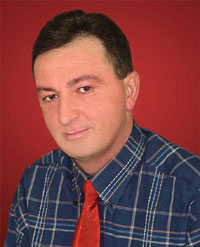  HALKINA SEVDALI YÜREKOZAN GARİP (CİHANGİRAY ŞUMNU)HALKINA SEVDALI YÜREK “Ozan Garip”Ozan Garip dostum ile sanal alem denen internet ortamında tanıştım. Dostluğumuzu sanal âlemde pekiştirip devam ettirdik. Onun iyi bir insan ve gerçekten halkına sevdalı bir Ozan olduğunu, mücadelesini halkı için verdiğini sanal âlemde ki yazışmalarımızda anlamıştım. Halka sevdalı ozanlığının yanında iyi bir Âşık Mahsuni sevdalısı idi. Onu yakından tanımadan dostluğumuzu3 Kasım 2007 gününe kadar devam ettirdim Tanıştığım yıllarda Kırşehir de oturuyordu. Kırşehir şeker fabrikasından emekli olmuştu. Fakat ülkemizde ki emeklilerinde durumu ortadaydı. Hangi emekli çalışmadan geçinebiliyordu ki? O nedenle Ozan Garip dostumda çalışmaya devam ediyordu.Kırşehir, iç Anadolu da güzel ama küçük bir ilimiz. İş imkânı yok denecek kadar az. Bu şartlar ve koşullardan dolayı Ozan Garip dostunda işleri iyi gitmeyince, Kırşehir’den ayrılmak zorunda kalır. Adapazarı şeker fabrikasında işe başlar. Burada, fabrikanın misafirhanesinde kalır.Ozan Garip dostum, Adapazarı’na gelince görüşme imkânım doğdu. Çünkü Adapazarı İstanbul’a iki saatti. İkimizde görüşmek istiyorduk. Ben, çıkacak olan yeni kitabım Sınıfsız Dünyanın çıkmasını bekliyordum. Giderken sevgili dostuma götürmek için. Bende 3 Kasım 2007 cumartesi günü dostumu ziyarete gittim ve bu vesile ile de tanışmış olduk. Sanal alemde yazdıklarından tanıdığım dan daha farklı daha yürekli fakat bu bozuk düzenin çarkında ezilmiş fakat bükülmemiş, onca derde karşı dimdik duran bir ozan gördüm karşımda. Halkına sevdalı, ama gerçek halka, kaypağına, düzenbazına değil.OZAN GARİP KİMDİ?Asıl adı Cihangiray Şumnu olan Ozan Garip bir Bulgaristan göçmeni idi fakat Amasya Suluova da doğmuştu. Öğrenimini orada sürdürmüş Şeker fabrikasına işçi olarak başlamış bir yandan da Açık öğretim işletme okumaya devam etmiş, bu arada Kırşehir şeker fabrikasına atanmış. İşletmeyi bitirdikten sonra Kırşehir şeker fabrikasında hesap uzmanı olmuş. Ama bizim Ozan Garip de değişen bir şey olmamış, o yine işçi ve emekçi dostu. Onların derdini çilesini dizelere döken halk ozanı..Ozan Garip, mahlasını kendi aldığını söylüyor. Neden “Garip” dediğimde şöyle anlatıyor mahlasının anlamını:Bu mahlası kendim aldım desem yeridir. Gariplik felsefesini benimseyenlerdenim. Gariplik deyince ilk akla geldiği gibi sadece kimsesizlik veya GARİP kalmak gibi algılanmamalı. Benim kabul ettiğim Gariplik felsefesinin içinde hem kimsesizlik, yoksulluk ve garip kalma olgusu  yatar hem de tuhaflıklar ve enteresanlıklarında bir kişinin başına geldiğini bunlarında Gariplik felsefesi içerisinde yer alması, benim Gariplik akımı ve felsefesinden çıkarttığım sonuçtur.
   Diğer taraftan;
    Anadolu da bu Gariplik felsefesi 1400 - 1500 yıllar arasında Elbistan ve Malatya  dolaylarında yaşamış Âşık Garip tarafından başlatılmış ve o Âşık Garip o yörede o kadar çok sevilmiş ki o bölgede yeni doğan çocuklara da Garip adı verilmeye başlanmıştır.
         İşte benim Gariplik felsefem bu kadar eski ve sağlam temellere dayalı geçerliliğini hiç bir zaman yitirmeyecek olan bir felsefedir. Garip mahlasını almamda da bu felsefe yatar.Sevgili dostum Ozan Garib’e en son sohbetimizde (26.08.2020) âşıklık, ozanlık geleneğinde rüyada pir elinden ya da bir yerden dolu veya bade içme hikâyesine inanıp inanmadığını sordum: “Böyle safsatalara inanmadığını, ne yazık ki bu bilim ve bilgi çağında bu tür hikâyeleri anlatan kendine ozanım diyen insanların hala var olduğudur” dedi..     Ozan Garip bazı kendine halk ozanıyım deyip de bir türlü halkın ozanı olamayan ozanlar gibi kendini devlet babaya kul etmemiş, sus dedikleri zaman susmamış, daima halkının yanında olmayı bilmiş, toplumsal olaylara birileri gibi sessiz kalmamış, gerek dizelerinde gerekse sazı elinde meydanlarda sesini yükseltmeyi bilmiştir. Kısacası kendine rehber edindiği Aşık Mahsuni gibi zalimin, soyguncunun, talancının kafasına, kafasına sözleri ile vurmuştur. Kısacası halkına sevdalı bir yürektir Ozan Garip. Diline ve yüreğine sağlık dostum iyi ki bu halkın senin gibi bir ozanı var.Komünist OzanOZAN GARİP (Cihangiray Şumnu )Asıl adı Cihangiray Şumnu olan Ozan Garip bir Bulgaristan göçmeni idi fakat 1959 yılındaAmasya Suluova da doğdu. Öğrenimini orada sürdürmüş Şeker fabrikasına işçi olarak başlamış bir yandan da Açık öğretim işletme okumaya devam etmiş, bu arada Kırşehir şeker fabrikasına atanmış. İşletmeyi bitirdikten sonra Kırşehir şeker fabrikasında hesap uzmanı olmuş. Ama bizim Ozan Garip de değişen bir şey olmamış, o yine işçi ve emekçi dostu.Onların derdini çilesini dizelere döken halk ozanımızdır.Dedesi 1897 de Balkan- Rus harbinde Bulgaristan’ın Şumnu şehrinden göç edip gelmişKırklareli’ne yerleşmiş. Türkiye de Soyadı kanunu çıkınca da Bulgaristan da ki şehirleri olan şehrin ismi olan Şumnu ismini soyadı olarak alırlar. Daha sonraları ozanımızın babası ZekiŞumnu Suluova şeker fabrikasına işe girer ve Kırklareli’nden göç ederler. Zeki Şumnu Suluova da işe başlar bir yandan da Bektaşi felsefesine yakın olduğundan cemlere, sohbetlere katılır ozanları dinler onlardan feyz alır.O andan sonra da Zeki Şumnu’nun evi âşıkların, ozanların uğrak yeri, konaklama yeri olur.Tanınmış veya tanınmamış ozanların çoğu evine konuk olmuştur. Âşık Veysel dâhil, OzanımızCihangiray Şumnu (Ozan garip) böyle bir ortamda dünyaya gelir ve konuk olan ozanlarımızı dinleyerek büyür. Âşık Veysel’i de daha 10 yaşında iken böyle bir ortamda tanır ve o küçük yaşına rağmen büyük ilgi duyar.  Şiir yazmaya liseli yıllarında başlar. Önceleri serbest denemeler yaparken çocukluğunda karşılaşmış Olduğu Âşık Veysel’in etkisinde kalarak Halk Edebiyatına ve Halk şiirine geçiş yapar ve ölçülü uyaklı halk şiirin de eserler üretmeye başlar. Küçük yaşta gördüğü Aşık Veysel’den etkilenip halk şiirine başlasa da gerçek özü yakaladığında daha çok Aşık Mahzuni’nin etkisinde kalır ve sonraları onu rehberi olarak görür.Şiir demek duygu demek, yaşayıp hissederek duymak demektir. Yani şiir yazan insan, her zaman, her yer de duygu yüklüdür. Duygulu insanda hümanist yapıya sahiptir. Ozan Garip şiirleri de böylesine duygulu ve bir o kadarda hümanist bir duygu ile dile getirilip kalemden süzülüp damıtılmıştır.   Bu kadar duygulu ve hümanist bir yüreği zorunluluklar gurbete de atmışsa, hatta gurbette zorluklara alıştırmışsa da, o kalemden çıkan şiirlerde mutlaka onları, derdi, çileyi, geçim sıkıntısını, kısacası halkın çektiği zorlukları anlatacaktır. Aynen aşağıda ki dizeler gibi.Fani olan dünya değil insandırNe gün görür ne de bahara erer!Asil insan, aslı kamil insandırNe gün görür ne de bahara erer!Kimi maldan kimi candan yakınırKimi korkar, şaşkın şaşkın bakınırKimi her bir işten kendin sakınırNe gün görür, ne de bahara erer!Bazen kucak dolu sevgiler saçarSevgi tohumuyla çiçekler açarO çiçekler her gün hazana kaçarNe gün görür, ne de bahara erer!Yıllar ekler yaşı bir bir üstüneİnsanoğlu yükler dert dert üstüneSiyah saçta aklar tel tel üstüneNe gün görür, ne de bahara erer!Asırlardır böyle diye söylenirZamanlar içinde zaman körlenirKötü bir saniye, ömre gürlenirNe gün görür, ne de bahara erer!İşte budur işin özü temeliNe çalmadır ne de çırpma ameliCanların hepsine GARİP demeliNe gün görür, ne de bahara erer!Diye devam eden dizeler gibi. Emperyalizmin zulmünü, hayattın kahrını ve zorluğunu anlatacaktır okuyucusuna. Bir türkü tadında,  Anadolu bozkırında üflenen bir kavaldan dökülen nameler gibi, kulağa hoş gelen ve bir şeyler anlatan, okuyanı düşündüren dizeler olacaktır. Okuyanın ufkunu açan, ezilmişliği karşısında başkaldırmayı öğreten, kul olmaktan çıkarıp birey olmayı gösteren birer öğüt niteliğindedir ozan garip şiirleri. Hiçbir şiir boşa yazılmamıştır. Ozan garip şiirleri de öyle, her şiiri bir duyguyu anlatıyor. Yaşadığı ortamda ki yokluğu yoksulluğu, ezilmişliği, hasreti dile getiriyor. Okuyucuyu, bazen Âşık Veysel’in dünyasına bazen kendisine rehber edindiği Âşık Mahzuni’nin ince ve naif başkaldırısına bazen de Pirsultan Abdal, Köroğlu, Dadaloğlu ve Âşık İhsani’nin isyanına götürüyor. Orada o güzellikleri doyasıya yaşarken bir bakıyorsun Karacaoğlan dizelerinde ki gibi aşk, sevgi özlemiyle doluyorsun, Karacaoğlan’ı canlandırıyorsun gözlerinde. Gözlerin buğulanıyor o an, yüreğinden gelen tatlı bir tebessüm ile kendini Ozan Garib’in dizelerinde buluyorsun, ezilmişliğinle, yoksulluğunla, sevdanla, sevginle, bazen bir yaşam kavgasının içinde bazen de bir sevdanın kollarında buluyorsun. Aşağıdaki şiirde olduğu gibi:Bu dizeler bir yaşanmışlığa tanıklık ediyor geçmişten günümüze yansıyan. Ozan Garip de bunun için kelimeleri ince eleyip sık dokuyarak yerleştirmiş dizelerine. Halkın ozanı, halkın gören gözü duyan kulağı olduğu için ona hep doğru ve kalıcı şiirler yazmıştır. Ama bu düzen böyle sürüp gittiği sürece, yaşamının da el verdiğince çok anlamlı ve öğretici, ufkumuzu açıcı şiirlere imza atacaktır Ozan Garip.Eğer insanoğlu varsa dünyadaDoğruluk dürüstlük olmalı işi !...Yüz bin çiçekten bal varsa dünyadaArı gibi özü bulmalı kişi !...Akıl bedenle ruh, tene doluncaSıfat alıp yüzden adam oluncaFikir mayasıyla petek doluncaArı gibi özü bulmalı kişi !...GARİP der ki toplum önde gelinceİnsanlık sistemden hakkın alıncaİnsanlar insanı insan bilinceArı gibi özü bulmalı kişi ! Kısacası Ozan Garip şiirlerini inceleyecek olur isek, onda, Pirsultan Abdal’ı, Dadaloğlu’nu, Karacaoğlan’ı, kendi çağımızdan da, Aşık Veysel’i, Aşık Mahsuni’yi ve de Aşık İhsani’yi görürüz. Ama ön plana çıkan Aşık Mahsuni’dir. O nedenledir ki Aşık Mahsuni’yi kendine rehber edinmiştir. Bunu yaparken de Mahsuni’yi iyi anlamış, onu içselleştirmiştir. Ama buna rağmen onun rehberi içinde yetiştiği halktır. Halk olmaz ise halkın ozanı olamaz, halkın ozanı da olmaz ise halk mutlu olamaz, derdini anlatacak sözcüsü olmaz.Ozan Garip de taşlamada görürüz, Aşık Mahsuni gibi inceden inceye, başkaldırı da görürüz, Pirsultan Abdal gibi, Aşık İhsani gibi. Bunların yanında, doğa sevgisi, insan sevgisi ve aşkta görürüz, Karacaoğlan, Aşık Veysel gibi. Bunların toplamında hümanistliği de görürüz Ozan Garip de. Kendine halkın ozanıyım diyen kişi en önce hümanist olmalıdır. Halkı ile ağlayıp halkı ile gülmek için, yanlışlıkları yermek zalime başkaldırmak için.Ozan Garip bazı kendine halk ozanıyım deyip de bir türlü halkın ozanı olamayan ozanlar gibi kendini devlet babaya kul etmemiş, sus dedikleri zaman susmamış, daima halkının yanında olmayı bilmiş, toplumsal olaylara birileri gibi sessiz kalmamış, gerek dizelerinde gerekse sazı elinde meydanlarda sesini yükseltmeyi bilmiştir. Kısacası kendine rehber edindiği ÂşıkMahzuni gibi, zalimin, soyguncunun, talancının kafasına, kafasına sözleri ile vurmuştur. Kısacası halkına sevdalı bir yürektir Ozan Garip. Diline ve yüreğine sağlık dostum iyi ki bu halkın senin gibi bir ozanı var.Komünist Ozan Kul Sefili04.06.2020AktoprakHİTABEN YAZILMIŞ ŞİİRLERÖZÜNE KURBAN OLDUĞUM(Garip Dost)Tellere vuruşu başkaSazına kurban olduğumKonuşurken bal damlıyorSözüne kurban olduğum (Garip Dost)Şimdi Samsun da yaşıyorYürüyüp dağlar aşıyorKalbi insanlık taşıyorÖzüne kurban olduğum(Garip Dost)Mahsuni’den almış feyizDizelerinde vardır izYüreği sanki bir Denizİzine kurban olduğum(Garip Dost)Bağrında sevgi ateşiİnsanı sevmektir işiSanki bir sabah güneşiYüzüne kurban olduğum(Garip Dost)Dostluğun kıymetin bilirKul Sefili ile yürürGerçek olanları görürGözüne kurban olduğum(Garip Dost)Komünist Ozan – Kul SefiliOZAN GARİBE Susacağın dese ona da beylerHiç susar mı dili Ozan Garib’inKelepçe ne eyler pranga neylerBoş durur mu eli Ozan Garib’inSeçilmez olsa da baharı yazıDaha güçlü çıkar onun avazıMeydanlarda çalar susmadan sazıBaşkaldırır teli Ozan Garib’in Emekçi ozandır nasırlı eliAnlamlı dizesi güçlüdür teliMahsuni’den almış sağlam temeliSarsılmaz temeli Ozan Garib’inBaşkaldırısı var düzene karşıDilinde türküsü özgürlük marşıOnu tutamaz ki zindancı başıAydınlığa yolu Ozan Garib’inZorbalar halkımın belin kırarkenKiminin ağzına kilit vururkenİşte bu sarsılmaz yüreği varkenDosttu Kul Sefili Ozan Garib’inKomünist Ozan - Kul SefiliOY LE CAN(Dostum Ozan Garib’e)Ozan olan her cefanın adamıDert bizim adımız diyem oy le canBazen evi olur o mahpus damıBu sevda andımız diyem oy le canHalk sevdası işkenceye vız gelirE tipi, F tipi ona az gelirTek dostumuz orda bize saz gelirBu aşk gömleğini giyem oy le canZalim bu ozanın düşer peşineElin atar ekmeğine işineHer vurdukça dertli sazın döşüneHangisini sana sayam oy le canKul Sefili boynu bükük duramamYaşamla kavgam var sıra aramamBen maddeyim mezar taşı olamamBen kendime nasıl kıyam oy le can.Kul SefiliDOSTLARIMSenede bir olsun sizleri görmekBana hep mutluluk verir dostlarımSaygıyı sevgiyi dostluğu örmekBana hep mutluluk verir dostlarımTükenmez sevgiyle örülen dostlukSaygıyla sevgiyle görülen dostlukCan cana yan yana verilen dostlukBana hep mutluluk verir dostlarımDostluğu anlamaz sevgisiz kişiDostunu sevemez saygısız kişiDosta değer vermek dostluğun başıBana hep mutluluk verir dostlarımDost olan dostunun halin sormasıHer zaman dostunu dostça sarmasıKomünist Ozanın sizi görmesiBana hep mutluluk verir dostlarımKomünist Ozan05.08.2014OZAN GARİP ŞİİRLERİHÂKİM BEYBu nasıl adalet sormaz, yargılarKalemle kağıda çüş be hakim beyBirinin sanısı binde yazgılarSana da, buna da çüş be hakim beyFikrimi söyledim, tatlı çalmadımBanka hortumlayıp yola dalmadımOnuru şerefi senden almadımSana da ona da çüş be hakim beyBir Garip Ozanım diyar gezerimEğriyi doğruyu bir,  bir süzerimHaksızın darını her gün ezerimDar’a da sana da çüş be hakim bey.DENİZ ÇAĞIRIYOR BİZİYıllar ötesinden,  ta uzaklardanDeniz çağırıyor yoldaşlar biziHırçın dalgalardan ve tuzaklardanDeniz çağırıyor yoldaşlar biziBir lokma ekmek bunca emektenHasretten, sevdadan, sevgi dilektenAnadolu’da ki il, il yürektenDeniz çağırıyor yoldaşlar bizi Meydanlarda şimdi hak kavgasınaYumruk, yumruk barışın çabasınaKızılderelerden koşarcasınaDeniz çağırıyor yoldaşlar biziİnce dalan uzun boylu yiğit beyHalk için halktandır, aslı bir bireySizde coşun sevdalanın, durma heyDeniz çağırıyor yoldaşlar biziDüşüncenin diyarından bu güneBakmadık elliye yüze yüz bineDoğruluk yolunda gittiğimiz yöneDeniz çağırıyor yoldaşlar biziHaksız kuyusundan bir su içmedenNamert köprüsünden gelip geçmedenTanesiz başakları da biçmedenDeniz çağırıyor yoldaşlar biziAdım, adım geçtiği o yerlerdenDağlardan, ovalardan,  tepelerdenKalleş pusularda ve derelerdenDeniz çağırıyor yoldaşlar bizi Seherin vaktinde şafak sökerkenGün kızıl rengini yere dökerkenEmek ile alın teri akarkenDeniz çağırıyor yoldaşlar biziSokakların yalnız bir saatindeBelki geceleyin bir puşt inindeÇizme hazır olmadan da yerindeDeniz çağırıyor yoldaşlar biziEmek, kalem, ekmek ve de düşünceAdamca adamlar burda pişinceHaksıza dik dursun diye düşünceDeniz çağırıyor yoldaşlar bizi Kalkıp göç eylerken o bu diyardanAyrılıklar ayak alır o yardanGemerek’te, Şarkışla da yerdeki kardan(Ozan Garip yürekte ki sevdadan)   Deniz çağırıyor yoldaşlar biziNE YAZIKDünya bağlarında taze fidandım
Esti deli poyraz dalım kırıldı !...
Arşa erişince feryat figanım
Ne yazık açmaya halım kalmadı !...

Feleğin sillesin her gün yiyerek
Ha bu gün ha yarın geçer diyerek
Kahırlı ömrümde ahı çekerek
Ne yazık gülmeye halım kalmadı !...

Ne yapraktan ne çiçekten tat aldım
Bir baharda bin kez sarardım soldum
GARİBİM yaşarken ben benden oldum
Ne yazık ölmeye halım kalmadı !.KUL DİYE
Bu nasıl allahtır canım eli hep boş
Getirdi dünyaya kul diye diye !..
Zalime iyiyse canım bize bir hoş
Batırdı garibi kul diye diye !..

Bunun neresinde adalet varki
Sıralı sırasız ölümler vaki
Bize kaya düşer ellere vadi
Yatırdı yerlere kul diye diye !..

Kimi doğan çocuk gülmeden gitti
Kiminin kaderi doğmadan bitti
Azrail ecelle kapıya yetti
Götürdü toprağa kul diye diye !..

Sarı,mavi,yeşil rengini alır
Uyan uyar tene uymayan kalır
Fakir ile zengin nasıl bir olur
Yutturdu garibe kul diye diye !..

Melek dedi cana cinleri verdi
Hayını bıraktı uysalı gerdi
Bilmem neydi bunun insanla derdi
Bitirdi canları kul diye diye !..

Muhtaç etti kara kanatlı bite
Bir anda çevirdi kokuşmuş ete
Meclisteki bir kaç azıtmış ite
Tutturdu bizleri kul diye diye !..

Akıl dağı duman içinde durur
Yağmur, dolu, boran, her mevsim vurur
Zannetme bizleri bu allah korur
Çektirdi azabı kul diye diye !..

Nasıl oldu canı yarattı bir kez
Bilmem neden korktu, yok etti bu kez
Bu günde bu devri devrandan son kez
Attırdı GARİBİ kul diye diye !ALDIN GÖTÜRDÜNDur hey deli gönlüm taşma kabından
Kısacık ömrümü yedin bitirdin!
Felek ile ortak oldun her zaman
Aklımı başımdan aldın götürdün!

Bilinmez çöllerde mecnun gezdirdin
Dert üstüne derdi bir bir yazdırdın
Mezarımı kurda kuşa kazdırdın
Yaşarken canımı aldın götürdün!

Ozan GARİP taştı sense durdurdun
Ağlatıp, inletip teni soldurdun
Sevdayı, hasreti suya doldurdun
Gözyaşım sel ettin aldın götürdün!BAKMIYOR
Yine hava karla acı boranda
Gizlenmiş rüzgarın sesi çıkmıyor !..
Kara bulut şimdi yazı yabanda
Bu nasıl allahtır yola bakmıyor !..

Getirdi dünyaya yedi bin dini
Aralara saldı nefreti kini
Boz ayıya bile verdi dağ ini
Bu nasıl allahtır kula bakmıyor !..

CİHANİ GARİBİM canların canı
Canlar asla düşte görmesin kanı
Haraç mezat geçti ömrün her anı
Bu nasıl allahtır pula bakmıyor !BİN DERDİM AHIM
Şu dünyada bir gün gülmedi yüzüm
Beni benden aldı bin derdim ahım!
Taşa döndü dilim geçmiyor sözüm
Beni benden aldı bin derdim ahım!

Neredeydim canım nereye geldim
Azar azar ömrü elimnen sildim
Bilmem bu alemde nereye daldım
Beni benden aldı bin derdim ahım!

Garibim ağlıyor (canım) kurudu bağı
Bir eyvandan aktı (geçti) bin gençlik çağı
Ses vermiyor artık gönülün dağı
Beni benden aldı bin derdim ahım!BENİM CANIM GARDEŞIM
Bir bahara bir kış ile varılır
Göğ bağlarda nice yara sarılır
Dost olanlar ancak dosta darılır
Bilebilsen benim canım gardaşım!

İnsan yolda bulmaz şöhreti şanı
Kaldır güzel başın etrafı tanı
Yoluna çıkan şu insanlık hanı
Bulabilsen benim canım gardaşım!

Gel gidelim aslın olduğu yere
Laf söyleme sakın olmadık yere
Şu alemde tatlı dili bir kere
Çözebilsen benim canım gardaşım!

Hayla huyla ömür bitti yatarak
Felek ile derdi derde katarak
Geçti sekiz senem içe atarak
Sezebilsen benim canım gardaşım!

Diplomayla adam olsaydı adam
Devlete bir başkan olurdu babam
Kimselerde bile kalmazdı gadam
Duyabilsen benim canım gardaşım!

Koyun ile kuzu verse yapağı
Boşa dolmaz bunca fikir tabağı
Beynindeki çamur çökek kabuğu
Soyabilsen benim canım gardaşım!

Bilmem madem ayrı kalmak kastında
Her insana daim her gün küstünde
Şimdi keşke iki ayak üstünde
Kalabilsen benim canım gardaşım!

GARİP der ahvalim diyar ellere
Gayri gözüm yaşı döndü sellere
Dostluk yoğurdunu şimdi dillere
Çalabilsen benim canım gardaşım!DÜNYAYA SİTEM
Bu ne haldır yalan dünya gülmezsin
Ne karalar bağlar ne de ak seni !...
Geçer devri devran hala ölmezsin
Ne karalar bağlar ne de ak seni !...

Bölün desem tanelerin bölünmez
Toza dalmış hayat yolun görünmez
Kulamıydı cefan, tavrın bilinmez
Ne karalar bağlar ne de ak seni !...

Bir görünür bir yok olur cemalin
Bin bir sırla dolu seyri amelin
GARİBE bir garip gelir emelin
Ne karalar bağlar ne de ak seni !BUNLARKula kulluk moda diye sunulur
Arslan’ı kediye boğdurur bunlar !...
Her çeşit karakter özde bulunur
Arslan’ı kediye boğdurur bunlar !...

Kahpe devran döner düzen aldırmaz
Yapılan işleri yürek kaldırmaz
Üçü beşi verir bine daldırmaz
Arslan’ı kediye boğdurur bunlar !...

Bilemeden alim olur gerilir
Utanmadan gelir başa kurulur
Böylesine nasıl soru sorulur
Arslan’ı kediye boğdurur bunlar !...

Atsan atamazsın satsan satılmaz
Kendirin suyuna katran katılmaz
Işıksız hanlarda yalnız yatılmaz
Arslan’ı kediye boğdurur bunlar !...

Sözde adaletten yana görünür
Her gün yanan sönen şala bürünür
Mazlumlarsa sürüm sürüm sürünür
Arslan’ı kediye boğdurur bunlar !...

Alnının teriyle gelmez bir yere
Sözü ile açar sana yüz yara
İteklesen gitmez hazır düz dara
Arslan’ı kediye boğdurur bunlar !...

Politika para eşittir koltuk
Vatandaşız böyle işlerden korktuk
Nice yetim hakkı yedi dört koltuk
Arslan’ı kediye boğdurur bunlar !...

GARİP geldim garip gittim vahınan
İşim ne krallarla ne de tahtınan
Kullara söylerim bin bir ahınan
Arslan’ı kediye boğdurur bunlar !DUR DİYEMEDİMKul dünyaya dünya kula dar gelir
Erdemlik bilmeze erdem sır gelir
Erdeme nafile yaşam zor gelir
Cahil devranına dur diyemedim !...

Can canı,can için, candan aldırmaz
Canlara vahşeti canlar kaldırmaz
Ne suratsız canlar var kıl aldırmaz
İşte böylesine dur diyemedim !...

Ne şerefsiz soysuz insanlar gördüm
Yollarına nice duvarlar ördüm
Hayalimde her gün birini vurdum
Bunlara yinede dur diyemedim !...

Ne hayal koydular nede düşleri
Bir bir tükettiler susuz aşları
Boşa döner değirmenin taşları
Harcanan emeğe dur diyemedim !...

Bir GARİP insanım gezer görürüm
Bu devirde herkes kötü kötürüm
Ahla vahla belki bir gün biterim
Sürünen ömüre dur diyemedim!GAM YEME GÖNÜLNasıl bir dünyaya kul diye geldin
Bin derde girsende gam yeme gönül !..
Dert zaten çilendir çekmeye geldin
Bin derde girsende gam yeme gönül !..

Dertli dertli değdin gönül teline
Gözler ağlar lebler küser diline
Bilmem ne geçecek böyle eline
Bin derde girsende gam yeme gönül !..

CİHANİ GARİBİM garip başına
Koca doktor bakmaz oldu yaşına
Dert rüzgarı değmez artık taşına
Bin derde girsende gam yeme gönül !BULMALI KİŞİEğer insan oğlu varsa dünyada
Doğruluk dürüstlük olmalı işi !...
Yüz bin çiçekten bal varsa dünyada
Arı gibi özü bulmalı kişi !...

Akıl bedenle ruh, tene dolunca
Sıfat alıp yüzden adam olunca
Fikir mayasıyla petek dolunca
Arı gibi özü bulmalı kişi !...

GARİP der ki toplum önde gelince
İnsanlık sistemden hakkın alınca
İnsanlar insanı insan bilince
Arı gibi özü bulmalı kişi !KALMIYOR CANIMMazlum kul dünyaya mahkum olunca
Eziyeti yürek almıyor canım !...
Ağanın zenginin küpü dolunca
Gariplere bir pay kalmıyor canım !...

Cahilin dilinde aşk bir başka
Pembe dizilerle dalmış bir meşke
Yetki hortumdaysa, doğrudan başka
Gariplere bir pay kalmıyor canım !...

Uyan gafil uyan, bir yel eserse
Bir şey olmaz ozan GARİP küserse
Hakta kul hakkını kuldan keserse
Gariplere bir pay kalmıyor canım !KİM DOĞRU SÖYLERDünya yavaş yavaş seyir alırken
Hak çarkı dönünce tüm canlar neyler !
Düzenler eğriye meyil alırken
Şöyle bak bakalım kim doğru söyler !..

Yanlış sistem güne uygun olurken
Gün bile kendini zorla solurken
Haksızlar haksızca haksız korurken
Şöyle bak bakalım kim doğru söyler !..

Garip bir gün taşar kendin aşarsın
Sence bilinmeze doğru koşarsın
Tek başına kalır ele şaşarsın
Şöyle bak bakalım kim doğru söyler !KARIŞMIŞ GİDER
Yine dost elinde karla boran var
Nevbahar hazana karışmış gider !...
Dostu ne arayıp nede soran var
Dost kara günlere karışmış gider !...

Ne gün yüzü görür, gündüzü olur
Derdini sorarsan bin dizim olur
En iyi arkadaş bir sazı olur
Gecesi gündüze karışmış gider !...

Ancak dost dost için pervane döner
Dostluk bilmez nice ışıklar söner
Elbet bu GARİP&#8217; te bu bahtı yener
Nafile toprağa karışmış gider !MAHZUNİ ŞERİF’E

Felaket tellalı olmuş bazısı
Hele, bu ne biçim alın yazısı
Kulların hepisi ana kuzusu
Gel şu işe bir bak Mahzunî baba !..

Mahzunî, Mahzunî, Mahzunî baba
Gel şu işe bir bak Mahzunî baba !..

Dert bir iken bin bir olmuş öylemi
Devran dönmüş şimdi usul böylemi
Daim olsun dilin, kesme söylemi
Gel şu işe bir bak Mahzunî baba !..

Mahzunî, Mahzunî, Mahzunî baba
Gel şu işe bir bak Mahzunî baba !..

Bize nasip olmaz pirler sofrası
Pirden miras kalır kula asası
Ozan GARİP ister pirin duası
Gel şu işe bir bak Mahzunî baba !

Mahzunî, Mahzunî, Mahzunî baba
Gel şu işe bir bak Mahzunî baba !AZALMAZ ÇOĞUN

Söyle kahpe felek sende ar var mı?
Neden bir rüzgarda bozulmaz bağın!...
Ovanda yaylanda bize yer var mı?
Neden kazma girmez kazılmaz dağın!...

Gürleyerek gelir geçersin her an
Milyarlara ışık saçarsın bir an
Bizleri aldatır kaçarsın her an
Neden düzen tutmaz yazılmaz çağın!...

Yerin göğün atlas kumaştır renk renk
Hiç olur mu fakir zenginle tam denk
Hayat elbisende bulunmaz ahenk
Neden makas kesmez büzülmez ağın!...

Bir GARİP ozanım konar göçerim
Şu alemde bir yer bulur seçerim
İnsanlık adına candan geçerim
Neden bir kez bitmez azalmaz çoğun!BEYHUDE ÇARPAR
Gönül bağlarında uçan bir kuşum
Her dem kanatlarım beyhude çırpar!...
Viran eli görür akar göz yaşım
Her dem kanatlarım beyhude çırpar!...

Nice beden kuru dala dönerse
Gözlerdeki ateş bir bir sönerse
Gülen yüzler birden bire kanarsa
Her dem kanatlarım beyhude çırpar!...

Felek canlar ile kavga yaparsa
İnsan oğlu her gün yoldan saparsa
Kağıt parçasına kullar taparsa
Her dem kanatlarım beyhude çırpar!...

Bozuk düzen bir kez düzen almazsa
Gayrı mevlam doğru iksir salmazsa
İktidarda hey can kudret olmazsa
Her dem kanatlarım beyhude çırpar!...

Gün olan gün neşe ile geçmezse
Yürek bağında bir gül açmazsa
GARİP ler dünyada bir yol aşmazsa
Her dem kanatlarım beyhude çırpar!ÇEKER GİDERİMArtık bitti hey can dünya dertleri
Dil salına biner çeker giderim !...
Şu yer küre yuttu nice mertleri
Dil salına biner çeker giderim!...

Kimi gelir şu meclisten ders alır
Kimi zalim çeşmesinden tas alır
Kimi her bir laftan nice pas alır
Dil salına biner çeker giderim!...

GARİBİM gel etme kula intizar
Kırk beşlik ömrümde hergünüm bizar
Dost dilinden gönlüm çeker ahüzar
Dil salına biner çeker giderim!KENDİ KENDİME
Bir mal aldım zengin tacir elinden
Ah çeker ağlarım kendi kendime!...
Bizar oldum şimdi elin dilinden
Ah çeker ağlarım kendi kendime!...

Dost dediğim dostlar bakmaz haneme
Ne yaralar açar dertli sineme
Gel de böyle işe yanıp inleme
Ah çeker ağlarım kendi kendime!...

Elli yıldır bir kez olsun gülmedim
Doğru tahta oldum, yaş eğilmedim
Şöyle böyle düzen nedir bilmedim
Ah çeker ağlarım kendi kendime!...

Hiç böyle kahpe bir felek görmedim
Kimseye kötü bir soru sormadım
Tok gezip de gidip toku sarmadım
Ah çeker ağlarım kendi kendime!...

Üzülme GARİBİM sakın üzülme
Soysuz kervanına sende yazılma
Bu alemde gel de nasıl ezilme
Ah çeker ağlarım kendi kendime!ONU BİLMEM

Yürü zalim sultan boyun görünsün
Sen bir adammısın(canım) onu bilelim!...
Ürkek ile korkak yolda yürüsün
Sen bir adammısın (canım) onu bilelim!...

Ne aklın var ise bir koy ortaya
Hiç gerek yok hey can orda burdaya
Kıt kafalar elbet döner hurdaya
Sen bir adammısın (canım) onu bilelim!...

Er olan er kişi yolda bell olur
Gerçek ise özü sözü bir olur
Bir yiğide nice meydan dar olur
Sen bir adammısın (canım) onu bilelim!...

Bir erkan da varsa sözün söylensin
İnsan oğlu gelip fikre eylensinü
O fikir her yerde aşkla dinlensin
Sen bir adammısın (canım) onu bilelim!...

Bir meclise vardık selam eyledik
GARİP olmak miras bunu uyladık
İki yüzlü bağında çok oynadık
Sen bir adammısın (canım) onu bilelim!PARA ETMİYOR

Dünyada doğru yok gel eğriyi sil
Ağzınla kuş tutsan para etmiyor!...
Devir adam devri bunu iyi bil
Ağzınla kuş tutsan para etmiyor!...

Ölümsüz gün geçmez canlar telaşta
Bu gün sen yarın ben kimler revaş ta
Neler göreceksin bir bak salaşta
Ağzınla kuş tutsan para etmiyor!...

Bir gün öyle bir gün böyle olmasın
Dilerim hakkını eller almasın
İnsan oğlu darda, nasıl çalmasın
Ağzınla kuş tutsan para etmiyor!...

Ali güler veli ağlar düzende
Asıl kusur her gün oyun bozanda
İster bozul ister darıl kızsanda
Ağzınla kuş tutsan para etmiyor!...

Ben bir ben olalı bir dem gülmedim
Hak yemedim bir kez hukuk delmedim
GARİP bir kul oldum aydan gelmedim
Ağzınla kuş tutsan para etmiyor!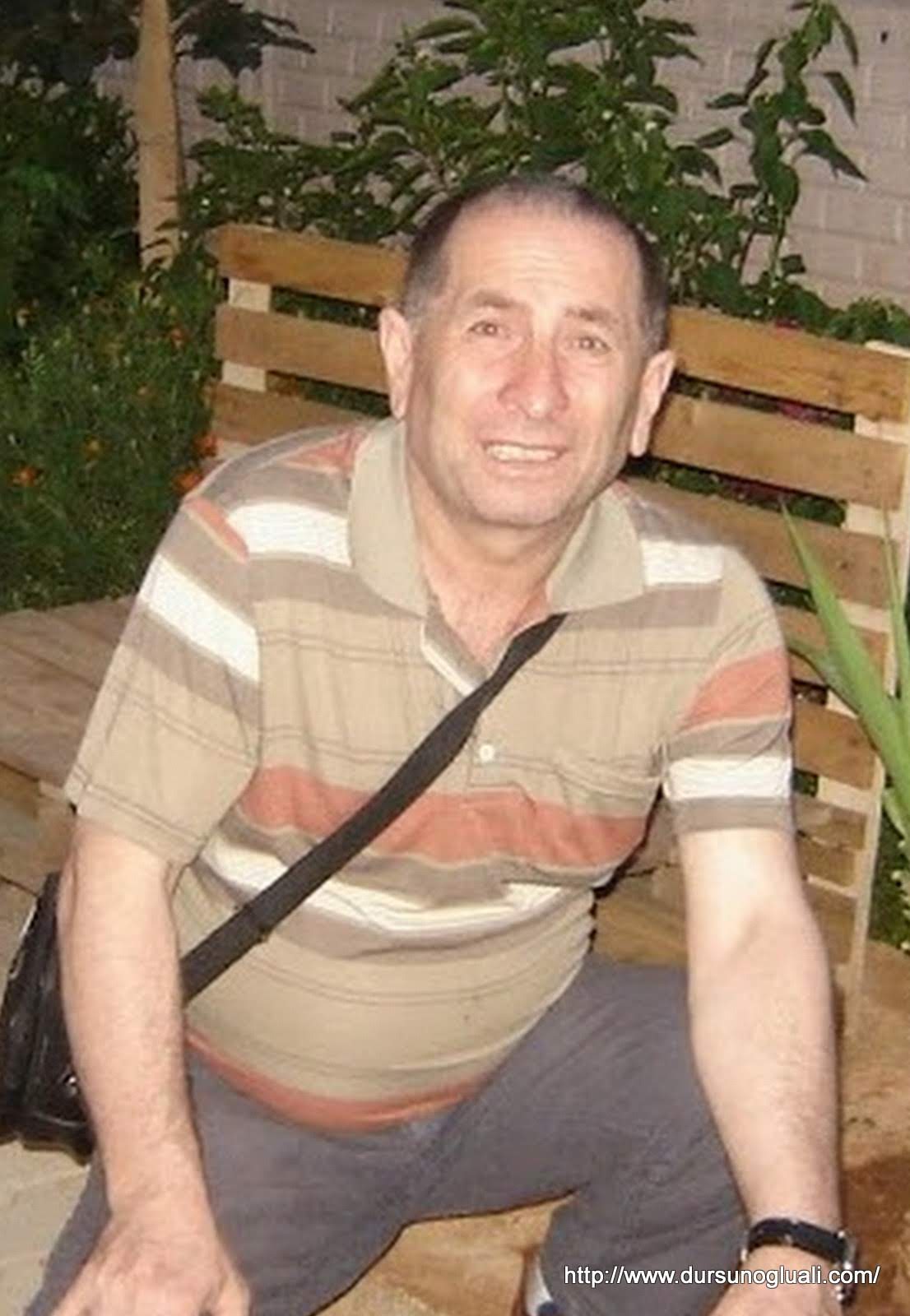 KOMÜNİST OZANDURSUNOĞLU ALİKOMÜNİST OZANÇorum'un Sungurlu ilçesinin Beylice Köyünde 1964'te doğdum. Yoksul bir ailenin üçüncü ve son çocuğuyum. İlkokulu köyümde bitirdim, orta öğrenimimi de Ankara Atatürk Lisesin de yatılı olarak okudum.  
 Öğrencilik hayatım sona erdikten sonra, önce inşaatlarda amelelik, daha sonra usta olarak çalışmamı sürdürdüm. Ortaokul yıllarımda Halk şiiri tarzında şiirler yazmaya başladım. Şiire başlamam etüt hocamızın, duvar gazetesine asılması amacıyla herkesin kitap konulu bir şiir yazmasını istemesiyle başladı. Daha sonra da lise bir de edebiyat hocamızın mani yazmamızı istemesiyle pekişerek devam etti. Bu güne kadar bazı içerikler değiştirerek geldi.

O yıllarda, aşk ve güzellikler üzerine yazmaya çalışırken, daha sonraları siyasi bilincimi kazanmamla beraber sosyal açıdan toplumsal içerikli şiirler yazmaya başladım. Bu dönüşümde, Üstat Aşık İhsani'nin bende etkisi vardır. Genelde, kendine halk ozanıyım diyen kişide, sürekli tasavvuf içerikli veya aşk, sevda şiirleri üzerinde yoğunlaşıyorsa bunu ben eksiklik sayarım. Çünkü halk ozanı düzenle barışık olamaz, özelliklede böylesi kapitalist düzenle hiç mi hiç barışık olamaz. O nedenle halk ozanı, halkı düzene karşı savunmalıdır. Onun derdini, çilesini anlatmalıdır. Bende bunları Aşık İhsani de fazlasıyla gördüğüm için onu kendime rehber edindim. 1990 yılında Ankara halk ozanları derneğine üye oldum. İstanbul'a taşındıktan sonra irtibatım koptu.
 2004 yılında TKP’nin kuruluş yıl dönümü olan 10 Eylülde üstadım Aşık ihsan’yi geceye davet ettim. İstanbul’a geldi ve bir hafta konuğum oldu. Böylece Aşık İhsani ile yakinen de tanışmış oldum.. İlk başlarda Kul sefili mahlasını kullanırken, sonraları Komünist Ozan ve Dursunoğlu Ali mahlasını da kullanmaya başladım. Bu üç mahlası da şiirlerimin konularına göre kullanıyorum.1994 yılında İzlek yayınlarından Ankara "Savrulacak külüm mü kaldı? “Mayıs 2007 de Savaş Yolu Yayınlarından İstanbul "Sınıfsız Dünya" iki kitabim yayınlandı. Ocak 2009 da(Ozan Garip (Cihangiray Şumnu) Ve Yusuf Ter) ile ortak çalışmamız olan HALK ŞİİRİNDE EMPERYALİZME BAŞKALDIRI ANTOLOJİSİ yayınlandı. Bundan sonra Siyasi ve sosyal faaliyetlerimi İstanbul da sürdürdüm. 18 Nisan 1999 seçimlerinde SİP(Sosyalist İktidar Partisi)'ten, İstanbul birinci bölgeden milletvekili adayı oldum ve kazanamadım. Ve sonrasında, 2000 yılı içerisinde bir grup arkadaşla "Toplum Sanat Siyaset" Dergisini çıkardık.  Mustafa Suphi isimli bir de oğlum var. Çalışmalarım devam etmektedir. Halk ozanlığı üzerine araştırmalarımda mevcuttur. 2007 yılına kadarda Savaş Yolu Dergisini çıkardık.
SAVRULACAK KÜLÜM MÜ KALDI / izlek yayınları Ağustos 1994 Ankara
SINIFSIZ DÜNYA / savaş Yolu yayınları Mayıs 2007 İstanbul
HALK ŞİİRİNDE EMPERYALİZME BAŞKALDIRI ANTOLOJİSİ / kendi yayınımız Ocak 2009 İstanbul
birde benim hazırlamış olduğum ozan Güner kaymağın/ DÜŞTÜN GÖZÜMDEN isimli şiir kitabı / Ekim 2009 İstanbulŞİİRLERİMİN VE YAZILARIMIN YAYINLANDIĞI, GAZETE, DERGİ VE ANTOLOJİLER:1-      Yeni çağrı dergisi – 1982-1984 (amatör dergi) İstanbul2-      Sungurlu haber gazetesi – 1992- 1993 / Sungurlu3-      İzlek Dergisi – 1992 – 1994  / Ankara4-      Cem dergisi – 1993 – 1995 / İstanbul5-      Anadolu Kültürü Ve Ozanlarımız – 1995 – Naçari Baba / Ankara6-       Yerel haber Gazetesi – 1999 / İstanbul7-      Toplum Sanat Siyaset gazetesi – 1999 – 2000 /İstanbul8-      Ürün sosyalist dergi – Sayı.9. 2001 / İstanbul9-      Savaş yolu Dergisi 2001- 2008 / İstanbul10-   Halk Ozanları Vakfı antolojisi – 2002 / Ankara11-   Duygu rehberi Antolojisi – 2002 – Naçari Baba / Ankara12-   Halk Ozanları Vakfı antolojisi- 2003 / Ankara13- Kemal türkler kürsüde kitabı 2. Cilt / Rasim Öz / Ketev yayınları 2003  İstanbul14-   Berfin Bahar dergisi – sy. 64. 66. 69. 70 – 2003 /İstanbul15-   Anafilya Yansımalar- seçki – 2009 / İzmir16-   G.G. Sungurlulu Halk Şairleri – Hayrettin İvgin – 2009 / Ankara17-   Halk Şiirinde Emperyalizme Başkaldırı Antolojisi – 2009 / İstanbul18-   Sazın sözün Sultanları- özlem Ünalan – Dr. Fatma Ahsen Turan – Gazi Kitabevi – 2011 /Ankara19-   Politika Gazetesi 2015 / İstaanbul
20 - Edremit Körfez Gazetesi / Şubat 2018  / Hüseyin EroğluHASAN KIYAFET SINIFSIZ DÜNYA KİTABINA YAZDIKul Sefili mahlaslı ozan Ali Turalı, Çorum’un Beylice köyünde 1964 yılında doğmuş. Yeteneği, duyarlı yüreği ile Anadolu’nun bağrında yeşermiş kıraç söğüdüne benziyor. Her kır emekçisi gibi ekmeğinin peşine takılıp kente gelmiş. Büyük kentin bütün kirliliğine karşın da temiz kalmayı başarmış biri o.

Her namuslu ve de zeki insan gibi Sefili yoksulluğunun, ezilmişliğinin nedenini araştırmaya başlamış. Köyüne bitişik bir köyden olan İbrahim Kaypakkaya’nın neden öldürüldüğünü merak etmiş. Derken Hanya’yı Konya’yı, yani emek sermaye çelişkisini anlamış. O günden beri de kendisine verilen sınırlı eğitim olanağının sınırlarını zorlayarak, kötülerle, haksızlıkla mücadele etmeye başlamış. Kuşkusuz bunu sanatla, şiirle yapmış.

Sefili eğitimini yoksulluk gereği lisede yarım bırakmış. Ama okumayla ilgisini kesmemiş. Örneğin Orhan Kemal’in emekçiden yana bir yazar olduğunu iyi biliyor. Oturmuş ona düşsel bir mektup bile yazmış “sen gittin gideli yazarlar bizi unuttu. Emekçi sınıf için roman, öykü, şiir yazan kalmadı” demiş.

Halk ozanları geleneğine uygun ölçülü uyaklı koşma türü şiirler yazıyor. Konusu ilkin aşk, acı doğa iken giderek hak, hukuk, eşitsizlik, sömürüyü eleştiriye dönüşmüş. Taşlamaları özentisiz, yalın olduğu gibi ve temiz. “Pireler” şiirinden bir dörtlük şöyle, “Akşam olur etrafımı sararlar/Polis gibi her yanımı ararlar/Adım adım vücudumu tararlar/Neden beni rahat koymaz pireler?” Sömürüye karşı öfkesi bazen bilenmiş Aşık İhsani baltası olup ufuk çizgisini kesiyor. Ama iyiye güzele karşı ipek kadar ince yüreğiyle Yılmaz Güney’e, Deniz Gezmişe, Sivas şehitlerine de ağıtlar yakıyor.

Amele kardeşim adlı şiirinde, kendisi gibi bir emekçinin durumunu anlatıyor.

“Bitlisli yoldaşım Davut kardeşim
Yoksa benim gibi boşta mısın sen
Şu koca dünyada yoktur bir işim
Kardeş benim gibi düşte misin sen…?” diyerek.

Kardeşçe üretip. Hakça paylaşmak üstüne kurulacak bir dünya için Kul Sefili’ye çabalarında başarılar diliyorum. Kalemi keskin, üretimi verimli sanatı yetkin olsun!...



20.08.2003

HASAN KIYAFETAŞIK İHSANİ KUL SEFİLİ’Yİ YAZDI KUL SEFİLİYaşayan halk ozanları arasında en güçlüsü olarak çıkıyor karşımıza. Şöyle sözcükler çıktı ağzından bir ara: "Bu soygun bitmeli artık. Bu soygun ve hortumcu düzeni yıkılmalıdır. Halk açlık işkencesi altında kıvranıyor yeter! Bundan böyle politikacılar attıkları adımı, oturup bin düşünmeli. Ya düzelirler, ya da düzeltilirler, bu kadar" dedi. - Aşık İhsani, Berfin Bahar Dergisi, sayı 64, s.51 -AŞIK İHSANİ NE DEDİ Ozan Ali Turalı' yı bir iyice uyanmış gördük, sevdik. Ali Turalı, kendisini bilmiş, ağzı var dili yok halkının sırt kemiği arasından koparılıp alınan yüzlerce katrilyonun kimlerin küpüne aktığını öğrenmiş ve bu soygun düzenine karşı savaşını korkusuzca başlatmış ünlü bir halk ozanımızdır. Bu büyük ozanın binlerce şiirinden birinin bir dörtlüğüne bakalım. Yoksul halkımızın çektiği çile Bitmiyor dostlarım sebep düzendir İşçinin köylünün sorunu dile Gelmiyor dostlarım sebep düzendir. Ozan Ali Turalı' nın bu kutsal savaşı diğer halk ozanlarına örnek olmalıdır. İşsizlikten, yoksulluktan, açlıktan kıvranan halkımızın kurtuluşu için savaşmalıdır ozanlar, Ali Turalı gibi. Ötesine sözüm yok. Ali Turalının bir adı da Kul SEFİLİ' dir. Kul Sefili halkının dışında hiçbir kimsenin kulu olmamıştır. Bu ünlü ozanımızın tüm düşüncesi ve şiirleri kuşkusuz ezik halkının kurtuluşu adınadır. Ve bu Kul Sefili, sevdiği halkı için her derde, her belaya göğüs geren kutsa l bir savaşçı olarak çıkmıştır karşımıza. Bu büyük ozanı saygı ile selamlıyorum. - AŞIK İHSANİ - 14.09.2003 -AVUKAT RASİM ÖZ’DEN KOMÜNİST OZANAKul Sefili (Ali Turalı) Anadolu'nun steplerinden gelmiş, genç ama olgun ve bilgin bir ozanımız. Yaşamı boyunca haksızlığa, adaletsizliğe, zulme ve sömürüye karşı savaş vere gelmiş bir barış ve sosyalizm savaşçısı yoldaşımızdır.Şiirlerinde, sınıfsal konumu ve bilinci doğrultusunda büyük bir lirizmle sömürüye ve zulme karşı isyan bayrağını yükseltmektedir. Örneğin; "Devrim Erleri" şiirinde, şiirlerini adadığı Aşık İhsani gibi baltasını bileyerek:"Kavgası uğruna başını koyarYolundan döner mi devrim erleriNe ölümden korkar, ne geri cayarÖlümden korkar mı devrim erleri"İsyanını ve kararlılığını, Pir Sultanlar gibi "yolundan dönmezliği" haykırmaktadır. Yolunun neresi olduğu da "Parti" şiirinde"Yürüyoruz, hızlı sağlam adımlaHiç durmadan önderlerin izindeGerçek sosyalizmin programınıBulacaksın partimizin tezindeSuphi, Nejat partimizin önderiDurma yoldaş yürü yürü ileri"Dizeleri ile göstermektedir.Yedi yüz yıllık halk şiirimiz, halkımızın kültürünün en önemli, en verimli kaynaklarından ola gelmiştir. Turalı, şiirlerinde bunu en etkin ve en yaygın biçimde dile getirmektedir. Çoğu kimsenin sustuğu günlerde Kul Sefili şiirleri ile de ezilenlerin çığlığı olmuştur. Turalı bir isyan bayrağı olarak işçi sınıfının "Savaş Yolunda" şiirlerini silah yapmıştır.Yirmi birinci yüzyılda bir büyük yangın devam ediyor, bu bir "çağ" yangını, bu yangında herkesin şu ya da bu biçimde bir payı ve sorumluluğu var. Bu yangının tam merkezinde olan işçi sınıfı ve emekçi halk bulunmaktadır. Kazanılmış tüm hakları teker teker gasp edilmektedir. Ezen emperyalist güçler, ezilen sınıfı, halkları, kültürleri ile, zenginlik kaynakları ile birlikte katledilmekte olan bir insanlık var. İşte bütün bunlara karşı Turalı yoldaş, etiyle, kemiği ile, kanıyla, özlemleri, umutları, özlemlerimiz ve umutlarımızla korkusuzca isyanını haykırıyor şiirlerinde. Nazım vari; "yaşamak bir ağaç gibi tek ve hür/ ve bir orman gibi kardeşçe sine" demeye getiriyor türkülerindePir Sultan gibi "men dönmezem yolumdan" diyor.Onun bu türkülerinde, direnişi, isyanı, aşkı ve ölümü duyup, korkuyu ise çöpe atıp umutlarımızın yeniden yeşerdiğini buluyoruz.Sonu yenilgi ile bitmiş olsa bile, işçi sınıfının emekçi halkla birlikte yeniden yeneceği inancımızı daha da Pekiştirmektedir ozan. Şafağı çağırıyor ozan, karanlığı delerek ışığa ulaşmak için. Dilde, içerikte, anlatımda bir coşku selidir Kul Sefilinin türküleri. Turalı, belki Ahmet Arif gibi prangalara vurulmamış, nazım gibi "kellesinin koparılması" düşünülmemiş ama o hocası Aşık İhsani gibi hep baltasını bilemiş, biliyor ve niçin bilediğini de biliyor. Ve "BİR GÜN MUTLAKA" yine yeneceğiz, yine geleceğiz diyor. "BİR GÜN MUTLAKA" YOLDAŞ! - Av. Rasim ÖZ - Savaş Yolu Dergisi Yayın Yönetmeni -ŞİİR DOSTU KOMÜNİST OZANAGökteki küçük yıldızları görüp de, önündeki çukurları, dünyadaki takır-tukurları göremeyen pek çok şairler, sanatçılar vardır. Mesele dünya’yı tarif etmek değil, cılız da olsa değiştirmeğe adım atmaktır...Kul Sefili dost dünyanın karanlıklarına ışık tutmağa çalışan şiir dostlarımızdandır.Şiirin olduğu yerde umut vardır;  emeğin, sevdanın, direncin olduğu terde şair Ali TUARLİ vardır Kalemin susmasın, şiir denizinde yolun açık olsun sevgili Ali TURALI Can...Aşık Şah Turna (Ozan Şahturna)ŞAHTURNA KÜLTÜR Sanat Evi Uluslararası Kadın SesiOZAN ŞİAR CAN KOMÜNİST OZAN İÇİN NE DEDİAli TURALI, koza gibi ördüğü şiirlerinde derviş misali gah hümanist, barışçıdır; gah kında saklı bıçak gibi kesicidir yalana, talana. Toplumsal Ozanlardan gerçekler karşısında ağzına fermuar çekmeyen Turalı, an olur Kerbela’da direniş, zalimin set tine SUR Ali olur, kendi safında ki düzene yamanan hınzır paşalara DUR Ali olur. Emekten, üretenden yana duruşuyla, sömürenin başı yılana VUR Ali olur... Ali Turalı Ozan dostun güçlü dizeleri ve güzel yüreği ile örtüşen şiirimi, değerli şiir, sanat ve türkü dostları ile paylaşmak istedim. Onur yoldaşındır, kıblen İnsanlık Kalemin susmasın Ali DURALİ Sendeki direniş değil bir anlık Zalimin zulmüne karşı DUR Ali Ne Ozanlar Ozanlıktan çıktılar Zor günlerde davasından bıktılar Bulanık su, kir dereye aktılar Haine, döneğe bir set KUR Ali Ozan Şiar Can’a, candan can olur Her akşamın sabahı var tan olur Yola yolcu, dost ehline han olur Kervan yolda küheylanı SÜR Ali Susmayan kalemine sevgiler şiir nabzının attığı sevgili Ali TURALI Dost. Şiir ve türkülerle kal, umudun solmasın!... Ozan ŞİAR Ağdaşan Sanatçı, Yazar, Yönetmen, Öğretim GörevlisiYUSUF TER KOMÜNİST OZANI ANLATIYORSevdiğim bir dostumla Ozan Güner Kaymakla yazışırken bana “ internet üzerinden seni çok sevdiğim duyarlı ve güzel yürekli şair bir dostumla tanıştıracağım dedi”; ben de çok memnun olacağımı söyledim.Arkadaşımla bu duygularımızı İnternet üzerinden yazışırken dillendirdik. Msn'de yazışırken dostum yazışma sitesinde bir yer açtı ve sözünü ettiği dostu benim Msn'ye taşıdı.Yazışma sırasında adının Kul Sefili olduğunu anladım. Daha sonra öğrendim ki Kul Sefili” bu dostun mahlasıymış. Mahlas, bir ozanın, bir şairin kültürel ismidir. Şiar veya ozan tarihe mahlasıyla geçer ve mahlasıyla tanınır.Kul Sefili dostla daha ilk yazışmalarımızda aramızda sıcak bir ortam ve içten bir sohbet ve dostça bir kaynaşma başladı. İlk merhabalar bize sıcak ve samimiydi. Evet, “frekanslarımız” uyuşmuştu. Buna halk dilinde “yıldızları barışık” denir. Kul Sefili şairimle aynı dili konuşuyorduk.Tanışmamız böyle başlamıştı.Dostum Kul Sefili ile zaman içinde sık sık yazışmaya ve gelişen olaylarla ilgili sohbet etmeye ve tartışmaya başladık. Çoğu kez anlaştığımız olmakla birlikte, farklı düşündüğümüz, ayrı düştüğümüz konularda oldu. Ama sonuç olarak bir noktada buluşuyorduk çoğunlukla. Çünkü ikimizde aynı dünya görüşünü savunuyorduk.Kul Sefili dostumun bana yolladığı ilk şiiri “Sivas Kıyımı” üzerine yazılmıştı. Bu şiir beni çok etkilemişti. Şiirin dizelerini okurken, bu olayları yapanlara ve göz yumanlara öfkem ve kızgınlığım daha da arttı.Artık Kul Sefili’yle iyi iki arkadaş ve dost olduk. Kul Sefili değer verilecek insandı ve benim gönlümde Kul Sefili çok değerliydi.Şimdi sizinle Kul Sefili ’nin bir şiirini paylaşmak isterim:İnsan yobaz doğmaz bunu bilirimÇevresi yobazlık eker efendimYobazlık, cehalet onu bilirimOda kof beyinden çıkar efendimCehalet Mansur'u çarmıha gerenYobazlardı Bedreddin'i öldürenYobazlığın ağ babası OsmanlıPir Sultanı dar ağcına gönderenİnsan olan kin tutar mı insanaİnsan ise eğer kıyar mı canaBöyle zulüm yapılmaz ki hayvanaYobaz insanları yakar efendimDin adına zulüm edendir yobazAydınlıktan kaçıp gidendir yobazKerbela da, Çaldıranda öldürdünAsırlardır öfken nedendir yobazKubilay' ın kellesini kestiler Mızrakların başlarına astılarTekbirlerle Madımak' ı bastılarBenzin döküp kibrit çakar efendimÇaktılar kibriti, benzini döküpTaş attılar kaldırımları söküpEmniyet güçleri seyre durdularYobazlarla olmuşlardı bir ekipBilime inanmaz hep ondan kaçarAydınlığa gelmez arayı açarTemize, güzele zehrini saçarKendini kan ile yıkar efendimİşte bunlar Osmanlının torunuEmevinin, Abbasi'nin ürünüKul Sefili insan sever, insandır!Sevemez ki şu yobazın birini.Kul Sefili2 Temmuz 2006Mahlası Kul Sefili olan ozanımızın gerçek ismini ve kim olduğunu tanımak için, kendisini anlatan yazısını aşağıda sunuyorum…HAYATI Çorum'un Sungurlu ilçesinin Beylice Köyünde 1964'te doğdum. Yoksul bir ailenin üçüncü ve son çocuğuyum. İlkokulu köyümde bitirdim, orta öğrenimimi de Ankara Atatürk Lisesin de yatılı olarak okudum.  
 Öğrencilik hayatım sona erdikten sonra, önce inşaatlarda amelelik, daha sonra usta olarak çalışmamı sürdürdüm. Ortaokul yıllarımda Halk şiiri tarzında şiirler yazmaya başladım. Şiire başlamam etüt hocamızın, duvar gazetesine asılması amacıyla herkesin kitap konulu bir şiir yazmasını istemesiyle başladı. Daha sonra da lise bir de edebiyat hocamızın mani yazmamızı istemesiyle pekişerek devam  etti. Bu güne kadar bazı içerikler değiştirerek geldi.

 O yıllarda, aşk ve güzellikler üzerine yazmaya çalışırken, daha sonraları siyasi bilincimi kazanmamla beraber sosyal açıdan toplumsal içerikli şiirler yazmaya başladım. Bu dönüşümde, Üstat Aşık İhsani'nin bende etkisi vardır. Genelde, kendine halk ozanıyım diyen kişide, sürekli tasavvuf içerikli veya aşk, sevda şiirleri üzerinde yoğunlaşıyorsa bunu ben eksiklik sayarım. Çünkü halk ozanı düzenle barışık olamaz, özelliklede böylesi kapitalist düzenle hiç mi hiç barışık olamaz. O nedenle halk ozanı, halkı düzene karşı savunmalıdır. Onun derdini, çilesini anlatmalıdır. Bende bunları Aşık İhsani de fazlasıyla gördüğüm için onu kendime rehber edindim. 1990 yılında Ankara halk ozanları derneğine üye oldum. İstanbul'a taşındıktan sonra irtibatım koptu.
 2004 yılında TKP’nin kuruluş yıl dönümü olan 10 Eylülde üstadım Aşık ihsan’yi geceye davet ettim. İstanbul’a geldi ve bir hafta konuğum oldu. Böylece Aşık İhsani ile yakinen de tanışmış oldum.. İlk başlarda Kul sefili mahlasını kullanırken, sonraları Komünist Ozan ve Dursun Oğlu Ali mahlasını da kullanmaya başladım. Bu üç mahlası da şiirlerimin konularına göre kullanıyorum.1994 yılında İzlek yayınlarından Ankara "Savrulacak külüm mü kaldı? “Mayıs 2007 de Savaş Yolu Yayınlarından İstanbul "Sınıfsız Dünya" ikinci kitabım yayınlandı. Ocak 2009 da(Ozan Garip (Cihangiray Şumnu) Ve Yusuf Ter) ile ortak çalışmamız olan HALK ŞİİRİNDE EMPERYALİZME BAŞKALDIRI ANTOLOJİSİ yayınlandı. Bundan sonra Siyasi ve sosyal faaliyetlerimi İstanbul da sürdürdüm. 18 Nisan 1999 seçimlerinde SİP(Sosyalist İktidar Partisi)'ten, İstanbul birinci bölgeden milletvekili adayı oldum ve kazanamadım. Ve sonrasında, 2000 yılı içerisinde bir grup arkadaşla "Toplum Sanat Siyaset" Dergisini çıkardık.  Mustafa Suphi isimli bir de oğlum var. Çalışmalarım devam etmektedir. Halk ozanlığı üzerine araştırmalarımda mevcuttur. 2007 yılına kadarda Savaş Yolu Dergisini çıkardık.Evet, sevgili dostlar Kul Sefili olarak tanıdığımız ozan Ali Turalı’nın yaşamı kısaca böyle. İçinde insan sevgisi, doğa sevgisi bulunan ve dünyayı iyi ve güzel bir ortama çevirmeye çalışan ve tüm savaşını bu yönde yapan bir duyarlı yürektir Kul Sefili. Sıcacık yüreği, paylaşan duruşu ve sevgi üreten gönlüyle çok değerli bir insan..  Onun şiirleri her zaman yaşamın pratiğini yansıtır. Dizeleri hep ezilenden, horlanandan, yoksullardan yanadır.Şiirlerinde sevda, aşk, gül, bülbül… Vs. gibi yaşamın tatlı ve zevk dolu yönleri bulunmaz. Çünkü o her zaman acı çekmiştir. Acı çeken insanda acıyı yansıtan dizeler olurKul Sefili ’de sevda sömüren sisteme duyulan kavgadır. Haksızlığa başkaldırıdır. Toplumu ve insanlığı kurtaracak olan “devrime” duyduğu inançtır.Sevgili dostlar ben bir şiirimde Kul Sefili dostu şöyle anlattımKUL SEFİLİ’ yeMeğer dünya ne küçükmüşYine karşılaştık burdaİnsan tekniğe açıkmışYine karşılaştık burdaYüreğin yılmaz bilirimDostça sohbete gelirimDost yoluna ben ölürümYine karşılaştık burdaAğı yese aşlarındaDevrim vardır düşlerindeÖlüm gezer döşlerindeYine karşılaştık burdaYusuf gerçek dostu bilirDost çağırsa hemen gelirÖl dediği yerde ölürYine karşılaştık burdaYusuf Ter / 27.08.06Saat 01.09 İsviçreSevgili ozanımla sohbetlerim ilerledikçe anlaşamadığımız konuların da olduğunu ve olaylara farklı yönlerden baktığımızı gördük. Ama genellikle tartışmalarımız hep aynı noktada oluyordu. Kul Sefili dost daha çok pratiğe önem veriyordu. Yani düşüncede kalan hiçbir görüşün bir değeri yoktu onun için…Yine bir gün bana şunu demişti sohbet esnasında; Yusuf, düşündüğüm bir şey var bunu hayata geçirmek istiyorum acaba yapa bilir miyiz dedi?Bende nedir diye sordum?Bir antoloji çıkarmak istiyorum. Ama bu antoloji öyle senin bildiğin antoloji olmayacak dedi ve anlatmaya başladı:Düşündüğüm bu antoloji „Halk Şiirinde Emperyalizme Başkaldırı antolojisi olmalı ve bu antoloji tamamen halkı anlatmalıdır dedi.Bu antolojide halkın dertlerini, isyanlarını, kısaca halkın sorunlarını yani halkı anlatan bir antoloji düşünüyorum.Bu antoloji halkın şiirini halkın diliyle ve halkın sevdiği tarzda halkın şiirlerinin yer alacağı bir antoloji olmalı dedi.Bende sevgili Ali Abi çok güzel düşünmüşsün ama bizim ozanlarımızın çoğu katılmaz ürker korkar; ozanların çoğu sevdaya, güle, çiçeğe, bülbüle, sevgiliye, doğaya… Vs. şiirler yazarlar dedim. Hele de günümüzde siyasi şiir yazmak ki kimilerinin işine gelmez.Kimi ozanlarımızın „Emperyalizm“ konusundaki duruşları eskisi gibi olmayabilir. GeçmişteEmperyalizme“ karşı olanların bugün çok farklı kulvarlarda olduğunu görmekteyiz. Bu halkımız içinde geçerli. Kimileri de Emperyalizme karşıdır ama iş şiire gelince korkarak çekince gösterebilir. Dolaysıyla başarılı olunur mu? Bilemem dedimAma sana yardımcı olurum. Çevremde tanıdığım bildiğim dostlara söylerim.Bu isteğimizi genel bir yazı ile ozanlarımıza duyururuz ve hayata geçirmek için cabalarız. Uğraşmaya değer dedim.Kendisi de bunu onayladı ve o görüşmeden sonra bir bildiri hazırladık ve hazırladığımız bildiriyi tanıdığımız ve ulaştığımız ozan dostlarımıza gönderdik.Söz konusu bildiri şöyleydi:Tarihe not düşmek ve bu günden yarına, dizelerimiz ile Emperyalizme başkaldırışımızın tanıklığını bırakmak için buluşuyoruz. Bizler kendi dertlerini değil içinden yetiştiği halkın dertlerini, sorunlarını haykırıyoruz. Geçmişte ki kimi ozanlar gibi güle bülbüle şiir yazıp ağıt yakmıyoruz. Bizler, Emperyalizme ve onun uşağı faşizme karşı susmuyoruz, ona karşı haykırıyoruz.Kendimizi avutmuyoruz, güçlülerden yana methiyeler dizmiyoruz.Sessini bizim sesimize katmak isteyen, Bende emperyalizme karşıyım diyen ozan dostları bu buluşmaya davet ediyoruz ve sesimizi çoğaltalım, sesimizi yükseltelim diyoruz.Gelişmeler bizim istediğimiz yönde oldu ve çok önemli bir ses getirdi. Bu çalışmayı birçok ozanımız, şairimiz ve yazarımız destekledi. Antolojiye tahminimizden de fazla katılım oldu.2007 yılında başladığımız bu çalışma planlanan şekilde yürüyordu. Birkaç ay içinde şiirler bir kitap çıkaracak yoğunluğa erişmişti.Söz konusu antolojinin aksilik yaşanmadan, olumsuz bir durumla karşılaşmadan yüzümüzün akıyla çıkmamız için çaba harcıyorduk.Bu antoloji için üç arkadaş el ele verdik ve kararlılığımız sonucunda bu işi başardık. Bu üç arkadaş Kul Sefili (Ali Turalı) olmak üzere Ozan Garip (Cihangiray Şumnu) ve ben Yusuf Ter bir ekip havasıyla çalıştık. Bu çalışmanın sonucunu başarıyla tamamladık.2008 yılının sonlarına doğru bu işe başladık. Başlangıçta dostlardan beklediğimiz şiirler gelmiyordu. Biraz gerginlik yaşıyorduk. Ama ne olursa olsun yılmayacaktık. Çünkü bir yola girmiştik. Bizim için bunun geriye dönüşümü yoktu. Bu kadar kararlı ve azimliydik.Uzun bir süre kimseden beklediğimiz şiirler gelmeyince aramızda yorumlar yapmaya başladık. Birinci görüşümüz “insanların bu işi ciddiye almamaları”; ikinci görüşümüz “Emperyalizm konulu olduğu için, insanların çekinmeleri” ve üçüncü olarak da bir hazırlık yapmaları ve bir süre içinde gönderecekleri” yönündeydi. Ama sonuçta üçümüz, tez doğru çıktı.Çünkü yaklaşık 4-5 ay sonucunda yavaş yavaş şiirler gelmeye başladı ve sonuçta biz bu kitabı 2009 yılında çıkarmayı başardık. Üzerimizde büyük bir yük kalkmıştı. Tabii bu antolojiye şiir göndermek istemeyen ozanlarda oldu. Çekinenler, politik bulanlarda oldu. Bize göre o ozanlar halkın ozanları değiller. Düzeni koruyan, düzenle bütünleşen ozanlardı. Bizim onlarla zaten işimiz olmazdı. Ama şiir gönderen yürekli ozanlarımızla birlikte “Halk Edebiyatında Emperyalizme Başkaldırı” isimli kitabımızı çıkardık. Bu bizim için kültürümüze ve halkımıza yaptığımı çok önemli bir hizmetti.Bu kitabın çıkması bizi mutlu etti.Ali Turalı dostum bana hep memlekete ne zaman geleceksin diye soruyordu. Benimle yüz yüze görüşmek istiyordu. Ben de Ali dostu görmek istiyordum. Artık memlekete gideceğim tarih belli olmuştu. 20 Haziran 2009 günü memlekette olacağımı bildirdim.Ali dostuma haber verdim. O da bana mutlaka uğra dedi. Şimdiye kadar hep internet üzerinden konuşmuştuk. Birbirimizi resimlerden tanıyorduk. Resimlerde hep gençlik resimleri vardı. Yada ben öyle tahmin ediyordum.Haziran’ın 20 si geldi. Memlekete gitmek için uçağa bindim. Gece saat 02.30’da Sabiha Gökçen Havaalanı’na indim. Ali Turalı dost, benim direk köye gideceğimi biliyordu. Ben öyle söylemiştim. Ama gecenin bu saatinde köye otobüs bulmak zordu. Fikrimi değiştirdim ve atladım bir taksiye ve adresi verdim taksici beni bir buçuk saat dolaştırdıktan sonra evin önünde indirdi.Oysa sonradan öğrendiğime göre evle havaalanı arası yarım saatmiş. Evin önüne geldim, zile bastım biraz sonra yarı uykulu gözlerle Ali Dost kapıya geldi.Kim o diye içeriden seslendi…Ali, ben Yusuf dedim.Ali Turalı dost, kapıyı açtı ve kapının önünde birbirimize sarıldık, özlem giderdik.Ali dostun devrimci duruşu yüzüne de yansıyordu. Onda ki insan sıcaklığını, duyarlılığını, insana değer verişini ve insanca olan her şeyde ki paylaşımını hemen sezinledim. Ve orada kaldığım üç gün boyunca da bu değerleri bir bir yaşadım. Ali dost ve eşi Zeynep abla ve oğulları Suphi harika insanlar. Onlarda üç gün kaldım. Orada hiç yabancılık çekmedim.Çünkü samimi bir ortamla ve dostane bir davranışla karşılaştım. Şunu gördüm ki; Ali Dost gerçekten de “Komünist” duruşuyla, pratikteki yaşamı birbirleriyle uyuşmuş ve birbirlerini tamamlar gibi.Bilirim ki dağların doruklarında çiçekler açar. Doğal ortamda her şey doğaldır. Doğada kalleşlik olmaz. Her şey kuralları ve yasaları içinde gelişir. Ama insan öyle değil. İnsan böbürlenen, kendisini doğadan üstün görmeye çalışan, bencil, kendince duruşu nedeniyle hem doğayı ve hem de toplumu bozuyorAma aynı zamanda doğaya uygun yaşamaya çalışan, doğayı korumayı ilke edinen; insanın ve toplumun bozulmasına var gücüyle savaşı veren insanlarda bulunmaktadır. İşte bu insanlar dünyayı ve yaşamı güzelleştirmek için uğraşıyorlar.Bu güzel uğraşıyı veren insanlardan birisi de Ali Turalı (Kul Sefili” dostumdur…Bu güzel ve değerli insana en içten dileklerimle sevgilerimi sunar ve tüm aile bireylerine ömür boyu gönenç ve mutluluk içinde yaşamalarını dilerim…Evet, dostlar benim gönlümdeki Ali Turalı (Kul Sefili) budur…KUL SEFİLİ İÇİNYaşam sillesini yemiş her zamanAma onurundan ödün vermemişYoktur bilincinde, bir nokta dumanAsla duruşundan ödün vermemişİyilik, paylaşım, onun şiarıDoğruluktur bilin, en büyük varıEşitlik üzere, kurmuş kulvarıAsla görüşünden ödün vermemişİlkeleri barış, halkına üzgünHep verici olmuş, bakışı düzgünElbet gerçekleşir, eşitlik bir günHalkla oluşundan, ödün vermemişYusuf Ter dostuna veriyor değerKul Sefili dostum, can dostmuş meğerYerde güzel günler olursa eğerMenzil alışından ödün vermemişYusuf Ter 23.01.2010 KOMÜNİST OZANA YAZILMIŞ ŞİİRLERKUL SEFİLİ’ yeMeğer dünya ne küçükmüşYine karşılaştık burdaİnsan tekniğe açıkmışYine karşılaştık burdaYüreğin yılmaz bilirimDostça sohbete gelirimDost yoluna ben ölürümYine karşılaştık burdaAğı yese aşlarındaDevrim vardır düşlerindeÖlüm gezer döşlerindeYine karşılaştık burdaYusuf gerçek dostu bilirDost çağırsa hemen gelirÖl dediği yerde ölürYine karşılaştık burdaYusuf Ter / 27.08.06Saat 01.09 İsviçreDUR ALİOnur yoldaşındır, kıblen İnsanlık Kalemin susmasın Ali DURALİ Sendeki direniş değil bir anlık Zalimin zulmüne karşı DUR Ali Ne Ozanlar Ozanlıktan çıktılar Zor günlerde davasından bıktılar Bulanık su, kir dereye aktılar Haine, döneğe bir set KUR Ali Ozan Şiar Can’a, candan can olur Her akşamın sabahı var tan olur Yola yolcu, dost ehline han olur Kervan yolda küheylanı SÜR Ali Ozan ŞiarKUL SEFİLİ İÇİNYaşam sillesini yemiş her zamanAma onurundan ödün vermemişYoktur bilincinde, bir nokta dumanAsla duruşundan ödün vermemişİyilik, paylaşım, onun şiarıDoğruluktur bilin, en büyük varıEşitlik üzere, kurmuş kulvarıAsla görüşünden ödün vermemişİlkeleri barış, halkına üzgünHep verici olmuş, bakışı düzgünElbet gerçekleşir, eşitlik bir günHalkla oluşundan, ödün vermemişYusuf Ter dostuna veriyor değerKul Sefili dostum, can dostmuş meğerYerde güzel günler olursa eğerMenzil alışından ödün vermemişYusuf Ter 23.01.2010SEFİLİ DERYoldaş bu yol yormaz seniYorulan kırar dümeniKavganın içinde seniGörenler kul sefili derAli yoldaş yolun olamPankart tutan elin olamBen kağıdım sende kalem Okuyan kul sefili derSınıfına uygun yeriEmeği ve alın teriTarihe kalsın eseriBakanlar kul sefili derSınıf kavgasında saftaUmut vardır her sabahtaDost Şeref’im haykırmaktaÖzünde kul sefili der16.11.2009Dost Şeref SEFİLİNesimi Çimen üstadın yolunda Adım-adım durmaz-gider SEFİLİ Anlamış ki sessiz ozan olunmaz; Bu yol için canın adar SEFİLİ... Nice ozan öter-durur; susamaz Haksızlığa karşı boyun asamaz Dost elinden çok çekse de küsemez Benim gibi olmuş heder SEFİLİ Feryatlarım yetişir mi fizana? Can kurbandır senin gibi ozana Bir çift sözüm vardır bize yazana Olmaz olsun böyle kader SEFİLİ Ozan Uğur, bu yol için gidendir, Nesimiler bizi ozan edendir, Aradım da bulamadım nedendir? Yok, bir yiğit senin kadar SEFİLİOzan UĞURKomünist OzanŞİİRLERİ   Kul SefiliDursunoğlu AliDÜZENBAZLARDüzenbazlar elledilerKanunları yasalarıBu halkın alın terinden Doldurdular kasalarıHalk gerçekleri bilecekElbet bir günde gelecekBaşlarına da inecekOturduğu masalarıFetö ile bir yattılarAynı düzeni tuttularFetöcü diye attılarİçeriye Musa’larıDers almadılar mazidenYanlış tartan terazidenTaksim’e çıkan geziden,Korkuları tasalarıDursunoğlu Ali yeterGün geliyor günden beterDizildiler katar, katarEllerinde asalarıDursunoğlu Ali – Komünist OzanMAHZUNİ’YE AĞITAlmanya’dan bize acı haberiRadyo, televizyon verdi MahsuniBiliriz gidenler gelmiyor geriDostların hep seni sordu MahsuniHalkın sevdasına bir ömür verdinHalkıyın içinde maksuda erdinNeden? Kara toprak yârimdir derdinŞimdi o toprağa girdi MahsuniSusmak bilmez idin asiydin asiİçinde özlemdi hür demokrasiGelmiş iken hesap sorma sırasıApansız kalbinde durdu MahsuniYıllar yılı sazın ile koşarkenKonserlerde halkın ile coşarkenYeryüzünde bunca zalim yaşarkenPiyango da sana vurdu MahsuniBöyle erken miydi gidecek zamanBöyle ayrılığa dayanmaz vicdanDünya halklarından milyonca insanHep seni bağrına sardı MahsuniSefili' yi öksüz koydun dünyadaUzat ellerini öpem rüyadaBu apansız gidiş ney idi ya daYapacak çok işin vardı Mahsuni. 5.14.Ağustos 2002 - 19.37 - 01.42 SARIGAZİOĞLUMUNAN GEZERİKEN Yolumuza çıktı bir karaçalıOğlumunan gezer iken dağlardaBoy vermiş meşeler uzamış dalıOğlumunan gezer iken dağlarda Kalenin arkası coplan bir dereOğlum bana sordu burası nereDinlenmek içinde oturduk yereOğlumunan gezer iken dağlarda Tavşan ağacının yaprağı yeniÇoğu da kurumuş şaşırttı beniAyağıma battı geven dikeniOğlumunan gezer iken dağlardaÇerkez’in harmandan el etti beriO eski dostlardan tanıdık biriKalenin başından gördük her yeriOğlumunan gezer iken dağlardaKaradere derler kesilmiş suyuAğaçları susuz uzamaz boyuUzaktan seyrettik yemyeşil köyüOğlumunan gezer iken dağlardaDursun Oğlu Ali dağımız güzelKurumuş olsa da bağımız güzelAyağmız altında ezildi gazelOğlumunan gezer iken dağlardaDursun Oğlu AliBeylice Köyü09.08.2014BATIRMAK GEREKGüzel günler beklemekle gelmiyorMücadele verip getirmek gerekBazı insan doğru yolu bilmiyorKolundan tutarak götürmek gerekHedefe varılmaz engel aşmadanBendin yıkıp çağlayıp da coşmadanDoğrular yanlışa yenik düşmedenBu işi burada bitirmek gerekİnsanı sevmeyen zulmün piçleriİnsanlığa kin doludur içleriOsmanlının kalıntısı güçleriYıkıp yerlerine oturmak gerekKaranlık perdeden çalan yobazlarKendini güneşten geceye gizlerYol olmalı bize, dağlar, denizlerBu aydınlık gücü artırmak gerekBirlik olup karanlığı yıkmalıTüm insanlık aydınlığa çıkmalıİnsanlara sevgi ile bakmalıBu ham meyveyi de yetirmek gerekGüzel günler ancak böyle gelecekAyırımsız tüm insanlar gülecekKul Sefili gözyaşını silecekBu yoz düşünceyi batırmak gerek03.08.2008Komünist Ozan BAŞTAKİLERDüzenbazlar, düzenbazlarGerçekleri anlamazlarBizleri yem eyledilerKurda kuşa bu gammazlarBoş yere inlemez sazlarDuyanın yüreği sızlarİnsan avına çıkmışlarHer dönem bu utanmazlarDün gibi KaradenizlerOn beşlerden kaldı izlerUnutulur mu ey zalimİbo, Mahir ve Deniz’lerBaşta o karanlık gözlerİncitici yalan sözlerYüzlerinde sis perdesiİçlerinde bir şey gizlerKul Sefili kara yüzlerGeri orta çağı özlerMaraş, Çorum ve Sivas’ daÖldükçe dirildik bizlerBARIŞ GELSİN DÜNYAYA

Ortadoğu kan içinde yüzmesin
Süper güçleri zayıfları ezmesin
Nato tankı Bingazi de gezmesin
Kan kesilsin barış gelsin dünyaya

Petrol için vurulmasın hiçbir can
Bir çıkar uğruna dökülmesin kan
Emperyal güçlere vermeyip meydan
Kan kesilsin barış gelsin dünyaya

Sınır sınıf kalksın bir olsun dünya
Kalksın tutsaklıklar hür olsun dünya
İnsancıl yaşamla var olsun dünya
Kan kesilsin barış gelsin dünyaya

Amerika çeksin kanlı elini
Soldurmasın açan barış gülünü
Yaratıp dünya da sevgi selini
Kan kesilsin barış gelsin dünyaya

Tüm yeryüzü insanlığa açılsın
Yeter barış tohumları saçılsın
Sınırlar dağılsın serbest geçilsin
Kan kesilsin barış gelsin dünyaya

Yok, olup gitmeli kapital güçler 
Iraktan çıkmalı coniler, piçler
Kınında durmalı artık kılıçlar
Kan kesilsin barış gelsin dünyaya

Kalmasın dünyada ezen, ezilen
Ezilip de derileri yüzülen
İnsanlığın bedeninden süzülen
Kan kesilsin barış gelsin dünyaya

Kul sefili bir can ölsün istemem
Barış olsun görmesem de gam yemem
Bütün insanlığa şudur ki demem
Kan kesilsin barış gelsin dünyaya

Komünist OzanBİZİMPirsultan, Bedreddin, Hallacı MansurÖlümleri bile sır olan bizimKaradeniz de, de Mustafa SuphiOn beş yoldaşıyla boğulan bizim Kızıldere yaşanılmış bir vahşetYıllar geçse unutulmaz bu dehşetKendi gençlerine kıydı bu devletÖlüsü kağnıya sarılan bizimDevletin içinde büyük bir sancıBitmedi gençliğe olanca hıncıMamak’ da kurdular üç darağacıMayısta çarmıha gerilen bizimDiyarbakır zindanları kanlıdırSicili bozuktur,  hem de zanlıdırÖlür mü İbrahim yedi canlıdırVücuduna ceryan verilen bizimNurhak dağlarına tüfek çattılarMunzur’un suyunu kan akıttılarOnlar Şemdinli de bomba attılarHep suçlu görülüp kırılan bizimAsırlardır akıp duruyor kanımMaraş da, Çorum da katloldu canımOkulda öğrencim, dağda çobanımSorgusuz sualsiz vurulan bizimBütün bu zulümü yaşayan anlarAsılır mı Erdal gibi fidanlarSivas madımak da yakıldı canlarDumanı göklere örülen bizimİşte Kul Sefili devletin suçuÇeteyle mafyayla doludur içiYıllardır mazluma vurur kırbacıYaşam defterleri dürülen bizim. EKSİLER VE ARTILARKırılmış bir kanadım varOndan sürükler dalgalarPusulamı şaşırdım benYol göstermiyor martılarZalimlere yem olanlarBaşkaldırmaktan ne anlarÖyle bozuk düzen ki buEksiye kuldur artılarEmekçi hakkın çalanlarÇalıp da köşe olanlarTerazi hırsız elindeEksik tartıyor tartılarAdaletten dem vuranlarVurup Villalar kuranlarGüneşi de kirleterekDünyamızı kararttılarBizi yönetir haydutlarOndan zalimleri kutlarYeni doğan çocuklarınGül benzini sararttılar.Kul Sefili der attılarNe var ne yok hep sattılarDevletin kendi içindeÇeteleri yarattılar16 Aralık 2007Pazar- 21.37SarıgaziDUYMUYORSUNUZDaha nasıl anlatayım olanıNeden isyanımı duymuyorsunuzİnsanlığı yüreğinden vurmuşlarNeden isyanımı duymuyorsunuz… … Benim feryadımı duymuyorsunuzHırsızlar adalet dağıtır yurdaSiyasetçi hasta siyaset hurdaÖzgürlüğü tutsak etmişler BurdaNeden isyanımı duymuyorsunuz… … Benim feryadımı duymuyorsunuzGüvercinler yara aldı döşündenAlıcı kuş döner iken peşindenÇoğu canlar ayrı düştü eşindenNeden isyanımı duymuyorsunuz… … Benim feryadımı duymuyorsunuzKanunu nizamı attılar rafaKorku salmak için dört bir tarafaDeğişen bir şey yok hep aynı kafaNeden isyanımı duymuyorsunuz… … Benim feryadımı duymuyorsunuzSavruluyor şu Sivas’ın külleriÇalar iken faşizimin zilleriKarıncalar ezer oldu filleriNeden isyanımı duymuyorsunuz… … Benim feryadımı duymuyorsunuzKul Sefili, zalim düzenin kendiDemokrasi var olmadan tükendiNefreti ektiler, barışı yendiNeden isyanımı duymuyorsunuz… … Benim feryadımı duymuyorsunuzKomünist Ozan10.04.2012ELBETKalın, kalın duvarlarıYıkacağız bir gün elbetTel örgüyü, çift camlarıSökeceğiz bir gün elbetÇekilince sürgüleriAçılır demir kapılarÇok fazla dayanmaz bizeYıkılır bu taş yapılarNe tel örgü ne taş duvarEğleyemez bizi gayrıBirer değil yüzer binerBirleşiriz durmak ayrıNe falaka ne prangaYıldıramaz bizi burdaBiz kararlı ve güçlüyüzBurdan ses veririz yurdaKul Sefili hep akışırSeyretmez dışta kalanlarZalimlik size yakışırDüzeni Zulüm olanlarKAYPAKKAYA, KAYPAKKAYADiyarbakır zindanlarıDuvarlarında kanlarıİşkencede katlettilerİbrahim gibi canları Kaypakkaya, KaypakkayaYolları yürüdün yayaSenin gibi civan yiğitDaha gelir mi Dünyaya Tahlil etti karış, karışÖzünde var idi barışKapitalizmi yıkmaktıSon sözünde ki haykırış Kürecikten VarteniğeYolları yürüdü yayaDüşmana sırrın vermediÇünkü adı Kaypakkaya Parmaklarını kestilerYarasına tuz bastılarİşkencede sustukça oCellâtları kan kustular Doğradılar lime, limeVermedi tek bir kelimeDiyarbakır zindanındanHalk için gitti ölüme Kul Sefil, onlar çoktularZincire vurup yıktılarİşkence kar eylemedi33 kurşun sıktılarUÇTU BEYLİCEDoğdum ve büyüdüm, koştum yolundaÇocukluğum sende geçti BeyliceBir zamanlar insan dolup taşardınŞimdi herkes senden göçtü BeyliceBirçoğuna kucak açtın bağrındaKimisine yuva kurduramadınKimini de yedin gençlik çağındaKim uğramadan uçtu BeyliceYoksul insanına çare olmadınO yüzden gurbete oldular yolcuAnladım kimseye baki kalmadınİnsanların senden kaçtı BeyliceDursunoğlu Ali uzakta şimdiUzakta olsa da kalbi seninleGidenler bir daha sana dönmediDönenler de çiçek açtı BeyliceDursunoğlu Ali23.06.2020  -  AktoprakTÜKÜR YÜZÜNEHükümdar olunca bozulmuş kanıKanı bozulanın olmaz vicdanıVicdanı olmayan sevmez insanıİnsan sevmeyenin tükür yüzüneKalbinde bin yıllık kiriyle pasıO günleri getirmektir sevdasıİnsanı sever mi? Yobazın hasıİnsan sevmeyenin tükür yüzüneDursunoğlu Ali insana kurbanİnsanlık yolunda her cana kurbanYobazın sevdası, insana düşmanİnsan sevmeyenin tükür yüzünePİROBahçende açılan güle hasretimKonuştuğun tatlı dile hasretimGittiğin o ince yola hasretimGözlüyorum şimdi nerdesin? Piroİkrar verip bizde kardeş olmuştukAynı yolda giden yoldaş olmuştukHalden anlıyorduk haldaş olmuştukÖzlüyorum şimdi nerdesin? PiroSanma ki kardeşim sana küserimCanım içinde ki cana küserimAğustos ayında buza keserimSızlıyorum şimdi nerdesin? PiroKomünist Ozanım unutmaz yoluBu yolun içinde insanlık doluBizim üstadımız pirsultan uluSesliyorum şimdi nerdesin? piroÖĞRETMENİM VARAydın fikirlerin yettiği yerdeYüreği aydınlık öğretmenim varYobaz düşüncenin bittiği yerdeYüreği aydınlık öğretmenim varYüreğinde barış için gül açarNesilden nesile bilgisin saçarYoz kafalar onun ilminden kaçarYüreği aydınlık öğretmenim varBaştakiler onun bilmez kıymetinYüreğine yer etmiştir milletinÜstesinden gelen bunca zulmetinYüreği aydınlık öğretmenim varBende ki düşünce senin eserinAydınlık bilginle yüreğim serinAkbabalar ona dese de sürünYüreği aydınlık öğretmenim varKaranlığa güneş gibi doğacakCehaleti yeryüzünden kovacakİnsana sevgisi sıcak mı sıcakYüreği aydınlık öğretmenim varKul Sefili Öğretmenler baş tacıÖğretmendir cehaletin ilacıMaddi ve manevi çekse de acıYüreği aydınlık öğretmenim var. Dursunoğlu Ali  -  Komünist OzanKAMİL İNSANGüzel dostum ile oturup içtim
Sanmayın dürzüler kendimden geçtim
İnsani kâmili dost diye seçtim
İnsani kâmile bu canım kurban
Bana dost olamaz bilin ki her canİnsanlığa açık tuttum özümü
Sevgiye barışa kattım özümü
Gerçek dosta teslim ettim özümü
İnsani kâmile bu canım kurban
Bana dost olamaz bilin ki her canDürzüler alamaz bunun tadını
Çünkü bilmez sevgi nedir adını
Ne edeyim sizin gibi odunu
İnsani kâmile bu canım kurban
Bana dost olamaz bilin ki her canİnsanı kâmilde yalan bulunmaz
Paylaşımı sever talan bulunmaz
Sevgisiz insana kurban olunmaz
İnsani kâmile bu canım kurban
Bana dost olamaz bilin ki her canEhli muhabbetle içeriz her dem
Sevgisi olanda bulunur mu kem
İnsanı sevmeyen yobazı nidem
İnsani kâmile bu canım kurban
Bana dost olamaz bilin ki her canDursunoğlu Ali ehli irfanda
Sevgiyle muhabbet kâmil insanda
Sevgide, barışta, hepsi de onda
İnsani kâmile bu canım kurban
Bana dost olamaz bilin ki her canDursunoğlu Ali
14.01.2017CAN ARKADAŞIMSöz vermiştin hani! Gelmedin niyeEy sevgili dostum can arkadaşımKim soracak Ali nasılsın diyeEy sevgili dostum can arkadaşımGün geçtikçe daha fazla özlüyomGözüm dolar yüreğimden sızlıyomGözyaşımı ben Suphi’den gizliyomEy sevgili dostum can arkadaşımYeni yıl mı geldi? Bir anlamı yokGönlümün efkârı hem de gamı çokKalbime sapladın zehirli bir okEy sevgili dostum can arkadaşımAnlamadım senin ne idi derdinKendini doğanın koynuna verdinKomünist Ozana gerçek dost idin Ey sevgili dostum can arkadaşımGİDEMEDİM KÖYÜMEÜç dört yıldır gidemedim gurbettenÖzledim köyümü gidesim geldiYürek alev aldı yanar hasrettenÖzledim köyümü gidesim geldiO köyüm bir başka görünür şimdiHer yani yeşile bürünür şimdiAkşamları aşkla yürünür şimdiÖzledim köyümü gidesim geldiKalenin başında oturup içsekDostları görmeye Çerkez’e geçsekNesimi de olsa bir tırpan biçsekÖzledim köyümü gidesim geldiIrgat tarlasında içsek ayranıOlur, idi gönlümüzün bayramıÇanakkayadan da yapsak seyranıÖzledim köyümü gidesim geldiSonbahara, Songüz derler, sessizdirGelenler çekilir biraz ıssızdırSincan’dan içmezsem gönlüm susuzdurÖzledim köyümü gidesim geldiDursunoğlu Ali özlem var serdeŞarlağın suyu da devadır derdeHüseyn amcam vardı şimdide nerdeÖzledim köyümü gidesim geldiAMANSIZ YOLÖyle kolay mı bu yolda yürümekBu yol dikenli ve taşlıdır kardeşKararlılık lazım yürümek içinBu gün bitmese de, başlıdır kardeşVirajı çoktur da, dönüşü yokturYokuşu pek fazla, inişi yokturKelleyi koltuğa alanlar çokturİnanç yüreğmiz de işlidir kardeşAmansız bir yoldur sonu görünmezYürekten inanan geriye dönmezÖyle bir ateş ki asırlar sönmezBeynimiz bu yola aşlıdır kardeşKalmadı ölümle yaşamın farkıDüzlüğe çıkasın yaranı sar kiFabrikada dönen makine çarkıOnu da döndüren dişlidir kardeşKul Sefili bu yolda bir neferdirBu yolu görmeyen kör oğlu kördürFaşizmin üstüne yürüyen erdirKimisi genç, kimi yaşlıdır kardeş.18/05/2001  -  20.45SARIGAZİANLAMI VAR MI?Daha yürümeden yolun başındaYoruldum demenin anlamı var mı?Yorulmak olur mu? Elli yaşındaBöyle bir dümenin anlamı var mı?Ayağın bir yerde, beynin bir yerdeYoruldum demekte çaremi derdeO eski ataklık, bıçkınlık nerdeEskiyi yemenin anlamı var mı?Menzile varmadan yorulmak olmazBu yolun neferi geride kalmazKendini koy verip kenara salmazBöyle yaşamanın anlamı var mı?Şöyle, sen dönüp de bak bir geriyeDoksanlıklar koştu hep ileriyeYeter artık beriye gel beriyeUzakta durmanın anlamı var mı?Sefili der: şimdi hızlı bas gazaYürüyelim birlik omuz omuzaBiz devam edelim gel yolumuzaGeriye dönmenin anlamı var mı?- 16:17SARIGAZİBEZMİŞEMMeydanlarda coşku ile verilipTutulmayan yalan sözden bezmişimHalı gibi yollarına serilipHiç kalkmayan sahte yüzden bezmişimÇok sözüm var söylenecek sizlereTükürmeyi değmeyen o yüzlereOsmanlıdan günümüze bizlereŞaşı bakan o kem gözden bezmişimGül dalında domur, domur dolmayanSeher vakti kırasıyla solmayanBir gün, bir saatte dürüst olmayanYalandan yapmacık özden bezmişimEtrafı taş duvar, demir kapılıSahibi belirsiz kime tapuluÜzeri de karabulut kapalıGüneşi olmayan yazdan bezmişimİsmi türlü entrikaya katışanCebini doldurmak için yetişenBaşımızda baykuş gibi ötüşenSahte siyasetçi yozdan bezmişimNeden Kul Sefili bunlarda nedenHırsız olmuş hep bizleri yönetenÇıkarı nerdeyse o telden ötenSahte ozanda ki sazdan bezmişim.18.06.2003  -  21.48  - SARIGAZİ  BULAMADIM  -2Otuz yıldır seyrediyom âlemiKendime yaraşır yer bulamadımBu bir yaşamak mı, yoksa belamıİnsanca yaşıyom der bulamadımBir ömür harcadım boşu boşunaVarlığım zalimin gitmez hoşunaŞöyle baktım Ağrı'nın yokuşunaTırmanıp çıkacak fer bulamadımAnladım "karınca" "fili" yutacakBu düzen de havasını atacakZalimle baş başa güreş tutacakBaktım meydanlara "er" bulamadımKurnazlıkla işi götürdü "tilki"Geriye dönüşü olamaz belkiAnlamadım; bu ne büyük bir el kiHep bizden alıyor, ver bulamadımYeter Kul Sefili dünyadan elçekBöyle bir sistemde bulunmaz ölçekRahat yaşıyorsa, yüzde beş alçakBunlardan alada "ker" bulamadım.28 Ağustos 2002 - 18.5715 Eylül 2002     - 23.38SARIGAZİBUMUDUR?Benim görüşüme hayal diyen dostSenin düşlediğin dünya bu mudur?Kış geldi mi yırtık pabuç giyen dostSenin düşlediğin dünya bu mudur?Bu dünya zenginin, beyin, paşanınKasası parayla dolup taşanınAydınlıktan karanlığa koşanınSenin düşlediğin dünya bu mudur?Böyle bir sisteme denilmez evetİşçiyi ezerken o haksız kuvvetHalkına zulmeden böyle bir devletSenin düşlediğin dünya bu mudur?Bu sistemin düşünecek nesi varHalkının üstünde kaba sesi varUtanmadan derler demokrasi varSenin düşlediğin dünya bu mudur?Çetesi, mafyası, haydutluğu varYolsuzluğu örten kaputluğu varF tipleri denen tabutluğu varSenin düşlediğin dünya bu mudur?Kul Sefili bu sistemi neylesinYanlışım var ise bilen söylesinBöyle bir düzene nalet eylesinSenin düşlediğin dünya bu mudur?                          24.12.2002  --  23.05BİZİM OLSUN   Boş vaatler ile yalanlar değilİçeriği dolu söz bizim olsunGösterişe namaz kılanlar değilGerçekleri gören göz bizim olsunİnsan hakkı ile hacı olmayanCennet vaadi ile karı almayanGizlenipte karanlıkta kalmayanAydınlığa çıkan yüz bizim olsunTarih bizi defterinden silmedenMedeniyet bize bakıp gülmedenİnsanlığı parçalayıp bölmedenAlevi’si, kürdü, laz bizim olsunMakina yapalım dağları aşanBilime tekniğe hız ile koşanBeraber üretip, halkça paylaşanSosyalizm dolu öz bizim olsunKul Sefili birlik için "bağıran"Maya katıp hamurunu yoğuranBirlik beraberce çalıp çağıranTürküler çalınan saz bizim olsun.          19.06.2001  - Saat: 0.58           Sar›gaziBÖL PAYLAŞALIMSürgün etme gözlerinin rengineSende salma nolur beni engineBeraber girelim hayat cengineHayat hepimizin gel paylaşalımPaylaşmak doğanın bendine uyarKolektif yaşamak insana ayarPaylaşırsak eğer insanlar doyarBir ekmeğin varsa, böl, paylaşalımKaldırıp at riya ile yalanıYaşatma ha hakkımızı çalanıSende olmayıp ta bende olanıBana söylemeden al, paylaşalımKolektif yaşamak her şeyi değerYaşarken paylaşmak güzelmiş meğerTüm insanlar doysun istersen eğerMutlu azınlığı sil, paylaşalımPaylaşmak kolektif yaşamın özüCandan savunalım böyle bir teziBireysel düşünmek kurtarmaz biziToplumla beraber gül, paylaşalımKul Sefili paylaşımdan yanayımEkmeğimi beraberce banayımYanacaksam, ben bu yolda yanayımGitme, beraberce kal, paylaşalım.15.07.2003  -  20.17 -  SARIGAZİBÖYLEMİDİR DEMOKRASİBu baskı, bu zulüm, işkence varkenHür düşünce, demokrasi olur mu?Polis gözaltında canlar alırkenHür düşünce, demokrasi olur mu?Düşünceye zincir vuran oldukçaZindanlarda aydınlarla doldukçaYazarçizer işkencede kaldıkçaHür düşünce, demokrasi olur mu?Raflara kalktıkça insan haklarıGözaltında kayboldukça çoklarıKol bacak kestikçe zulüm çarklarıHür düşünce, demokrasi olur mu?Kul Sefili yılmayacak zulümdenHücrelerde işkencede ölümdenHesap sorulmazsa bir gün zalimdenHür düşünce, demokrasi olur mu?-  22.10  -  ÇORUM  *  Gazeteci Metin Göktepe'nin anısına.BULAMADIMBaktım şöyle etrafıma uzuncaÖzgürce açılan gül bulamadımDürüstçe konuşup doğru yazıncaOkuyup anlayan dil bulamadımRastlamadım şöyle merdin birineRiyakarlar konmuş gerçek yerineDüşünenler dalmış yine derineAydınlığa giden yol bulamadımBir çift söz söylesem dediler erkenFaşistler yol aldı biz şöyle derkenSoygun talan başın almış giderkenYeter be! Diyecek kul bulamadımAsırlardır gerçek olanlar kayıpKimse çıkıp demez bunlara ayıpİşkenceyi zulmü bir yana koyupBarışa uzanan el bulamadımKul Sefili bu ne biçim bir düzenBaşa taç edilir mazlumu ezenDüzene yanaşmış, çok gördüm ozanHalktan yana çalan tel bulamadım.23/05/2001  - 23.27SARIGAZİCEBİNDE KALDIBu düzende emekçinin haklarıPatronun ağanın cebinde kaldıKimisi yedi kat yerin altındaMaden ocağının dibinde kaldıBaş belası oldu gruzo gazıBazı zehirledi, öldürdü bazıKimisi görmeden gittiler yazıKimi açılmadı kabında kaldıSefili der: mezar oldu madenlerVurdumduymazlıktır başta nedenlerİşçi emekçiyle alay edenlerKapitalizmin babında kaldı.10.01.2002  -  Perşembe  -  23.18Sarıgazi    CAN  Figana gark etme yürekciğimiBen canı severim candan içeriNe cana kıyarım, ne can yakarımBen canı severim candan içeriDoğaya bak çeşit çeşit canlı varOnları yok etmeye çok zanlı varCan alıp, can yakan eli kanlı varBen canı severim candan içeriCanlıya kıyanı candan saymam kiİnsan yakanı insandan saymam kiBöylesi bir candan acı duymam kiBen canı severim candan içeriHer canlının yaşamak var özündeVar olmak savaşı verme bazındaBu olmalı insanlığın tezindeBen canı severim candan içeriSefili bir candır, can var içindeCanlıları seven kan var içindeİnsan yakanlara kin var içindeBen canı severim candan içeri.   01.07.2001  -- 12.35Zincirli kuyudan, Sivas anmasından gelirken tasarlanmıştır.ÇEKİYOR BİZİMİşkence bir yanda zulüm bir yandaZalim ensemize çöküyor bizimFerman boynumuzda darağacındaCellat ipimizi çekiyor bizimKalbimizde sosyalizmin sevdasıNedir ki bu çağda sınıf kavgasıÜç beş faşist kodamanın yasasıÇöküp belimizi büküyor bizimFırsat vermez zorba zalimin oğluKollarımız paslı zincire bağlıİşkencede bedenimiz yaralıCellat kanımızı döküyor bizimKul Sefili beklenen gün yakındaZalim zulüm eder olmaz farkındaDöndürürler bizi zulüm çarkındaÇarklar tırnağımız söküyor bizim.- 22.30ÇAKILMALIDIRNe bekleriz karanlığın içindeYeter aydınlığa çıkılmalıdırBütün bir dünyada emperyalizmiYaratana kurşun sıkılmalıdırMutlu olmalıdır işçi emekçiİşçinin çektiği bu zulüm acıKöylünün, ırgatın içinde sancıYeter deyip artık çekilmelidirUyanmalı bütün gerçeği görenGerçekleri görüp sırrına erenYıllardır emekçi üstünde sürenŞu patron düzeni yıkılmalıdırSilinmeli orta çağın karasıSarılmalı ezilenin yarasıKaranlığa, sosyalizmin çırasıZamanı geçmeden yakılmalıdırKul Sefili sosyal yaşantı denenYakalar özünde korkuyu yenenFakir, fukaranın kanını emenBeylere bir kazık çakılmalıdır.-  12.58ÇORUMKAMİL İNSANGüzel dostum ile oturup içtim
Sanmayın dürzüler kendimden geçtim
İnsani kâmili dost diye seçtim
İnsani kâmile bu canım kurban
Bana dost olamaz bilin ki her canİnsanlığa açık tuttum özümü
Sevgiye barışa kattım özümü
Gerçek dosta teslim ettim özümü
İnsani kâmile bu canım kurban
Bana dost olamaz bilin ki her canDürzüler alamaz bunun tadını
Çünkü bilmez sevgi nedir adını
Ne edeyim sizin gibi odunu
İnsani kâmile bu canım kurban
Bana dost olamaz bilin ki her canİnsanı kâmilde yalan bulunmaz
Paylaşımı sever talan bulunmaz
Sevgisiz insana kurban olunmaz
İnsani kâmile bu canım kurban
Bana dost olamaz bilin ki her canEhli muhabbetle içeriz her dem
Sevgisi olanda bulunur mu kem
İnsanı sevmeyen yobazı nidem
İnsani kâmile bu canım kurban
Bana dost olamaz bilin ki her canDursunoğlu Ali ehli irfanda
Sevgiyle muhabbet kâmil insanda
Sevgide, barışta, hepsi de onda
İnsani kâmile bu canım kurban
Bana dost olamaz bilin ki her canDursunoğlu Ali
14.01.2017